ПОВЕСТКАочередного заседания Думы Яковлевского муниципального округа28 мая 2024 годаНачало в 11 часов 00 минут
в зале заседаний Администрации Яковлевского муниципального округа на 2 этаже (с. Яковлевка, пер. Почтовый, 7)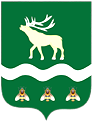 Российская Федерация Приморский крайДУМА ЯКОВЛЕВСКОГО МУНИЦИПАЛЬНОГО ОКРУГАПРИМОРСКОГО КРАЯРЕШЕНИЕ28 мая  2024 года                         с. Яковлевка                               №Об отчете главы Яковлевского муниципального округа о результатах его деятельности и деятельности Администрации Яковлевского муниципального района в 2023 годуЗаслушав и обсудив отчет главы Яковлевского муниципального округа, возглавляющего Администрацию Яковлевского муниципального округа, Коренчука А.А. о результатах его деятельности и деятельности Администрации Яковлевского муниципального района в 2023 году, руководствуясь Федеральным законом от 06.10.2003 № 131-ФЗ «Об общих принципах организации местного самоуправления в Российской Федерации», статьей 29 Устава Яковлевского муниципального округа, статьей 56 Регламента Думы Яковлевского муниципального округа, Дума Яковлевского муниципального округаРЕШИЛА:1. Отчет главы Яковлевского муниципального округа о результатах его деятельности и деятельности Администрации Яковлевского муниципального района в 2023 году принять к сведению. 2. Признать деятельность главы Яковлевского муниципального округа и Администрации Яковлевского муниципального района в 2023 году удовлетворительной.3.   Настоящее решение вступает в силу со дня его принятия.4. Опубликовать настоящее решение в газете «Сельский труженик».Председатель Думы Яковлевского муниципального округа                                                               Е.А. ЖивотягинРоссийская Федерация Приморский крайДУМА ЯКОВЛЕВСКОГО МУНИЦИПАЛЬНОГО ОКРУГАПРИМОРСКОГО КРАЯРЕШЕНИЕ28 мая  2024 года                         с. Яковлевка                               №Об исполнении бюджета Яковлевского муниципального района за 2023 годРассмотрев и обсудив отчет Администрации Яковлевского муниципального округа об исполнении бюджета Яковлевского муниципального района за 2023 год, заключение Контрольно-счетной палаты Яковлевского муниципального округа «О результатах внешней проверки отчета об исполнении бюджета Яковлевского муниципального района за 2023 год», Дума округа в соответствии со  статьями 264.5, 264.6 Бюджетного кодекса Российской Федерации, статьей 40 Положения о бюджетном устройстве, бюджетном процессе и межбюджетных отношениях в Яковлевском муниципальном округе, утвержденного решением Думы Яковлевского муніципального округа от 31.10.2023 № 143-НПАРЕШИЛА:1. Утвердить отчет Администрации Яковлевского муниципального округа  «Об исполнении бюджета Яковлевского муниципального района за 2023 год»: по доходам в сумме  762 921 878,83 рублей;по расходам в сумме 745 482 319,85  рублей;с превышением доходов над расходами (профицит) в сумме 17 439 558,98 рублей.2. Утвердить показатели доходов бюджета Яковлевского муниципального района по кодам классификации доходов бюджетов за 2023 год согласно приложению 1 к настоящему решению.3. Утвердить показатели расходов бюджета Яковлевского муниципального района в ведомственной структуре расходов бюджета за 2023 год согласно приложению 2 к настоящему решению. 4. Утвердить показатели  расходов бюджета Яковлевского муниципального района по разделам и подразделам классификации расходов бюджетов за 2023 год согласно приложению 3 к настоящему решению.5. Утвердить показатели  расходов бюджета Яковлевского муниципального района по разделам, подразделам, целевым статьям и видам расходов классификации расходов бюджетов за 2023 год согласно приложению 4 к настоящему решению.6. Утвердить показатели расходов бюджета Яковлевского муниципального района по финансовому обеспечению муниципальных программ Яковлевского муниципального района за 2023 год согласно приложению 5 к настоящему решению.7. Утвердить показатели источников финансирования дефицита бюджета Яковлевского муниципального района по кодам классификации источников финансирования дефицитов бюджетов за 2023 год согласно приложению 6 к настоящему решению.8. Настоящее решение вступает в силу со дня его принятия.Председатель Думы Яковлевского муниципального округа                                                               Е.А. ЖивотягинРоссийская Федерация Приморский крайДУМА ЯКОВЛЕВСКОГО МУНИЦИПАЛЬНОГО ОКРУГАПРИМОРСКОГО КРАЯРЕШЕНИЕ28 мая  2024 года                         с. Яковлевка                               №Об исполнении бюджета Яковлевского  муниципального округаза 1 квартал 2024 годаРассмотрев и обсудив отчет Администрации округа об исполнении бюджета Яковлевского муниципального округа за 1 квартал 2024 года, принимая во внимание Заключение Контрольно-счетной палаты Яковлевского муниципального округа на отчет об исполнении бюджета Яковлевского муниципального округа за 1 квартал 2024 года, Дума Яковлевского муниципального округа на основании Бюджетного кодекса Российской Федерации  РЕШИЛА:1. Отчет об исполнении бюджета Яковлевского муниципального округа за 1 квартал  2024 года по доходам в сумме 174 555 091,09 рубля, по расходам в сумме 175 198 852,31 рубля, с превышением расходов над доходами в сумме 643 761,22  рубля принять к сведению.2. Настоящее решение вступает в силу со дня его принятия.Председатель Думы Яковлевского муниципального округа                                                               Е.А. ЖивотягинРоссийская Федерация Приморский крайДУМА ЯКОВЛЕВСКОГО МУНИЦИПАЛЬНОГО ОКРУГАПРИМОРСКОГО КРАЯРЕШЕНИЕ28 мая 2024 года                         с. Яковлевка                               №О приобретении нежилого здания и земельного участка под ним для муниципальных нужд В связи с обращением Администрации Яковлевского муниципального округа, в целях организации библиотечного обслуживания населения, комплектования и обеспечения сохранности библиотечных фондов МКУ «Централизованная библиотечная система»  Яковлевского муниципального округа, Дума Яковлевского муниципального округа РЕШИЛА:           1. Дать согласие Администрации Яковлевского муниципального округа на приобретение нежилого здания общей площадью 377,7 кв. м и земельного участка под ним общей площадью 1405 кв. м, находящегося по адресу: с. Яковлевка, ул. Красноармейская, д. 6, принадлежащего на праве собственности Панишкину Е.П.,  для размещения библиотеки.           2. Настоящее решение вступает в силу со дня его принятия.Председатель Думы Яковлевскогомуниципального округа                                                              Е.А. ЖивотягинРоссийская Федерация Приморский крайДУМА ЯКОВЛЕВСКОГО МУНИЦИПАЛЬНОГО ОКРУГАПРИМОРСКОГО КРАЯРЕШЕНИЕ28 мая  2024 года                         с. Яковлевка                               №Об утверждении промежуточного ликвидационного баланса Администрации Покровского сельского поселения Яковлевского муниципального района	В связи с процессом ликвидации Администрации Покровского сельского поселения Яковлевского муниципального района Приморского края, на основании пункта 2 статьи 63 Гражданского кодекса Российской Федерации Дума Яковлевского муниципального округа РЕШИЛА:1. Утвердить промежуточный ликвидационный баланс Администрации Покровского сельского поселения Яковлевского муниципального района Приморского края (прилагается).2. Настоящее решение вступает в силу со дня его принятия.Председатель Думы  Яковлевского
муниципального округа                                                            Е.А. ЖивотягинРоссийская Федерация Приморский крайДУМА ЯКОВЛЕВСКОГО МУНИЦИПАЛЬНОГО ОКРУГАПРИМОРСКОГО КРАЯРЕШЕНИЕ28 мая  2024 года                         с. Яковлевка                               №Об утверждении промежуточного ликвидационного баланса Администрации Яблоновского сельского поселения Яковлевского муниципального района	В связи с процессом ликвидации Администрации Яблоновского сельского поселения Яковлевского муниципального района Приморского края, на основании пункта 2 статьи 63 Гражданского кодекса Российской Федерации Дума Яковлевского муниципального округа РЕШИЛА:1. Утвердить промежуточный ликвидационный баланс Администрации Яблоновского сельского поселения Яковлевского муниципального района Приморского края (прилагается).2. Настоящее решение вступает в силу со дня его принятия.Председатель Думы  Яковлевского
муниципального округа                                                            Е.А. ЖивотягинРоссийская Федерация Приморский крайДУМА ЯКОВЛЕВСКОГО МУНИЦИПАЛЬНОГО ОКРУГАПРИМОРСКОГО КРАЯРЕШЕНИЕ28 мая 2024 года                               с. Яковлевка                               №   Об итогах отопительного сезона 2023/2024 года и подготовке к отопительному сезону 2024/2025 годаРассмотрев и обсудив информацию Администрации Яковлевского муниципального округа об итогах отопительного сезона 2023/2024 года и подготовке к отопительному сезону 2024/2025 года, Дума Яковлевского муниципального округаРЕШИЛА:1.  Информацию Администрации Яковлевского муниципального округа об итогах отопительного сезона 2023/2024 года и подготовке к отопительному сезону 2024/2025 года принять к сведению.2. Настоящее решение вступает в силу со дня его принятия.Председатель Думы  Яковлевского
муниципального округа                                                            Е.А. ЖивотягинРоссийская Федерация Приморский крайДУМА ЯКОВЛЕВСКОГО МУНИЦИПАЛЬНОГО ОКРУГАПРИМОРСКОГО КРАЯРЕШЕНИЕ28 мая 2024 года                          с. Яковлевка                               №   - НПАО Положении об организации содержания муниципального жилищного фонда на территории Яковлевского муниципального округа В соответствии с Федеральным законом от 06.10.2003 № 131-ФЗ «Об общих принципах организации местного самоуправления в Российской Федерации», Законом Приморского края от 05.12.2022 № 247-КЗ «О Яковлевском муниципальном округе Приморского края», Уставом Яковлевского муниципального округа, в связи с созданием Яковлевского муниципального округа и необходимостью формирования нормативной правовой базы Яковлевского муниципального округа Дума Яковлевского муниципального округаРЕШИЛА:1. Утвердить Положение об организации содержания муниципального жилищного фонда на территории Яковлевского муниципального округа (прилагается). 2. Настоящее решение вступает в силу после его официального опубликования.3. Опубликовать настоящее решение в газете «Сельский труженик» и разместить на официальном сайте Яковлевского муниципального округа в информационно-телекоммуникационной сети «Интернет».Председатель Думы Яковлевского муниципального округа                                                              Е.А. ЖивотягинГлава Яковлевского муниципального округа                                                               А.А. КоренчукПриложение УТВЕРЖДЕНОрешением Думы Яковлевскогомуниципального округаот  28.05.2024 №    - НПАПоложениеоб организации содержания муниципального жилищного фонда на территории Яковлевского муниципального округа  1.Общие положения1.1. Настоящее Положение разработано в соответствии с Жилищным кодексом Российской Федерации, Федеральным законом от 06.10.2003 № 131-ФЗ «Об общих принципах организации местного самоуправления в Российской Федерации», Федеральным законом от 21.07.2014 № 209-ФЗ «О государственной информационной системе жилищно-коммунального хозяйства» (далее - Федеральный закон № 209-ФЗ), Уставом Яковлевского муниципального округа и регламентирует деятельность органов местного самоуправления Яковлевского муниципального округа в сфере содержания муниципального жилищного фонда на территории Яковлевского муниципального округа.1.2. Настоящее Положение определяет полномочия органов местного самоуправления Яковлевского муниципального округа по решению вопроса местного значения об организации содержания муниципального жилищного фонда на территории Яковлевского муниципального округа.2. Полномочия органов местногосамоуправления по содержанию муниципального жилищного фонда на территории Яковлевского муниципального округа2.1. Полномочия Думы Яковлевского муниципального округа:- утверждение решением о бюджете Яковлевского муниципального округа бюджетных ассигнований на реализации мероприятий по организации содержания муниципального жилищного фонда на территории Яковлевского муниципального округа; - осуществление нормативного правового регулирования отношений в сфере содержания муниципального жилищного фонда;- осуществление иных полномочий в соответствии с федеральным законодательством, законодательством Приморского края, Уставом Яковлевского округа.2.2. Полномочия Администрации Яковлевского муниципального округа:- разработка и осуществление мероприятий по содержанию и ремонту муниципального жилищного фонда;- разработка и утверждение программ и мероприятий, направленных на содержание и эффективное использование муниципального жилищного фонда;- обеспечение контроля за использованием и сохранностью муниципального жилищного фонда;- утверждение размера платы за наем жилых помещений;- заключение с нанимателями договоров социального найма и договоров найма жилых помещений муниципального жилищного фонда; - заключение договоров с подрядными организациями всех форм собственности на техническое обслуживание, содержание и капитальный ремонт муниципального жилищного фонда;- осуществление контроля за соблюдением правил эксплуатации муниципального жилищного фонда и соблюдением правил его использования по прямому назначению;- принятие в установленном порядке решения о переводе жилых помещений в нежилые помещения и нежилых помещений в жилые помещения;- признание в установленном порядке жилых помещений муниципального жилищного фонда непригодными для проживания;- согласование переустройства и перепланировки помещений в многоквартирном доме;- обеспечение технического учета и государственной регистрации права муниципальной собственности на муниципальный жилищный фонд;- проведение в порядке, установленном Правительством Российской Федерации, открытого конкурса по отбору управляющей организации в соответствии с требованиями статьи 161 Жилищного кодекса Российской Федерации;- заключение с управляющей организацией, выбранной по результатам открытого конкурса, договора управления многоквартирным домом, в котором доля муниципального образования в праве общей собственности на общее имущество в многоквартирном доме составляет более чем пятьдесят процентов, или многоквартирным домом, все помещения в котором находятся в собственности муниципального образования;- предоставление сведений, необходимых для подготовки региональных программ капитального ремонта в соответствии с требованиями нормативных правовых актов Приморского края;- размещение в государственной информационной системе жилищно-коммунального хозяйства информации в соответствии с Федеральным законом № 209-ФЗ;- осуществление муниципального жилищного контроля;-  иные полномочия в соответствие с федеральным законодательством, законодательством Приморского края, Уставом Яковлевского муниципального округа и муниципальными правовыми актами.3. Финансирование обеспечениеФинансовое обеспечение мероприятий по организации содержания муниципального жилищного фонда на территории Яковлевского муниципального округа является расходным обязательством Яковлевского муниципального округа и осуществляется за счет средств местного бюджета и иных источников финансирования в соответствии с действующим законодательством Российской Федерации.Российская Федерация Приморский крайДУМА ЯКОВЛЕВСКОГО МУНИЦИПАЛЬНОГО ОКРУГАПРИМОРСКОГО КРАЯРЕШЕНИЕ28 мая  2024 года                              с. Яковлевка                               №  - НПАО Положении об организации строительства, создании условий 
для жилищного строительства на территории Яковлевского муниципального округаВ соответствии с Федеральным законом от 06.10.2003 № 131-ФЗ «Об общих принципах организации местного самоуправления в Российской Федерации», Законом Приморского края от 05.12.2022 № 247-КЗ «О Яковлевском муниципальном округе Приморского края», Уставом Яковлевского муниципального округа, в связи с созданием Яковлевского муниципального округа и необходимостью формирования нормативной правовой базы Яковлевского муниципального округа, Дума Яковлевского муниципального округа РЕШИЛА:1. Утвердить Положение об организации строительства, создании условий 
для жилищного строительства на территории Яковлевского муниципального округа (прилагается).2. Настоящее решение вступает в силу после его официального опубликования.  3. Опубликовать настоящее решение в газете «Сельский труженик» и разместить на официальном сайте Яковлевского муниципального округа в информационно-телекоммуникационной сети «Интернет».Председатель Думы Яковлевскогомуниципального округа                                                              Е.А. ЖивотягинГлава Яковлевскогомуниципального округа                                                               А.А. КоренчукПриложениеУТВЕРЖДЕНО
решением Думы Яковлевскогомуниципального округаот 28.05.2024 №  - НПАПоложение 
об организации строительства, создании условий 
для жилищного строительства на территории 
Яковлевского муниципального округаОбщие положенияНастоящее Положение разработано в соответствии с требованиями Жилищного кодекса Российской Федерации, Градостроительного кодекса Российской Федерации, Федерального закона от 06.10.2003 № 131-ФЗ «Об общих принципах организации местного самоуправления в Российской Федерации» и определяет полномочия органов местного самоуправления Яковлевского муниципального округа по решению вопроса местного значения  об организации строительства, создании условий для жилищного строительства на территории Яковлевского муниципального округа.Основные цели и задачи2.1. Основной целью деятельности Администрации Яковлевского муниципального округа в области организации строительства, создания условий для жилищного строительства является повышение качественного уровня проживания граждан и обеспечение условий для осуществления гражданами права на жилище на территории Яковлевского муниципального округа.2.2. Основными задачами по организации строительства, созданию условий для жилищного строительства на территории Яковлевского муниципального округа являются:1) обеспечение доступности получения и приобретения жилья;2) поддержка индивидуального жилищного строительства;3) эффективное, целевое и рациональное использование земельных ресурсов на территории Яковлевского муниципального округа;4) создание условий для реализации программы переселения граждан из ветхого жилищного фонда на территории Яковлевского муниципального округа;5) содействие развитию ипотечного жилищного строительства.Полномочия органов местного самоуправленияЯковлевского муниципального округа3.1. К полномочиям Думы Яковлевского муниципального округа относятся:1) осуществление нормативного правового регулирования в области организации строительства, создания условий для жилищного строительства на территории Яковлевского муниципального округа;2) утверждение решением о бюджете Яковлевского муниципального округа бюджетных ассигнований на реализацию мероприятий по организации строительства, созданию условий для жилищного строительства; 3) иные полномочия в соответствии с федеральным законодательством, законодательством Приморского края, Уставом Яковлевского муниципального округа.3.2. К полномочиям Администрации Яковлевского муниципального округа относятся:1) организация строительства, создание условий для жилищного строительства;2) проведение единой технической политики в жилищной сфере, обеспечивающей выполнение требований действующих нормативов по строительству жилья;3) разработка и реализация муниципальных программ в области организации строительства и создания условий для жилищного строительства, в том числе по стимулированию жилищного строительства;4) подготовка проекта генерального плана, проектов местных нормативов градостроительного проектирования, проектов правил землепользования и застройки;5) создание организационных условий для развития свободного рынка жилья и рынка строительных работ, услуг;6) координация деятельности предприятий и организаций по вопросам жилищного строительства;7) иные полномочия в соответствии с федеральным законодательством, законодательством Приморского края, Уставом Яковлевского муниципального округа и муниципальными нормативными правовыми актами.4. Финансовое обеспечение4.1. Финансовое  обеспечение мероприятий по организации строительства, созданию условий для жилищного строительства на территории Яковлевского муниципального округа является расходным обязательством Яковлевского муниципального округа и осуществляется за счет средств местного бюджета и иных источников финансирования в соответствии с действующим законодательством Российской Федерации.4.2. Финансовое обеспечение мероприятий осуществляется в пределах средств, предусмотренных в местном бюджете на очередной финансовый год и плановый период.Российская Федерация Приморский крайДУМА ЯКОВЛЕВСКОГО МУНИЦИПАЛЬНОГО ОКРУГАПРИМОРСКОГО КРАЯРЕШЕНИЕ28 мая 2024 года                              с. Яковлевка                               №    - НПАО Положении о создании условий для оказания медицинской помощи населению на территории Яковлевского муниципального округаВ соответствии с Федеральным законом от 06.10.2003 № 131-ФЗ «Об общих принципах организации местного самоуправления в Российской Федерации», Законом Приморского края от 05.12.2022 № 247-КЗ «О Яковлевском муниципальном округе Приморского края», Уставом Яковлевского муниципального округа, в связи с созданием Яковлевского муниципального округа и необходимостью формирования нормативной правовой базы Яковлевского муниципального округа, Дума Яковлевского муниципального округа РЕШИЛА:1. Утвердить Положение о создании условий для оказания медицинской помощи населению на территории Яковлевского муниципального округа (прилагается).2. Признать утратившим силу решение Думы Яковлевского муниципального района от 30.04.2013 № 857- НПА «О Положении о создании условий для оказания медицинской помощи населению на территории Яковлевского муниципального района в соответствии с территориальной программой государственных гарантий оказания гражданам Российской Федерации бесплатной медицинской помощи».3. Настоящее решение вступает в силу после его официального опубликования.  4. Опубликовать настоящее решение в газете «Сельский труженик» и разместить на официальном сайте Яковлевского муниципального округа в информационно-телекоммуникационной сети «Интернет».Председатель Думы Яковлевскогомуниципального округа                                                              Е.А. ЖивотягинГлава Яковлевскогомуниципального округа                                                               А.А. КоренчукПриложениеУТВЕРЖДЕНО
решением Думы Яковлевскогомуниципального округаот 28.05.2024 №  - НПАПоложение о создании условий для оказания медицинской помощи населению на территории Яковлевского муниципального округа1. Общие положения1.1. Положение о создании условий для оказания медицинской помощи населению на территории Яковлевского муниципального округа разработано в соответствии с Федеральным законом от 06.10.2003 № 131-ФЗ «Об общих принципах организации местного самоуправления в Российской Федерации», Федеральным законом от 21.11.2011 № 323-ФЗ «Об основах охраны здоровья граждан в Российской Федерации», Законом Приморского края от 08.04.2011 
№ 750-КЗ «О здравоохранении в Приморском крае», а также территориальной программой государственных гарантий бесплатного оказания гражданам медицинской помощи и устанавливает полномочия органов местного самоуправления Яковлевского муниципального округа (далее – Яковлевский округ) в сфере создания условий для оказания медицинской помощи населению на территории Яковлевского округа в соответствии с территориальной программой государственных гарантий бесплатного оказания гражданам медицинской помощи (далее – создание условий для оказания медицинской помощи населению).1.2. Под созданием условий для оказания медицинской помощи населению понимается комплекс правовых, организационных, экономических, материально-финансовых, информационных мер, принимаемых органами местного самоуправления Яковлевского округа, включающий в себя:1) обеспечение транспортной доступности медицинских организаций и иных объектов инфраструктуры в сфере здравоохранения для всех групп населения, в том числе инвалидов и других групп населения с ограниченными возможностями передвижения, в рамках реализации полномочий по созданию условий для предоставления транспортных услуг населению и организации транспортного обслуживания населения на территории Яковлевского округа;2) создание и развитие инженерной инфраструктуры в соответствии с полномочиями, установленными законодательством;3) поддержание подъездных путей к медицинским организациям, расположенным на территории Яковлевского округа, в надлежащем техническом состоянии, в том числе ремонт и содержание таких дорог в соответствии с полномочиями, установленными законодательством;4 ) создание условий для развития сети аптечных организаций;5) сохранение права пользования медицинскими и фармацевтическими работниками медицинских организаций, подведомственных исполнительному органу государственной власти Приморского края, служебными жилыми помещениями;6) безвозмездное предоставление медицинским организациям имущества, находящегося в муниципальной собственности, в соответствии с законодательством;7) реализацию на территории Яковлевского округа мероприятий по профилактике заболеваний и формированию здорового образа жизни в соответствии с законодательством;8) реализацию на территории Яковлевского округа мероприятий, направленных на сохранение жизни и здоровья людей, создание благоприятных условий для осуществления трудовой деятельности работниками медицинских и фармацевтических организаций при возникновении чрезвычайных ситуаций санитарно-эпидемиологического, техногенного и природного характера;9) проведение санитарно-гигиенического просвещения населения и информирование населения о медико-санитарной обстановке в Яковлевском округе через средства массовой информации и информационно-телекоммуникационную сеть «Интернет»;10) иные меры, направленные на создание условий для оказания медицинской помощи населению.2. Полномочия органов местного самоуправления
Яковлевского округа по созданию условий 
для оказания медицинской помощи населению 2.1. Дума Яковлевского муниципального округа (далее – Дума округа):1) осуществляет нормативное правовое регулирование отношений в сфере создания условий для оказания медицинской помощи населению;2) утверждает решением о бюджете Яковлевского округа бюджетные ассигнования на реализацию мероприятий по созданию условий для оказания медицинской помощи населению на территории Яковлевского округа; 3) осуществляет иные полномочия в соответствии с федеральным законодательством, законодательством Приморского края, Уставом Яковлевского округа.2.2. Администрация Яковлевского муниципального округа (далее – Администрация округа):1) обеспечивает создание условий для оказания медицинской помощи населению в соответствии с территориальной программой государственных гарантий бесплатного оказания гражданам медицинской помощи;2) осуществляет разработку, финансирование и реализацию муниципальных программ в области охраны здоровья;3) осуществляет сбор информации о текущей ситуации, о тенденциях и проблемах, об объемах, качестве и доступности медицинской помощи населению Яковлевского округа в порядке, установленном Администрацией округа; 4) проводит социальные опросы по вопросам доступности и качества медицинской помощи населению в Яковлевском округе;5) осуществляет информирование населения Яковлевского округа, в том числе через средства массовой информации и информационно-телекоммуникационную сеть «Интернет», о возможности распространения социально значимых заболеваний и заболеваний, представляющих опасность для окружающих, на территории Яковлевского округа, осуществляемое на основе ежегодных статистических данных, а также информирование об угрозе возникновения и о возникновении эпидемий в соответствии с Законом Приморского края от 08.04.2011 № 750-КЗ «О здравоохранении в Приморском крае»;6) участвует в санитарно-гигиеническом просвещении населения и пропаганде донорства крови и (или) ее компонентов;7) участвует в реализации на территории Яковлевского округа мероприятий, направленных на спасение жизни и сохранение здоровья людей при чрезвычайных ситуациях, информирует население о медико-санитарной обстановке в зоне чрезвычайной ситуации и о принимаемых мерах;8) реализует на территории Яковлевского округа мероприятия по профилактике заболеваний и формированию здорового образа жизни в соответствии с Законом Приморского края от 08.04.2011 № 750-КЗ 
«О здравоохранении в Приморском крае»;9) предоставляет жилые помещения из муниципального жилищного фонда по договорам найма служебного жилого помещения в соответствии с действующим законодательством, в целях привлечения медицинских и фармацевтических работников для работы в медицинских организациях;10) осуществляет иные полномочия в соответствии с федеральным законодательством, законодательством Приморского края, Уставом Яковлевского округа, муниципальными нормативными правовыми актами, направленные на создание условий для оказания медицинской помощи населению.2.3. Администрация округа осуществляет взаимодействие с органами государственной власти, органами местного самоуправления других муниципальных образований, медицинскими организациями, общественными объединениями, должностными лицами, гражданами в целях обеспечения прав граждан в сфере охраны здоровья, в том числе повышения качества и доступности медицинской помощи населению. Такое взаимодействие может заключаться в следующем:1) участие в проведении информационно-разъяснительной работы среди населения по вопросам организации оказания медицинской помощи и лекарственного обеспечения, санитарно-противоэпидемиологических мер, защиты прав пациентов, иным вопросам в сфере охраны здоровья граждан;2) организация взаимодействия организаций всех форм собственности, расположенных на территории Яковлевского округа, с медицинскими организациями по вопросам проведения периодических и плановых медицинских осмотров, вакцинации и иных профилактических мероприятий;3) заключение соглашений между исполнительными органами государственной власти Приморского края и органами местного самоуправления Яковлевского округа;4) рассмотрение обращений граждан в соответствии с законодательством;5) сбор и анализ информации о текущей ситуации, о тенденциях и проблемах, об объемах, качестве и доступности медицинской помощи, об иных вопросах в сфере охраны здоровья в Яковлевском округе;6) иные формы взаимодействия.3. Финансовое обеспечениеФинансовое обеспечение мероприятий по созданию условий для оказания медицинской помощи населению на территории Яковлевского округа является расходным обязательством Яковлевского округа и осуществляется за счет средств местного бюджета и иных источников финансирования в соответствии с действующим законодательством Российской Федерации.Российская Федерация Приморский крайДУМА ЯКОВЛЕВСКОГО МУНИЦИПАЛЬНОГО ОКРУГАПРИМОРСКОГО КРАЯРЕШЕНИЕ28 мая  2024 года                         с. Яковлевка                               №  - НПАО Правилах использования водных объектов общего пользования, расположенных на территории Яковлевского муниципального округа, для личных и бытовых нуждВ соответствии с Федеральным законом от 06.10.2003 № 131-ФЗ «Об общих принципах организации местного самоуправления в Российской Федерации», Законом Приморского края от 05.12.2022 № 247-КЗ «О Яковлевском муниципальном округе Приморского края», Уставом Яковлевского муниципального округа, в связи с созданием Яковлевского муниципального округа и необходимостью формирования нормативной правовой базы Яковлевского муниципального округа, Дума Яковлевского муниципального округа РЕШИЛА:1. Утвердить Правила использования водных объектов общего пользования, расположенных на территории Яковлевского муниципального округа, для личных и бытовых нужд (прилагаются).2. Признать утратившими силу:1) решение Думы Яковлевского муниципального района от 31.07.2012 № 749-НПА «О Правилах использования водных объектов общего пользования для личных и бытовых нужд, включая обеспечение свободного доступа граждан к водным объектам общего пользования и их береговым полосам, на территории Яковлевского муниципального района»;2) решение Думы Яковлевского муниципального района от 31.07.2018 № 755-НПА «О внесении изменений в Правила использования водных объектов общего пользования для личных и бытовых нужд, включая обеспечение свободного доступа граждан к водным объектам общего пользования и их береговым полосам, на территории Яковлевского муниципального района»;3) решение Думы Яковлевского муниципального района от 29.09.2020 № 315-НПА «О внесении изменений в Правила использования водных объектов общего пользования для личных и бытовых нужд, включая обеспечение свободного доступа граждан к водным объектам общего пользования и их береговым полосам, на территории Яковлевского муниципального района».3. Настоящее решение вступает в силу после его официального опубликования.  4. Опубликовать настоящее решение в газете «Сельский труженик» и разместить на официальном сайте Яковлевского муниципального округа в информационно-телекоммуникационной сети «Интернет».Председатель Думы Яковлевскогомуниципального округа                                                              Е.А. ЖивотягинГлава Яковлевскогомуниципального округа                                                               А.А. КоренчукПриложениеУТВЕРЖДЕНЫ
решением Думы Яковлевскогомуниципального округаот 28.05.2024 №  - НПАПравила использования водных объектов общего пользования, расположенных на территории Яковлевского муниципального округа, для личных и бытовых нужд1. Общие положения1.1. Настоящие Правила использования водных объектов общего пользования, расположенных на территории Яковлевского муниципального округа, для личных и бытовых нужд (далее – Правила) разработаны в соответствии с Водным кодексом Российской Федерации, постановлением Губернатора Приморского края от 24.04.1998 № 196 «Об утверждении Правил охраны жизни людей на водных объектах в Приморском крае и Правил пользования водными объектами для плавания на маломерных судах в Приморском крае» (далее – Правила охраны жизни людей на водных объектах) и устанавливают правила использования водных объектов общего пользования, расположенных на территории Яковлевского муниципального округа, для личных и бытовых нужд, включая обеспечение свободного доступа граждан к водным объектам общего пользования и их береговым полосам, и порядок информирования населения об ограничениях водопользования на таких водных объектах.1.2. Использование водных объектов общего пользования, расположенных на территории Яковлевского муниципального округа, для личных и бытовых нужд осуществляется в соответствии с Водным кодексом Российской Федерации, иными нормативными правовыми актами Российской Федерации и Приморского края, регламентирующими обеспечение безопасности населения на водных объектах, настоящими Правилами.1.3. Водными объектами общего пользования являются поверхностные водные объекты, находящиеся в государственной или муниципальной собственности, то есть общедоступные водные объекты, если иное не предусмотрено Водным кодексом Российской Федерации.1.4. Использование водных объектов общего пользования для личных и бытовых нужд осуществляется физическими лицами для удовлетворения своих личных, семейных, домашних, бытовых и иных нужд, не связанных с осуществлением предпринимательской деятельности, в том числе:- питьевое и хозяйственно-бытовое водоснабжение;- полив садовых, огородных и дачных земельных участков;- ведение личного подсобного хозяйства;- водопой сельскохозяйственных и домашних животных (далее – животные), проведение работ по уходу за животными, которые находятся в собственности физических лиц, не являющихся индивидуальными предпринимателями;- плавание и причаливание маломерных судов, водных мотоциклов и других технических средств, находящихся в частной собственности физических лиц и не используемых для осуществления предпринимательской деятельности;- любительское рыболовство;- купание и удовлетворение иных личных и бытовых нужд.Использование водных объектов для туризма, физической культуры и спорта, организации отдыха и укрепления здоровья граждан, в том числе организации отдыха детей и их оздоровления не является использованием водных объектов для личных и бытовых нужд.1.5. Использование водных объектов для личных и бытовых нужд осуществляется свободно и не требует заключения договора водопользования или принятия решения о предоставлении водного объекта в пользование.2. Правила использования водных объектов общего пользования для личных и бытовых нужд2.1. Граждане при использовании водных объектов общего пользования для личных и бытовых нужд имеют право:1) иметь свободный доступ к водным объектам общего пользования, бесплатно использовать их для личных и бытовых нужд, если иное не предусмотрено Водным кодексом Российской Федерации, другими федеральными законами;2) пользоваться (без использования механических транспортных средств) береговой полосой водных объектов общего пользования для передвижения и пребывания около них, в том числе для осуществления любительского рыболовства и причаливания плавучих средств;3) получать в установленном порядке информацию о состоянии водных объектов общего пользования;4) получать информацию об ограничении водопользования на водных объектах общего пользования;5) осуществлять иные права, предусмотренные федеральными законами и иными федеральными нормативными правовыми актами, законами Приморского края и иными нормативными правовыми актами Приморского края.2.2. Граждане при использовании водных объектов общего пользования для личных и бытовых нужд обязаны:1) соблюдать Правила охраны жизни людей на водных объектах;2) не допускать причинения вреда здоровью людей и окружающей природной среде;3) не нарушать права других лиц, не создавать препятствий водопользователям, осуществляющим использование водных объектов общего пользования на законных основаниях;4) рационально использовать водные объекты общего пользования;5) не допускать засорения и загрязнения водных объектов общего пользования, а также прилегающих к ним территорий;6) не допускать ухудшения качества воды в водоемах, среды обитания объектов животного и растительного мира;7) не допускать уничтожения или повреждения почвенного покрова и объектов растительного мира на берегах водных объектов общего пользования;8) выполнять предписания должностных лиц федеральных органов исполнительной власти, должностных лиц органов исполнительной власти Приморского края, осуществляющих государственный контроль и надзор за использованием и охраной водных объектов, действующих в пределах предоставленных им полномочий;9) соблюдать установленный режим использования водоохранных зон и прибрежных защитных полос;10) соблюдать федеральные законы и иные федеральные нормативные правовые акты, законы Приморского края и иные нормативные правовые акты Приморского края.2.3. Гражданам при использовании водных объектов общего пользования для личных и бытовых нужд запрещается:1) совершать действия, угрожающие жизни и здоровью людей и наносящие вред окружающей природной среде;2) создавать препятствия водопользователям, осуществляющим пользование водным объектом общего пользования на основаниях, установленных законодательством Российской Федерации, нарушать и ограничивать их права, а также создавать помехи и опасность для судоходства и людей;3) купаться в необорудованных местах, а также в пределах запретных и охраняемых зон мостов, водопроводных и иных сооружений, а также в других запрещенных местах, в которых выставлены специальные информационные знаки и предупредительные щиты;4) сбрасывать отходы производства и потребления, сточные воды, а также осуществлять иные действия по загрязнению и (или) засорению водных объектов общего пользования и территорий их водоохранных зон и прибрежных защитных полос;5) применять источники загрязнения, засорения и истощения водных объектов на расположенных в пределах территории, прилегающей к водным объектам общего пользования, приусадебных, дачных, садово-огородных участках;6) осуществлять заправку топливом, мойку и ремонт автотранспорта и других машин и механизмов в пределах береговой полосы водных объектов общего пользования;7) производить выпас скота и птицы, осуществлять сенокос на береговой полосе водных объектов общего пользования;8) снимать или повреждать информационные знаки безопасности;9) стирать белье и купать животных в местах, отведенных для купания людей, и выше их по течению до 500 метров;10) нарушать иные запреты, установленные законодательством Российской Федерации и законодательством Приморского края.2.4. В границах водоохранных зон и прибрежных защитных полос граждане обязаны соблюдать ограничения и запреты, установленные Водным кодексом Российской Федерации.3. Информирование населения об ограничениях использования водных объектов общего пользования для личных и бытовых нужд3.1. Использование водных объектов для личных и бытовых нужд может быть ограничено в случаях, установленных Водным кодексом Российской Федерации и иными федеральными законами, решениями федеральных исполнительных органов государственной власти, исполнительных органов государственной власти Приморского края, постановлениями Администрации Яковлевского муниципального округа в пределах их компетенции, а также решениями суда.3.2. Информирование населения об ограничениях, указанных в пункте 3.1 настоящего раздела, осуществляется Администрацией Яковлевского муниципального округа:а) через средства массовой информации (периодические печатные издания, телеканалы, радиоканалы), посредством информационно-телекоммуникационной сети «Интернет» (на официальном сайте Яковлевского муниципального округа, на официальных страницах);б) путем установления специальных информационных знаков и предупредительных щитов.Российская Федерация Приморский крайДУМА ЯКОВЛЕВСКОГО МУНИЦИПАЛЬНОГО ОКРУГАПРИМОРСКОГО КРАЯРЕШЕНИЕ28 мая  2024 года                              с. Яковлевка                               №  - НПАО Положении о создании условий для массового отдыха жителей Яковлевского муниципального округа и организации обустройства мест массового отдыха населенияВ соответствии с Федеральным законом от 06.10.2003 № 131-ФЗ «Об общих принципах организации местного самоуправления в Российской Федерации», Законом Приморского края от 05.12.2022 № 247-КЗ «О Яковлевском муниципальном округе Приморского края», Уставом Яковлевского муниципального округа, в связи с созданием Яковлевского муниципального округа и необходимостью формирования нормативной правовой базы Яковлевского муниципального округа, Дума Яковлевского муниципального округа РЕШИЛА:1. Утвердить Положение о создании условий для массового отдыха жителей Яковлевского муниципального округа и организации обустройства мест массового отдыха населения (прилагается).2. Признать утратившими силу:1) решение Думы Яковлевского муниципального района от 26.12.2014 № 224-НПА «О Положении о создании условий для массового отдыха жителей Яковлевского муниципального района и организации обустройства мест массового отдыха населения, включая обеспечение свободного доступа граждан к водным объектам общего пользования и их береговым полосам»;2) решение Думы Яковлевского муниципального района от 28.05.2019 № 119-НПА «О внесении изменения в пункт 1.3 Положения о создании условий для массового отдыха жителей Яковлевского муниципального района и организации обустройства мест массового отдыха населения, включая обеспечение свободного доступа граждан к водным объектам общего пользования и их береговым полосам»;3) решение Думы Яковлевского муниципального района от 29.09.2020 № 313-НПА «О внесении изменения в пункт 1.3 Положения о создании условий для массового отдыха жителей Яковлевского муниципального района и организации обустройства мест массового отдыха населения, включая обеспечение свободного доступа граждан к водным объектам общего пользования и их береговым полосам».3. Настоящее решение вступает в силу после его официального опубликования.  4. Опубликовать настоящее решение в газете «Сельский труженик» и разместить на официальном сайте Яковлевского муниципального округа в информационно-телекоммуникационной сети «Интернет».Председатель Думы Яковлевскогомуниципального округа                                                              Е.А. ЖивотягинГлава Яковлевскогомуниципального округа                                                               А.А. КоренчукПриложениеУТВЕРЖДЕНО
решением Думы Яковлевскогомуниципального округаот 28.05.2024 №  - НПАПоложение о создании условий для массового отдыха жителей Яковлевского муниципального округа и организации обустройства мест массового отдыха населения на территории Яковлевского муниципального округа1. Общие положения1.1. Настоящее Положение разработано в соответствии с Федеральным законом от 06.10.2003 № 131-ФЗ «Об общих принципах организации местного самоуправления в Российской Федерации», Уставом Яковлевского муниципального округа и регулирует вопросы создания условий для массового отдыха жителей Яковлевского муниципального округа (далее – Яковлевский округ) и организации обустройства мест массового отдыха населения на территории Яковлевского округа (далее – места массового отдыха), а также устанавливает полномочия органов местного самоуправления Яковлевского округа в соответствующей сфере правового регулирования.1.2. Под созданием условий для массового отдыха жителей Яковлевского округа понимается система мер, выполняемых органами местного самоуправления Яковлевского округа, направленных на удовлетворение потребностей населения Яковлевского округа в спортивно-оздоровительных, культурно-развлекательных мероприятиях, носящих массовый характер, а также организацию свободного времени жителей Яковлевского округа. 1.3. Под организацией обустройства мест массового отдыха понимается комплекс организационных, природоохранных и иных работ, направленных на поддержание необходимого уровня санитарно-эпидемиологического и экологического благополучия, безопасности и благоустройства мест массового отдыха, включая строительство и эксплуатацию объектов, находящихся на территории мест массового отдыха, а также не находящихся на территории мест массового отдыха, но предназначенных или используемых при обустройстве мест массового отдыха. 1.4. К местам массового отдыха относятся территории рекреационного назначения, предусмотренные в генеральном плане Яковлевского округа, в которые могут включаться участки, занятые озелененными территориями, в том числе лесами, парками, скверами, площадями, прудами, озерами, а также иными территориями общего пользования, предназначенные и используемые для отдыха, туризма, занятий физической культурой и спортом, проведения культурно-развлекательных мероприятий, иных рекреационных целей, в том числе территории, на которых расположен комплекс временных и постоянных сооружений, несущих функциональную нагрузку в качестве оборудования места отдыха.1.5. Перечень мест массового отдыха утверждается постановлением Администрации Яковлевского муниципального округа (далее – Администрация Яковлевского округа). 1.6. Органом, уполномоченным на создание условий для массового отдыха жителей Яковлевского округа, и организацию обустройства мест массового отдыха является Администрация Яковлевского округа.  1.7. Администрация Яковлевского округа вправе возложить функции по благоустройству и содержанию места массового отдыха на муниципальные учреждения и (или) муниципальные предприятия, созданные в Яковлевском округе. За указанными муниципальными учреждениями и (или) муниципальными предприятиями в установленном порядке закрепляются земельные участки, на которых располагается инфраструктура места массового отдыха.В случае, если объект, находящийся на территории места массового отдыха, и (или) часть места массового отдыха находится в частной собственности или передана во временное владение и (или) пользование физическому или юридическому лицу, благоустройство и содержание территории, прилегающей к объекту, находящемуся на территории места массового отдыха, и (или) части места массового отдыха осуществляется соответствующими физическим или юридическим лицом.1.8. Финансирование расходов по созданию условий для массового отдыха жителей Яковлевского округа и организации обустройства мест массового отдыха (за исключением случая, предусмотренного абзацем вторым пункта 1.7. настоящего Положения) осуществляется за счет средств, предусмотренных в бюджете Яковлевского округа на очередной финансовый год, а также с привлечением иных источников финансирования, предусмотренных действующим законодательством.2. Полномочия Администрации Яковлевского округа в сфере создания условий для массового отдыха жителей, организации обустройства мест массового отдыха2.1. К полномочиям Администрации Яковлевского округа в сфере создания условий для массового отдыха жителей Яковлевского округа и организации обустройства мест массового отдыха относятся:1) мониторинг потребностей жителей Яковлевского округа  в массовом отдыхе;2) разработка документов территориального планирования с определением территорий, предназначенных для размещения мест массового отдыха;3) утверждение перечня мест массового отдыха;4) разработка и реализация муниципальных программ в сфере создания условий для массового отдыха жителей Яковлевского округа и организации обустройства мест массового отдыха;5) организация и выполнение комплексных мер по обустройству мест массового отдыха, в том числе осуществление строительства объектов в местах массового отдыха и обеспечение содержания имущества, предназначенного для обустройства мест массового отдыха и находящегося в муниципальной собственности;6) создание в пределах своих полномочий условий для организации торгового обслуживания, общественного питания и предоставления услуг в местах массового отдыха;7) осуществление в рамках своей компетенции контроля за соблюдением норм и правил в сфере обустройства мест массового отдыха;8) принятие мер для предотвращения использования мест массового отдыха, представляющих опасность для здоровья населения;9) принятие в рамках своей компетенции мер по обеспечению общественного порядка в местах массового отдыха;10) разработка проекта Правил использования водных объектов для рекреационных целей, его согласование с органами государственной власти Приморского края;11) осуществление иных полномочий в соответствии с законодательством Российской Федерации, законодательством Приморского края, Уставом Яковлевского округа и муниципальными правовыми актами и настоящим Положением.3. Полномочия Думы Яковлевского муниципального округа в сфере создания условий для массового  отдыха жителей, организации обустройства мест массового отдыха3.1. К полномочиям Думы Яковлевского муниципального округа в сфере создания условий для массового отдыха жителей Яковлевского округа и организации обустройства мест массового отдыха относятся:1) осуществление нормативного правового регулирования отношений в сфере создания условий для массового отдыха жителей Яковлевского округа и организации обустройства мест массового отдыха;2) утверждение Правил использования водных объектов для рекреационных целей после согласования с органами государственной власти Приморского края;3) утверждение решением о бюджете Яковлевского округа бюджетных ассигнований на реализацию мероприятий по созданию условий для массового отдыха жителей Яковлевского округа и организации обустройства мест массового отдыха; 4) осуществление контроля за деятельностью Администрации Яковлевского округа в сфере создания условий для массового отдыха и организации обустройства мест массового отдыха населения на территории округа;5) осуществление иных полномочий в соответствии с федеральным законодательством, законодательством Приморского края, Уставом Яковлевского округа.4. Организация обустройства и использования мест массового отдыха4.1. На территории места массового отдыха могут быть выделены следующие функциональные зоны: 1) зона отдыха;2) зона обслуживания;3) спортивная;4) зона озеленения;5) детский сектор;6) пешеходные дорожки.4.2. Места массового отдыха (их отдельные функциональные зоны) могут иметь инженерное обустройство, включающее водоснабжение и водоотведение, электроснабжение, места для оказания первой медицинской помощи, стоянки транспортных средств.4.3. Обустройство мест массового отдыха (их отдельных функциональных зон) осуществляется в соответствии с проектами комплексного благоустройства мест массового отдыха, разрабатываемыми в соответствии с документами территориального планирования Яковлевского округа.4.4. Проекты комплексного благоустройства мест массового отдыха могут предусматривать:1) улучшение технического состояния и внешнего вида пешеходных дорожек, тротуаров, стоянок автомобилей, физкультурно-оздоровительных площадок, площадок для аттракционов;2) размещение временных павильонов, киосков, навесов, сооружений для мелкорозничной торговли и других целей;3) размещение малых архитектурных форм, произведений монументально-декоративного искусства;4) озеленение;5) таблички с размещением информации;6) цветовое решение застройки, освещение и оформление прилегающей территории.4.5. В целях обустройства мест массового отдыха собственниками, арендаторами и иными пользователями таких мест могут проводиться мероприятия по поддержанию необходимого уровня функциональности, санитарно-экологического благополучия, благоустройства и безопасности граждан, в том числе:1) обследование санитарного состояния территорий мест массового отдыха (проведение производственного лабораторного контроля с выполнением санитарно-химических, бактериологических, санитарно-паразитических исследований почвы и воды в местах массового отдыха населения) и получение санитарно-эпидемиологического заключения о соответствии места массового отдыха санитарным нормам и правилам, а также обустройство и содержание водных объектов (водоемов, фонтанов), находящихся в таких местах;2) проведение комплекса противоэпидемических мероприятий;3) организация спортивных и иных функциональных площадок, развлекательных аттракционов, пунктов проката спортивного инвентаря;4) организация сбора и вывоза бытовых отходов и мусора, установка урн и контейнеров для их сбора, заключение договоров на вывоз и утилизацию отходов со специализированными организациями в соответствии с законодательством;5) организация, размещение нестационарных торговых объектов, а также размещение туалетных кабин;6) определение площадок для стоянки транспортных средств на прилегающей к местам массового отдыха территории;7) иные мероприятия, необходимые для поддержания надлежащего уровня санитарно-экологического благополучия, благоустройства и безопасности мест массового отдыха.4.6. По окончании комплексного благоустройства место массового отдыха принимается в эксплуатацию комиссией, состав которой определяется постановлением Администрации Яковлевского округа и включает представителей контролирующих и надзорных органов (по согласованию).4.7. Благоустройство и содержание мест массового отдыха, в состав которых входит водный объект, осуществляются в соответствии с требованиями, установленными постановлением Губернатора Приморского края от 24.04.1998 № 196 «Об утверждении Правил охраны жизни людей на водных объектах в Приморском крае и Правил пользования водными объектами для плавания на маломерных судах в Приморском крае».5. Основные требования к использованию мест массового отдыха5.1. Допускаются следующие виды рекреационного использования мест массового отдыха: отдых населения, купание, моржевание, катание на лыжах и коньках, массовые гуляния, проведение детских праздников, спортивные игры и другие виды рекреационного использования.Виды рекреационного использования конкретного места массового отдыха устанавливаются постановлением Администрации Яковлевского округа при включении данного места массового отдыха в перечень мест массового отдыха.5.2. Граждане имеют право беспрепятственного посещения мест массового отдыха на территории Яковлевского округа, за исключением случаев, когда за пользование объектами, находящимися на территории места массового отдыха, в том числе инвентарем, установлена плата.5.3. Граждане в местах массового отдыха обязаны соблюдать общественный порядок, поддерживать чистоту, бережно относиться к объектам инфраструктуры мест массового отдыха и соблюдать иные требования, предусмотренные действующим законодательством Российской Федерации, законодательством Приморского края и муниципальными правовыми актами.5.4. Проведение культурно-массовых мероприятий в местах массового отдыха осуществляется в соответствии с законодательством.Российская Федерация Приморский крайДУМА ЯКОВЛЕВСКОГО МУНИЦИПАЛЬНОГО ОКРУГАПРИМОРСКОГО КРАЯРЕШЕНИЕ28 мая 2024 года                         с. Яковлевка                               №   - НПАО Положении о ежемесячной доплате к страховой пенсии лицам, замещавшим муниципальные должности на постоянной основе в органах местного самоуправления Яковлевского муниципального округаВ соответствии с Федеральным законом от 06.10.2003 № 131-ФЗ «Об общих принципах организации местного самоуправления в Российской Федерации», Законом Приморского края от 05.12.2022 № 247-КЗ «О Яковлевском муниципальном округе Приморского края», Уставом Яковлевского муниципального округа, в связи с созданием Яковлевского муниципального округа и необходимостью формирования нормативной правовой базы Яковлевского муниципального округа Дума Яковлевского муниципального округа Дума Яковлевского муниципального округаРЕШИЛА:1.  Утвердить Положение о ежемесячной доплате к страховой пенсии лицам, замещавшим муниципальные должности на постоянной основе в органах местного самоуправления Яковлевского муниципального округа (прилагается).2. Признать утратившими силу:1) решение Думы Яковлевского муниципального района от 26.05.2010 № 414-НПА «О Положении о ежемесячной доплате к трудовой пенсии лица, замещавшего муниципальную должность»;2) решение Думы Яковлевского муниципального района   от 26.07.2011 № 581-НПА «О внесении изменений в Положение о ежемесячной доплате к трудовой пенсии лица, замещавшего муниципальную должность на постоянной основе»;3) решение Думы Яковлевского муниципального района от 26.12.2014 № 227-НПА «О внесении изменения в пункт 6.1 Положения о ежемесячной доплате к трудовой пенсии лица, замещавшего муниципальную должность на постоянной основе»;4) решение Думы Яковлевского муниципального района от 25.02.2015 № 245-НПА «О внесении изменений в решение Думы Яковлевского муниципального округа «О Положении о ежемесячной доплате к трудовой пенсии лица, замещавшего муниципальную должность на постоянной основе»;5) решение Думы Яковлевского муниципального района от 07.02.2017 № 512-НПА «О внесении изменения в Положение о ежемесячной доплате к страховой пенсии лица, замещавшего муниципальную должность на постоянной основе»;6) решение Думы Яковлевского муниципального района от 26.12.2017 № 672-НПА «О внесении изменения в Положение о ежемесячной доплате к страховой пенсии лица, замещавшего муниципальную должность на постоянной основе»;7) решение Думы Яковлевского муниципального района от 22.02.2022 № 529-НПА «О внесении изменений в Положение о ежемесячной доплате к страховой пенсии лица, замещавшего муниципальную должность на постоянной основе»;8) решение Думы Яковлевского муниципального района от 28.06.2022 № 569-НПА «О внесении изменений в Положение о ежемесячной доплате к страховой пенсии лица, замещавшего муниципальную должность».3. Настоящее решение вступает в силу после его официального опубликования.4. Опубликовать настоящее решение в газете «Сельский труженик» и разместить на официальном сайте Яковлевского муниципального округа в информационно-телекоммуникационной сети «Интернет».Председатель Думы Яковлевского муниципального округа                                                              Е.А. ЖивотягинГлава Яковлевского муниципального округа                                                               А.А. КоренчукПриложениеУТВЕРЖДЕНО
решением Думы Яковлевскогомуниципального округаот 28.05.2024 №  - НПАПоложениео ежемесячной доплате к страховой пенсии лицам, замещавшим муниципальные должности на постоянной основе в органах местного самоуправления Яковлевского муниципального округа1. Общие положения1.1. Настоящее Положение разработано в соответствии с федеральными законами от 06.10.2003 № 131-ФЗ «Об общих принципах организации местного самоуправления в Российской Федерации», от 07.02.2011 № 6-ФЗ «Об общих принципах организации и деятельности контрольно-счетных органов субъектов Российской Федерации и муниципальных образований», от 28.12.2013 № 400-ФЗ «О страховых пенсиях», Законом Приморского края от 14.07.2008 № 288-КЗ «О сроке полномочий и гарантиях осуществления полномочий депутата, члена выборного органа местного самоуправления, выборного должностного лица местного самоуправления в Приморском крае», Уставом Яковлевского муниципального округа и определяет условия и порядок установления, выплаты и перерасчета ежемесячной доплаты к страховой пенсии главе Яковлевского муниципального округа, председателю Думы Яковлевского муниципального округа, осуществлявшим свои полномочия на постоянной основе, председателю и аудитору Контрольно-счетной палаты Яковлевского муниципального округа (далее - лицо, замещавшее муниципальную должность).1.2. Информация о ежемесячной доплате к страховой пенсии лицам, замещавшим муниципальные должности, размещается в Единой государственной информационной системе социального обеспечения. Размещение и получение указанной информации в Единой государственной информационной системе социального обеспечения осуществляется в соответствии с Федеральным законом от 17.07.1999 № 178-ФЗ «О государственной социальной помощи».2. Условия установления ежемесячной доплатык страховой пенсии2.1. Лицу, замещавшему муниципальную должность, которое достигло пенсионного возраста или потеряло трудоспособность в период осуществления им полномочий по муниципальной должности, в связи с прекращением полномочий (в том числе досрочно), за исключением случаев, установленных пунктом 2.2 настоящего раздела, устанавливается ежемесячная доплата к страховой пенсии по старости (инвалидности), назначенной в соответствии с Федеральным законом от 28.12.2013 № 400-ФЗ «О страховых пенсиях», либо к пенсии, досрочно назначенной в соответствии с Законом Российской Федерации от 19.04.1991 № 1032-1 «О занятости населения в Российской Федерации» (далее - ежемесячная доплата к страховой пенсии),  если им осуществлялись полномочия на постоянной основе по муниципальной должности не менее одного года перед увольнением.2.2. Ежемесячная доплата к страховой пенсии не предоставляется лицам, замещавшим муниципальные должности, полномочия которых были прекращены по основаниям, предусмотренным абзацем седьмым части 16 статьи 35, пунктами 2.1, 3, 6 - 8 части 6, частью 6.1 статьи 36, частью 7.1, пунктами 5 - 8 и 9.2 части 10, частью 10.1 статьи 40, частями 1 и 2 статьи 73 Федерального закона от 06.10.2003 № 131-ФЗ «Об общих принципах организации местного самоуправления в Российской Федерации».3. Размер ежемесячной доплаты к страховой пенсии3.1. Ежемесячная доплата к страховой пенсии лицу, замещавшему муниципальную должность от одного года до трех лет, устанавливается в размере 55 процентов, от трех до восьми лет - 75 процентов, от восьми до двенадцати лет - 85 процентов, свыше двенадцати лет - 95 процентов ежемесячного денежного вознаграждения по соответствующей муниципальной должности с учетом районного коэффициента и процентной надбавки к заработной плате за работу в местностях с особыми климатическими условиями, установленных законодательством Российской Федерации, за вычетом сумм фиксированной выплаты к установленной им страховой пенсии по старости (инвалидности) и повышений фиксированной выплаты к пенсии по старости (инвалидности).3.2. При определении размера ежемесячной доплаты к пенсии не учитываются суммы повышений фиксированной выплаты к страховой пенсии, приходящиеся на нетрудоспособных членов семьи, в связи с достижением возраста 80 лет или наличием инвалидности I группы, а также суммы повышений фиксированной выплаты при назначении страховой пенсии по старости (в том числе досрочно) позднее возникновения права на нее, при восстановлении выплаты или назначении ее вновь после отказа от получения назначенной страховой пенсии по старости (в том числе досрочно).3.3. Размер ежемесячной доплаты к страховой пенсии не может быть менее 5000,00 рублей независимо от даты ее установления.3.4. Максимальный размер ежемесячной доплаты к страховой пенсии не может превышать максимальный размер ежемесячной доплаты к страховой пенсии лица, замещавшего государственную должность на постоянной основе.4. Порядок установления и выплаты ежемесячной доплаты к страховой пенсии4.1. Заявление об установлении ежемесячной доплаты к страховой пенсии (далее - заявление) подается лицом, претендующим на ее получение, в организационный отдел Администрации Яковлевского муниципального округа  (далее – организационный отдел) по форме согласно приложению 1 к настоящему Положению.4.2. К заявлению прилагаются:копия паспорта (подлинник паспорта предъявляется лично);справка органа, осуществляющего пенсионное обеспечение, о дате  назначения и размере назначенной (досрочно оформленной) страховой пенсии по старости (инвалидности) с указанием фиксированной выплаты к страховой пенсии по старости (инвалидности) и повышений фиксированной выплаты к страховой пенсии по старости (инвалидности), перечисленных в   пункте 3.2 настоящего Положения, на дату назначения ежемесячной доплаты к страховой пенсии согласно пункту 4.6 настоящего Положения, а также о периоде назначения страховой пенсии по инвалидности;копии трудовой книжки и (или) сведений о трудовой деятельности, трудовом стаже и других документов, подтверждающих факты назначения (избрания) на указанную должность и освобождения от должности (сложения полномочий) (подлинник трудовой книжки предъявляется лично);справка о размере ежемесячного денежного вознаграждения лица, замещавшего муниципальную должность, оформленная согласно приложению 2 к настоящему Положению;справка о периоде замещения муниципальной должности, оформленная согласно приложению 3 к настоящему Положению;согласие на обработку персональных данных согласно приложению 7 к настоящему Положению;копии страхового свидетельства обязательного пенсионного страхования либо документа, подтверждающего регистрацию в системе индивидуального (персонифицированного) учета;сведения о лицевом счете получателя, открытом в кредитной организации, на который будет перечисляться ежемесячная доплата к страховой пенсии, с указанием платежных реквизитов кредитной организации.4.3. Лицо вправе обратиться за ежемесячной доплатой к страховой пенсии в любое время после возникновения права на ежемесячную доплату к страховой пенсии.4.4. Заявление лица об установлении ежемесячной доплаты к страховой пенсии регистрируется в день его подачи лицом, уполномоченным на регистрацию указанных заявлений.4.5. Организационный отдел в течение 10 календарных дней со дня получения всех документов, указанных в пункте 4.2 настоящего Положения, осуществляет их проверку, запрашивает необходимую информацию в единой государственной информационной системе социального обеспечения  и направляет заявление лица, замещавшего муниципальную должность, со всеми необходимыми документами в комиссию по назначению пенсии за выслугу лет муниципальным служащим Яковлевского муниципального округа (далее - Комиссия).	4.6. Комиссия принимает решение об установлении (в этом случае определяет размер ежемесячной доплаты к пенсии) либо об отказе в установлении ежемесячной доплаты к страховой пенсии согласно приложению 4, копию которого в течение 3 календарных дней направляет главе Яковлевского муниципального округа для издания им соответствующего распоряжения.Комиссия в течение 3 календарных дней со дня принятия решения письменно извещает лицо об установлении ежемесячной доплаты к страховой пенсии, ее размере и дате начала выплаты.В случае принятия Комиссией решения об отказе в установлении ежемесячной доплаты к страховой пенсии Комиссия в течение 3 календарных дней со дня его принятия возвращает заявителю представленные документы и письменно излагает заявителю причины отказа.Основаниями для принятия решения об отказе в установлении лицу ежемесячной доплаты к страховой пенсии являются:1) непредставление (представление в неполном объеме) лицом, замещавшим муниципальную должность, документов, предусмотренных пунктом 4.2 настоящего Положения; 2) не подтверждение представленными документами права на получение ежемесячной доплаты к страховой пенсии.4.7. Ежемесячная доплата к страховой пенсии назначается с 1-го числа месяца, в котором лицо обратилось за ней, но не ранее дня возникновения права на нее и назначения страховой пенсии по старости (инвалидности) в соответствии с Федеральным законом от 28.12.2013 № 400-ФЗ «О страховых пенсиях», а также не ранее дня, следующего за днем освобождения от муниципальной должности (сложения полномочий). При этом обращение за назначением ежемесячной доплаты к страховой пенсии по старости (инвалидности) может осуществляться в любое время после возникновения права без ограничения каким-либо сроком.Ежемесячная доплата к страховой пенсии (за исключением ежемесячной доплаты к страховой пенсии, назначенной к страховой пенсии по инвалидности) назначается бессрочно.Ежемесячная доплата к страховой пенсии, назначенная к страховой пенсии по инвалидности, назначается на срок, на который установлена эта пенсия.4.8. На основании решения Комиссии принимается соответствующее распоряжение Администрации Яковлевского муниципального округа.4.9 Ежемесячная доплата к страховой пенсии выплачивается Администрацией Яковлевского муниципального округа в лице отдела бухгалтерского учета и отчетности ежемесячно путем перечисления на счет в кредитной организации, который указан в заявлении лица.4.10. Ежемесячная доплата к страховой пенсии не устанавливается лицу, которому в соответствии с законодательством Российской Федерации и субъекта Российской Федерации назначена пенсия за выслугу лет, или ежемесячное пожизненное содержание, или установлено дополнительное пожизненное ежемесячное материальное обеспечение, или в соответствии с законодательством субъекта Российской Федерации установлена ежемесячная доплата к страховой пенсии.4.11. При выезде на постоянное место жительства за пределы Приморского края лицо, получающее ежемесячную доплату к страховой пенсии, для продолжения выплаты обязано письменно сообщить в Комиссию об изменении места жительства в тридцатидневный срок со дня наступления указанного обстоятельства.5. Порядок приостановления, прекращения и возобновленияначисления и выплаты ежемесячной доплаты к страховой пенсии5.1. При замещении лицом государственной должности Российской Федерации, государственной должности субъекта Российской Федерации, муниципальной должности, должности государственной службы или должности муниципальной службы выплата ежемесячной доплаты к страховой пенсии приостанавливается со дня замещения указанных должностей.При наступлении обстоятельств, указанных в абзаце первом настоящего пункта, лицо обязано в течение 5 рабочих дней подать заявление о приостановлении выплаты ежемесячной доплаты к страховой пенсии, оформленное согласно приложению 5  в Комиссию.Выплата ежемесячной доплаты к страховой пенсии по инвалидности приостанавливается со дня, следующего за днем окончания срока, на который установлена страховая пенсия по инвалидности.Выплата ежемесячной доплаты к страховой пенсии приостанавливается по решению Комиссии о приостановлении ее выплаты, оформленному согласно приложению 4 к настоящему Положению.На основании решения Комиссии Администрацией Яковлевского муниципального округа принимается распоряжение о приостановлении  доплаты к страховой пенсии.5.2. При последующем освобождении от государственной должности Российской Федерации, государственной должности субъекта Российской Федерации, муниципальной должности, должности государственной службы или должности муниципальной службы выплата ежемесячной доплаты к страховой пенсии возобновляется по заявлению лица, оформленному согласно приложению 6 к настоящему Положению, направленному в Комиссию, с приложением заверенных в установленном законом порядке копии решения руководителя государственного органа, органа местного самоуправления об освобождении от государственной должности, муниципальной должности, копии решения представителя нанимателя о прекращении государственной, муниципальной службы.Решение о возобновлении выплаты ежемесячной доплаты к страховой пенсии, оформленное согласно приложению 4 к настоящему Положению, Комиссия принимает в течение 14 рабочих дней со дня регистрации заявления лица.Выплата ежемесячной доплаты к страховой пенсии возобновляется со дня, следующего за днем освобождения от государственной должности Российской Федерации, государственной должности субъекта Российской Федерации, муниципальной должности, должности государственной службы или должности муниципальной службы на основании распоряжения Администрации Яковлевского муниципального округа о возобновлении выплаты ежемесячной доплаты к  страховой пенсии. 5.3. Лицу, замещавшему муниципальную должность, после установления ему ежемесячной доплаты к страховой пенсии, в связи с чем ее выплата приостанавливалась, по его заявлению может быть установлена ежемесячная доплата к страховой пенсии с учетом ежемесячного денежного вознаграждения по вновь замещавшейся муниципальной должности.Установление и назначение ежемесячной доплаты к страховой пенсии с учетом ежемесячного денежного вознаграждения по вновь замещавшейся муниципальной должности осуществляется в соответствии с установленной настоящим Положением процедурой установления и назначения ежемесячной доплаты к страховой пенсии.5.4. Выплата ежемесячной доплаты к страховой пенсии прекращается лицу, которому в соответствии с законодательством Российской Федерации и субъекта Российской Федерации назначена пенсия за выслугу лет, или ежемесячное пожизненное содержание, или установлено дополнительное пожизненное ежемесячное материальное обеспечение, или в соответствии с законодательством субъекта Российской Федерации установлена ежемесячная доплата к страховой пенсии.При наступлении обстоятельств, указанных в абзаце первом настоящего пункта, лицо в течение 5 рабочих дней со дня наступления указанных обстоятельств подает в Комиссию заявление о прекращении выплаты ежемесячной доплаты к страховой пенсии, оформленное согласно приложению  9 к настоящему Положению.Выплата ежемесячной доплаты к страховой пенсии прекращается со дня назначения пенсии за выслугу лет, или ежемесячного пожизненного содержания, или установления дополнительного пожизненного ежемесячного материального обеспечения, или установления ежемесячной доплаты к страховой пенсии в соответствии с законодательством субъекта Российской Федерации.В случае смерти лица ее выплата прекращается с первого числа месяца, следующего за месяцем смерти этого лица.5.5. Прекращение выплаты ежемесячной доплаты к страховой пенсии осуществляется на основании распоряжения Администрации Яковлевского муниципального округа, принятого по результатам вынесенного Комиссией решения. Решение Комиссии оформляется согласно приложению 4 к настоящему Положению.6. Порядок перерасчета (индексации) размера ежемесячной доплаты к страховой пенсии6.1. Ежемесячная доплата к страховой пенсии индексируется при увеличении (индексации) размеров ежемесячного денежного вознаграждения лиц, замещающих в органах местного самоуправления Яковлевского муниципального округа муниципальные должности, на индекс увеличения размеров ежемесячного денежного вознаграждения. Индексация производится со дня увеличения (индексации) размеров ежемесячного денежного вознаграждения указанных лиц.Размер ежемесячной доплаты к страховой пенсии с учетом индексации утверждается распоряжением Администрации Яковлевского муниципального округа на основании решения Комиссии.6.2. Суммы ежемесячных доплат к страховой пенсии, излишне выплаченные лицу вследствие его злоупотребления либо по иным причинам, возмещаются этим лицом, а в случае его несогласия взыскиваются в судебном порядке.7. Финансирование ежемесячной доплаты к страховой пенсииЕжемесячная доплата к страховой пенсии выплачивается из средств бюджета Яковлевского муниципального округа.8. Заключительные положенияВ случае реорганизации или ликвидации органов местного самоуправления округа решение об установлении ежемесячной доплаты к страховой пенсии принимают органы местного самоуправления, которым законодательством Приморского края переданы функции реорганизованных или ликвидированных органов.Приложение 1к Положениюо ежемесячной доплате к страховой пенсии лицам, замещавшим муниципальные должности на постоянной основе в органах местногосамоуправления Яковлевского муниципального округаФорма                                   В комиссию _____________________________(наименование комиссии)                                   от _____________________________________(фамилия, имя, отчество заявителя)                                   ________________________________________(наименование муниципальной должности,по которой прекращены полномочия)                                   Домашний адрес _________________________                                   ________________________________________                                   телефон ________________________________ЗАЯВЛЕНИЕ    В соответствии с Положением о ежемесячной доплате к страховой пенсии лицам, замещавшим муниципальные должности на постоянной основе в органах местного самоуправления Яковлевского муниципального округа, прошу установить мне, замещавшему муниципальную должность__________________________________________________________________наименование муниципальной должности, по которой прекращены полномочияежемесячную доплату к страховой пенсии.    При замещении   государственной    должности    Российской   Федерации,государственной   должности   субъекта   Российской   Федерации,   выборной муниципальной  должности,  должности  государственной  службы или должности муниципальной  службы  обязуюсь  в  пятидневный  срок  сообщить  об  этом в комиссию  Администрации  Яковлевского  муниципального  округа по назначению ежемесячной доплаты к страховой пенсии.Настоящим подтверждаю, что на день подачи заявления не получаю пенсию за выслугу лет, ежемесячное пожизненное содержание, дополнительное ежемесячное материальное обеспечение за счет средств федерального бюджета, бюджета субъекта Российской Федерации или местного бюджета; ежемесячную доплату к страховой пенсии в связи с освобождением от государственной должности субъекта Российской Федерации, муниципальной должности (если ранее данные выплаты осуществлялись - указать сведения о их получении) ____________________.Обязуюсь при наступлении указанных обстоятельств, а также при замещении государственной должности Российской Федерации, государственной должности субъекта Российской Федерации, выборной муниципальной должности, должности государственной службы или должности муниципальной службы, а также при назначении пенсии за выслугу лет или ежемесячного пожизненного содержания, или при установлении дополнительного пожизненного ежемесячного материального обеспечения, или при установлении в соответствии с законодательством субъекта Российской Федерации ежемесячной доплаты к страховой пенсии в течение пяти рабочих дней сообщить в комиссию по назначению пенсии за выслугу лет муниципальным служащим Яковлевского муниципального округа.    Доплату к страховой пенсии прошу перечислять в ________________________________________________________________                                                   (наименование кредитной организации)__________________________________________________________________№ ___________ на мой счет № __________________________________."________" _____________________                  __________________    дата    									       (подпись заявителя)Заявление зарегистрировано ___________________ ______ г.__________________________________________________________________ (подпись, инициалы, фамилия лица, уполномоченного регистрировать заявления)Приложение 2к Положениюо ежемесячной доплате к страховой пенсии лицам, замещавшим муниципальные должности на постоянной основе в органах местногосамоуправления Яковлевского муниципального округаФормаСПРАВКАО РАЗМЕРЕ ЕЖЕМЕСЯЧНОГО ДЕНЕЖНОГОВОЗНАГРАЖДЕНИЯ ЛИЦА, ЗАМЕЩАВШЕГО МУНИЦИПАЛЬНУЮ ДОЛЖНОСТЬРазмер ежемесячного денежного вознаграждения__________________________________________________________________(фамилия, имя, отчество)замещавшего муниципальную должность__________________________________________________________________(наименование муниципальной должности, полномочия по которой прекращены)составляет ___________________________________________ руб. _____ коп.Руководитель органа местного самоуправления __________ ____________________       (подпись)       		(Ф.И.О.)Главный бухгалтер __________________    ________________________            				          (подпись)              			 (Ф.И.О.)М.П.Дата выдачи ____________________________Приложение 3к Положениюо ежемесячной доплате к страховой пенсии лицам, замещавшим муниципальные должности на постоянной основе в органах местногосамоуправления Яковлевского муниципального округаФормаСПРАВКАО ПЕРИОДЕ ЗАМЕЩЕНИЯ МУНИЦИПАЛЬНОЙ ДОЛЖНОСТИ__________________________________________________________________(фамилия, имя, отчество)замещавшего должность ____________________________________________                            				(наименование должности, полномочия по которой прекращены)Руководитель органа местного самоуправления ___________ ___________________             (подпись)     		  (Ф.И.О.)М.П.Приложение 4к Положениюо ежемесячной доплате к страховой пенсии лицам, замещавшим муниципальные должности на постоянной основе в органах местногосамоуправления Яковлевского муниципального округаФормаРЕШЕНИЕО НАЗНАЧЕНИИ (ПРИОСТАНОВЛЕНИИ, ВОЗОБНОВЛЕНИИ, ПРЕКРАЩЕНИИ И ПЕРЕРАСЧЕТЕ) ЕЖЕМЕСЯЧНОЙ ДОПЛАТЫ К СТРАХОВОЙ ПЕНСИИ______________                             с. Яковлевка                   № ___________В соответствии с Положением о ежемесячной доплате к страховой пенсии лицам, замещавшим муниципальные должности на постоянной основе в органах местного самоуправления Яковлевского муниципального округа,_______________________________________________________________________________________________________, (Фамилия, Имя, Отчество)замещавшему муниципальную должность ________________________________________________________________________________________________(наименование должности, полномочия по которой прекращены)1) установить  с _______________ ежемесячную доплату к страховой(число, месяц, год) пенсии в размере __________________________________________ в месяц.2) приостановить выплату ежемесячной доплаты к страховой пенсиис ______________________ в связи с __________________________________    	(день, месяц, год)                           				(основание)3) возобновить выплату ежемесячной доплаты к страховой пенсии________________________ в связи с _________________________________   		 (день, месяц, год)                          				  (основание)в размере _________________________ в месяц;4) пересчитать ежемесячную доплату к страховой пенсиис ______________________ в связи с _________________________________   	 (день, месяц, год)                            					(основание)в размере ________________________ в месяц;5) прекратить выплату ежемесячной доплаты к страховой пенсиис ______________________ в связи с __________________________________                   (день, месяц, год)                           					 (основание)Председатель комиссии __________________       _________________                    				    (подпись, инициалы, фамилия председателя комиссии)Приложение 5к Положениюо ежемесячной доплате к страховой пенсии лицам, замещавшим муниципальные должности на постоянной основе в органах местногосамоуправления Яковлевского муниципального округаФорма                                      В комиссию __________________________(наименование комиссии)                                      от __________________________________(фамилия, имя, отчество заявителя)_______________________________________________________                                      Домашний адрес ______________________                                      _____________________________________ЗАЯВЛЕНИЕ    В соответствии  с Положением о ежемесячной доплате к страховой пенсии лицам, замещавшим муниципальные должности на постоянной основе в органах местного самоуправления Яковлевского муниципального округа, прошу приостановить (прекратить) (нужное подчеркнуть) мне выплату ежемесячной доплаты к страховой пенсии в связи с __________________________________________________________________ __________________________________________________________________(указать причину приостановки (прекращения) выплаты ежемесячной доплаты к страховой пенсии)"____" _____________ _____ г. ____________________________                           (дата)				      (подпись заявителя)Заявление зарегистрировано"____ "_____________ _____ г.__________________________________________________________________          (подпись, инициалы, фамилия и должность работника,уполномоченного регистрировать заявления)Приложение 6к Положениюо ежемесячной доплате к страховой пенсии лицам, замещавшим муниципальные должности на постоянной основе в органах местногосамоуправления Яковлевского муниципального округаФорма                                      В комиссию __________________________(наименование комиссии)                                      от __________________________________(фамилия, имя, отчество заявителя)_______________________________________________________                                      Домашний адрес ______________________                                      _____________________________________ЗАЯВЛЕНИЕ    В соответствии  с Положением о ежемесячной доплате к страховой пенсии лицам, замещавшим муниципальные должности на постоянной основе в органах местного самоуправления Яковлевского муниципального округа, прошу возобновить мне выплату ежемесячной доплаты к страховой пенсии на основании__________________________________________________________________ __________________________________________________________________(решение руководителя государственного органа, органа местного самоуправления об освобождении от  государственной  должности, выборной   муниципальной  должности,  решение представителянанимателя о прекращении государственной, муниципальной службы)К заявлению прилагаются:__________________________________________________________________ __________________________________________________________________   (заверенные в установленном законом порядке копия решения руководителя государственного органа, органа местного самоуправления об освобождении от государственной должности,  выборной муниципальной  должности, копия решения   представителя   нанимателя   о  прекращении  государственной, муниципальной службы)"____" _____________ _____ г. ____________________________                           (дата)				      (подпись заявителя)Заявление зарегистрировано"____ "_____________ _____ г.__________________________________________________________________          (подпись, инициалы, фамилия и должность работника,уполномоченного регистрировать заявления)Приложение 7к Положениюо ежемесячной доплате к страховой пенсии лицам, замещавшим муниципальные должности на постоянной основе в органах местногосамоуправления Яковлевского муниципального округаРоссийская Федерация Приморский крайДУМА ЯКОВЛЕВСКОГО МУНИЦИПАЛЬНОГО ОКРУГАПРИМОРСКОГО КРАЯРЕШЕНИЕ28 мая  2024 года                          с. Яковлевка                               №  - НПАО Положении об инициировании и реализации инициативных проектов на территории Яковлевского муниципального округаВ соответствии с Федеральным законом от 06.10.2003 № 131-ФЗ «Об общих принципах организации местного самоуправления в Российской Федерации», Законом Приморского края от 05.12.2022 № 247-КЗ «О Яковлевском муниципальном округе Приморского края», Уставом Яковлевского муниципального округа, в связи с созданием Яковлевского муниципального округа и необходимостью формирования нормативной правовой базы Яковлевского муниципального округа, Дума Яковлевского муниципального округа РЕШИЛА:1. Утвердить Положение об инициировании и реализации инициативных проектов на территории Яковлевского муниципального округа (прилагается).2. Признать утратившим силу решение Думы Яковлевского муниципального района от  29.06.2021 № 443 – НПА «О Положении о реализации инициативных проектов на территории Яковлевского муниципального района».3. Настоящее решение вступает в силу после его официального опубликования.  4. Опубликовать настоящее решение в газете «Сельский труженик» и разместить на официальном сайте Яковлевского муниципального округа в информационно-телекоммуникационной сети «Интернет».Председатель Думы Яковлевскогомуниципального округа                                                              Е.А. ЖивотягинГлава Яковлевскогомуниципального округа                                                               А.А. КоренчукПриложениеУТВЕРЖДЕНО
решением Думы Яковлевскогомуниципального округаот 28.05.2024 №  - НПАПоложение об инициировании и реализации инициативных проектовна территории Яковлевского муниципального округа 1. Общие положения1.1. Настоящее Положение разработано в соответствии с Федеральным законом от 06.10.2003 № 131-ФЗ «Об общих принципах организации местного самоуправления в Российской Федерации», Уставом Яковлевского муниципального округа и определяет:1) часть территории Яковлевского муниципального округа (далее – муниципальное образование), на которой могут реализовываться инициативные проекты; 2) порядок выдвижения, обсуждения, внесения, рассмотрения инициативных проектов; 3) порядок формирования и деятельности комиссии, уполномоченной проводить конкурсный отбор инициативных проектов; 4) порядок проведения конкурсного отбора инициативных проектов; 5) отдельные вопросы реализации инициативных проектов;6) порядок расчета и возврата сумм инициативных платежей, необходимых для реализации инициативных проектов и подлежащих возврату лицам (в том числе организациям), осуществившим их перечисление в бюджет муниципального образования. Под инициативными платежами в настоящем Положении понимаются денежные средства граждан, индивидуальных предпринимателей и образованных в соответствии с законодательством Российской Федерации юридических лиц, уплачиваемые на добровольной основе и зачисляемые в соответствии с Бюджетным кодексом Российской Федерации в бюджет муниципального образования в целях реализации конкретных инициативных проектов.1.2. Инициативные проекты вносятся в Администрацию Яковлевского муниципального округа и осуществляются в целях реализации мероприятий, имеющих приоритетное значение для жителей муниципального образования или его части, по решению вопросов местного значения или иных вопросов, право решения которых предоставлено органам местного самоуправления муниципального образования. 1.3. Частями территории муниципального образования, на которой могут реализовываться инициативные проекты, являются территории микрорайонов, кварталов, улиц, дворов, дворовые территории многоквартирных домов, территории общего пользования. Под дворовой территорией многоквартирных домов понимается территория, прилегающая к одному или нескольким многоквартирным домам и (или) домовладениям индивидуальных жилых домов, находящихся на дворовой территории многоквартирных домов или по периметру такой дворовой территории, с расположенными на ней объектами, предназначенными для обслуживания и эксплуатации многоквартирных домов, и элементами благоустройства этой территории.1.4. В отношении инициативных проектов, выдвигаемых для получения финансовой поддержки за счет межбюджетных трансфертов из бюджета Приморского края, настоящее Положение не применяется в части определения требований к: 1) составу сведений, которые должны содержать инициативные проекты;2) порядку рассмотрения инициативных проектов, в том числе основаниям для отказа в их поддержке и направлению в соответствии с пунктом 2.10 настоящего Положения предложения инициаторам проекта доработать инициативный проект совместно с Администрацией муниципального образования;3) основаниям проведения, порядку и критериям конкурсного отбора инициативных проектов.В указанной части применяется закон и (или) иной нормативный правовой акт Приморского края, регулирующий соответствующие требования. 2. Порядок выдвижения, обсуждения, внесения инициативных проектов, порядок рассмотрения Администрацией Яковлевского муниципального округа инициативных проектов2.1. С выдвижением (инициативой о внесении) инициативного проекта вправе выступить инициативная группа численностью не менее 10 граждан, достигших шестнадцатилетнего возраста и проживающих на территории муниципального образования, органы территориального общественного самоуправления, староста сельского населенного пункта, некоммерческая организация, осуществляющая деятельность на территории муниципального образования (далее – инициаторы проекта). 2.2. Инициативный проект должен содержать следующие сведения:1) часть территории муниципального образования, на которой предполагается реализация инициативного проекта с указанием названия соответствующего населенного пункта, адреса (адресов) части территории муниципального образования и (или) иного описания местоположения части территории муниципального образования, позволяющего идентифицировать границы соответствующей части территории муниципального образования;2) описание проблемы, решение которой имеет приоритетное значение для жителей муниципального образования или его части;3) обоснование предложений по решению указанной проблемы с указанием действий, необходимых для реализации инициативного проекта, объекта (объектов), который (которые) предлагается создать (реконструировать, отремонтировать) в случае создания (реконструкции, ремонта) объекта (объектов);4) описание ожидаемого результата (ожидаемых результатов) реализации инициативного проекта;5) предварительный расчет необходимых расходов на реализацию инициативного проекта;6) планируемые сроки реализации инициативного проекта;7) сведения о планируемом объеме инициативных платежей и возможных источниках их перечисления в бюджет муниципального образования (в случае планирования внесения инициативных платежей);8) сведения о планируемом (возможном) имущественном участии заинтересованных лиц в реализации инициативного проекта с указанием конкретных видов имущества, которые предполагается использовать при реализации инициативного проекта и источников его получения и (или) использования (в случае планирования имущественного участия заинтересованных лиц в реализации инициативного проекта);9) сведения о планируемом (возможном) трудовом участии заинтересованных лиц в реализации инициативного проекта с указанием конкретных видов работ, которые предполагается выполнить при реализации инициативного проекта, и лиц, которые предположительно будут их выполнять (в случае планирования трудового участия заинтересованных лиц в реализации инициативного проекта);10) указание на объем средств бюджета муниципального образования в случае, если предполагается использование этих средств на реализацию инициативного проекта, за исключением планируемого объема инициативных платежей;11) количество квартир, находящихся на дворовой территории многоквартирных домов, и (или) домовладений индивидуальных жилых домов, находящихся по периметру дворовой территории, в случае если реализация инициативного проекта предполагается на дворовой территории;12) количество потенциальных благополучателей (определяется по количеству соответствующих квартир многоквартирных домов и домовладений), поддержавших реализацию инициативного проекта в случае, если реализация инициативного проекта предполагается на дворовой территории;13) предложения по последующему содержанию создаваемого (реконструируемого, ремонтируемого) объекта (объектов) в случае, если в рамках реализации инициативного проекта предполагается создание (реконструкция, ремонт) объекта (объектов). В случае выдвижения инициативного проекта инициативной группой, состоящей из граждан, достигших шестнадцатилетнего возраста и проживающих на территории муниципального образования, или старостой сельского населенного пункта инициативный проект должен быть подписан соответственно каждым членом инициативной группы, старостой сельского населенного пункта.В случае выдвижения инициативного проекта органом территориального общественного самоуправления или некоммерческой организацией инициативный проект должен быть подписан соответственно руководителем органа территориального общественного самоуправления, некоммерческой организации.2.3. Инициативный проект до его внесения в Администрацию Яковлевского муниципального округа подлежит рассмотрению на собрании или конференции граждан, в том числе на собрании или конференции граждан по вопросам осуществления территориального общественного самоуправления, в целях:1) обсуждения инициативного проекта; 2) определения его соответствия интересам жителей муниципального образования или его части; 3) целесообразности реализации инициативного проекта; 4) принятия соответственно собранием или конференцией граждан решения о поддержке инициативного проекта. При этом возможно рассмотрение нескольких инициативных проектов на одном собрании или на одной конференции граждан.В собрании граждан по вопросам внесения инициативных проектов и их рассмотрения вправе принимать участие жители соответствующей территории, достигшие шестнадцатилетнего возраста.Назначение и проведение собрания или конференции граждан, осуществляющих территориальное общественное самоуправление, в целях рассмотрения и обсуждения вопросов внесения инициативных проектов проводится в порядке, установленном нормативным правовым актом Думы Яковлевского муниципального округа о территориальном общественном самоуправлении, уставом территориального общественного самоуправления. Порядок назначения и проведения собрания или конференции иных граждан в целях рассмотрения и обсуждения вопросов внесения инициативных проектов определяется нормативным правовым актом Думы Яковлевского муниципального округа о собрании и конференции граждан в Яковлевском муниципальном округе.2.4. Мнение граждан по вопросу о поддержке инициативного проекта может быть выявлено также путем опроса граждан, сбора их подписей.В опросе граждан по вопросу выявления мнения граждан о поддержке инициативного проекта вправе участвовать граждане, достигшие шестнадцатилетнего возраста и проживающие на территории муниципального образования (его части), на которой предлагается реализовать инициативный проект.2.5. Для проведения опроса граждан может использоваться официальный сайт муниципального образования в информационно-телекоммуникационной сети «Интернет». В этом случае должна быть обеспечена идентификация участников опроса в целях соблюдения положения абзаца второго пункта 2.4 настоящего Положения.2.6. После проведения обсуждения инициативного проекта в соответствии с пунктами 2.3 – 2.5 настоящего Положения инициаторы проекта при внесении (представлении) инициативного проекта в Администрацию Яковлевского муниципального округа прикладывают к нему соответственно протокол собрания или конференции граждан, результаты опроса граждан (в случае его проведения) и (или) подписные листы, подтверждающие поддержку инициативного проекта жителями муниципального образования или его части (в случае сбора подписей). Администрация Яковлевского муниципального округа регистрирует инициативный проект в день его внесения (представления) и выдает соответствующую расписку в получении инициативного проекта инициаторам проекта.   2.7. Информация о внесении инициативного проекта в Администрацию Яковлевского муниципального округа подлежит опубликованию (обнародованию) и размещению на официальном сайте муниципального образования в информационно-телекоммуникационной сети «Интернет» в течение трех рабочих дней со дня внесения инициативного проекта в Администрацию Яковлевского муниципального округа и должна содержать сведения, указанные в пункте 2.2 настоящего Положения, а также об инициаторах проекта. Одновременно граждане информируются о возможности представления в Администрацию Яковлевского муниципального округа своих замечаний и предложений по инициативному проекту с указанием срока их представления, который не может составлять менее пяти рабочих дней. Свои замечания и предложения вправе направлять жители муниципального образования, достигшие шестнадцатилетнего возраста. В сельском населенном пункте указанная информация может доводиться до сведения граждан старостой сельского населенного пункта.2.8. Инициативный проект подлежит обязательному рассмотрению Администрацией Яковлевского муниципального округа в течение 30 дней со дня его внесения. Администрация Яковлевского муниципального округа по результатам рассмотрения инициативного проекта принимает одно из следующих решений:1) поддержать инициативный проект и продолжить работу над ним в пределах бюджетных ассигнований, предусмотренных решением о бюджете муниципального образования на соответствующие цели, и (или) в соответствии с порядком составления и рассмотрения проекта бюджета муниципального образования (внесения изменений в решение о бюджете муниципального образования);2) отказать в поддержке инициативного проекта и вернуть его инициаторам проекта с указанием причин отказа в поддержке инициативного проекта.Администрация Яковлевского муниципального округа в течение 3 рабочих дней со дня внесения инициативного проекта принимает решение об организации проведения конкурсного отбора инициативных проектов в случае, если в Администрацию Яковлевского муниципального округа внесено несколько инициативных проектов, в том числе с описанием аналогичных по содержанию приоритетных проблем. По итогам конкурсного отбора Администрация Яковлевского муниципального округа в течение 30 дней со дня внесения инициативного проекта обязана принять решение, предусмотренное подпунктом 1 настоящего пункта, или решение в соответствии с подпунктом 2 настоящего пункта и подпунктом 6 пункта 2.9 настоящего Положения.2.9. Администрация Яковлевского муниципального округа принимает решение об отказе в поддержке инициативного проекта в одном из следующих случаев:1) несоблюдение установленного порядка внесения инициативного проекта и его рассмотрения;2) несоответствие инициативного проекта требованиям федеральных законов и иных нормативных правовых актов Российской Федерации, законов и иных нормативных правовых актов Приморского края, Уставу Яковлевского муниципального округа;3) невозможность реализации инициативного проекта ввиду отсутствия у органов местного самоуправления необходимых полномочий и прав;4) отсутствие средств бюджета муниципального образования в объеме средств, необходимом для реализации инициативного проекта, источником формирования которых не являются инициативные платежи;5) наличие возможности решения описанной в инициативном проекте проблемы более эффективным способом;6) признание инициативного проекта не прошедшим конкурсный отбор.2.10. Администрация Яковлевского муниципального округа вправе, а в случае, предусмотренном подпунктом 5 пункта 2.9 настоящего Положения, обязана предложить инициаторам проекта совместно доработать инициативный проект, а также рекомендовать представить его на рассмотрение органа местного самоуправления иного муниципального образования или государственного органа в соответствии с их компетенцией.2.11. О принятом в соответствии с пунктом 2.8 настоящего Положения решении Администрация Яковлевского муниципального округа письмом уведомляет инициаторов проекта в течение 3 рабочих дней со дня принятия такого решения.2.12. В случае принятия Администрацией Яковлевского муниципального округа решения об организации проведения конкурсного отбора инициативных проектов (в случае, если в Администрацию Яковлевского муниципального округа внесено несколько инициативных проектов, в том числе с описанием аналогичных по содержанию приоритетных проблем) Администрация Яковлевского муниципального округа направляет соответствующий инициативный проект (инициативные проекты) в комиссию, предусмотренную пунктом 3.2 настоящего Положения, в течение 3 рабочих дней со дня принятия указанного в настоящем пункте решения.2.13. В случае поддержки инициативного проекта и продолжения работы над ним в пределах бюджетных ассигнований, предусмотренных решением о бюджете муниципального образования, на соответствующие цели и (или) в соответствии с порядком составления и рассмотрения проекта бюджета муниципального образования (внесения изменений в решение о бюджете муниципального образования) Администрация Яковлевского муниципального округа уведомляет инициаторов проекта о принимаемых в соответствии с бюджетным законодательством Российской Федерации решениях органов местного самоуправления, связанных с реализацией инициативного проекта, в течение 5 рабочих дней со дня принятия таких решений.2.14. Информация о рассмотрении инициативного проекта Администрацией Яковлевского муниципального округа, включающая сведения, указанные в пункте 2.2 настоящего Положения, сведения об инициаторах проекта и решении, принятом Администрацией Яковлевского муниципального округа в соответствии с пунктом 2.8 настоящего Положения, подлежит опубликованию (обнародованию) в печатном средстве массовой информации, являющемся источником официального опубликования муниципальных правовых актов муниципального образования, и размещению на официальном сайте муниципального образования в информационно-телекоммуникационной сети «Интернет».В сельском населенном пункте указанная информация может доводиться до сведения граждан старостой сельского населенного пункта.3. Порядок проведения конкурсного отбора инициативных проектов3.1. В случае, если в Администрацию Яковлевского муниципального округа внесено несколько инициативных проектов, в том числе с описанием аналогичных по содержанию приоритетных проблем, Администрация Яковлевского муниципального округа организует проведение конкурсного отбора и информирует об этом инициаторов проекта.3.2. Проведение конкурсного отбора инициативных проектов возлагается на комиссию по проведению конкурсного отбора инициативных проектов (далее – конкурсная комиссия). Состав конкурсной комиссии формируется Администрацией Яковлевского муниципального округа и утверждается её постановлением. При этом половина от общего числа членов конкурсной комиссии должна быть назначена на основе предложений Думы Яковлевского муниципального округа. Конкурсную комиссию возглавляет глава Яковлевского муниципального округа или его заместитель. В состав конкурсной комиссии могут быть включены представители некоммерческих организаций (по согласованию с ними).Число членов конкурсной комиссии должно составлять не менее 5 человек.3.3. Инициаторам проекта и их представителям при проведении конкурсного отбора должна обеспечиваться возможность участия в рассмотрении конкурсной комиссией инициативных проектов и изложения своих позиций по ним.3.4. Конкурсная комиссия в своей деятельности руководствуется Конституцией Российской Федерации, федеральными законами и иными нормативными правовыми актами Российской Федерации, законами и иными нормативными правовыми актами Приморского края, Уставом Яковлевского муниципального округа, а также настоящим Положением.3.5. Задачами конкурсной комиссии являются проведение конкурсного отбора инициативных проектов и определение победившего (победивших) инициативного проекта (инициативных проектов) (далее соответственно – конкурс и победители конкурса) для последующего предоставления бюджетных ассигнований, предусмотренных решением о бюджете муниципального образования, в целях реализации победившего (победивших) инициативного проекта (инициативных проектов).3.6. Основными функциями конкурсной комиссии являются:1) рассмотрение и оценка представленных для участия в конкурсе инициативных проектов в соответствии с предусмотренными пунктами 3.20 – 3.26 настоящего Положения критериями конкурсного отбора инициативных проектов;2) определение победителей конкурса.3.7. Основной формой работы конкурсной комиссии являются заседания конкурсной комиссии. О дате и времени заседания конкурсной комиссии её члены уведомляются не позднее чем за 5 рабочих дней до его проведения.Заседания конкурсной комиссии проводятся не позднее 15 дней со дня поступления в неё инициативных проектов, подлежащих рассмотрению конкурсной комиссией, с соблюдением предусмотренного абзацем первым пункта 2.8 настоящего Положения срока рассмотрения Администрацией Яковлевского муниципального округа каждого инициативного проекта.3.8. В целях оптимизации работы конкурсной комиссии Администрация Яковлевского муниципального округа вправе информировать население муниципального образования о приеме инициативных проектов в течение определенного периода времени. Такое информирование не является препятствием к обязательному рассмотрению в соответствии с настоящим Положением инициативных проектов, поступивших в Администрацию Яковлевского муниципального округа вне указанного периода времени.  Предусмотренное настоящим пунктом информирование может осуществляться в печатном средстве массовой информации, являющемся источником официального опубликования муниципальных правовых актов муниципального образования, иных средствах массовой информации, на официальном сайте (сайтах) органа (органов) местного самоуправления, а также путем размещения соответствующих объявлений на территории муниципального образования.3.9. Конкурсная комиссия состоит из председателя конкурсной комиссии, заместителей председателя конкурсной комиссии, секретаря конкурсной комиссии и иных членов конкурсной комиссии.3.10. Председатель конкурсной комиссии:1) организует работу конкурсной комиссии;2) председательствует на заседаниях конкурсной комиссии;3) определяет время, место и дату заседания конкурсной комиссии;4) дает поручения заместителям председателя конкурсной комиссии, секретарю конкурсной комиссии и иным членам конкурсной комиссии;5) осуществляет контроль за реализацией принятых конкурсной комиссией решений.3.11. В случае отсутствия председателя конкурсной комиссии его полномочия осуществляет по его поручению один из заместителей председателя конкурсной комиссии.3.12. Секретарь конкурсной комиссии:1) подготавливает материалы к заседанию конкурсной комиссии;2) информирует членов конкурсной комиссии о дате, времени и месте проведения заседания конкурсной комиссии;3) ведет и оформляет протоколы заседаний конкурсной комиссии;4) по поручению председателя конкурсной комиссии осуществляет иные функции по организационно-техническому и информационно-аналитическому обеспечению деятельности конкурсной комиссии.3.13. Члены конкурсной комиссии участвуют в заседаниях конкурсной комиссии и принятии решений.3.14. По итогам заседания конкурсной комиссией принимается решение об определении победителей конкурса.3.15. Решения конкурсной комиссии принимаются путем проведения открытого голосования большинством голосов присутствующих на заседании членов конкурсной комиссии. В случае равенства голосов голос председательствующего на заседании конкурсной комиссии является решающим.3.16. Решение конкурсной комиссии считается правомочным, если на заседании конкурсной комиссии присутствует не менее половины ее членов. Передача (делегирование) голосов членов конкурсной комиссии другому лицу не допускается. Замена членов конкурсной комиссии производится путем внесения изменений в постановление Администрации Яковлевского муниципального округа, утверждающее состав конкурсной комиссии.3.17. Решение конкурсной комиссии в срок не позднее пяти рабочих дней с даты его принятия оформляется протоколом заседания конкурсной комиссии, который подписывается председателем конкурсной комиссии, заместителями председателя конкурсной комиссии, секретарём конкурсной комиссии и всеми членами конкурсной комиссии, присутствовавшими на заседании.Члены конкурсной комиссии вправе выражать особое мнение по рассматриваемым на заседании конкурсной комиссии вопросам, которое заносится в протокол заседания конкурсной комиссии или прилагается к протоколу в письменной форме.3.18. В протоколе заседания конкурсной комиссии указываются дата, время, место проведения заседания конкурсной комиссии, повестка дня, состав присутствующих членов конкурсной комиссии, принятые мотивированные решения по каждому вопросу, результаты голосования, особое мнение членов конкурсной комиссии (в случае наличия такового).3.19. Организационное обеспечение деятельности конкурсной комиссии осуществляет Администрация Яковлевского муниципального округа.3.20. Критериями конкурсного отбора инициативных проектов являются:1) доля участия средств населения (физических и (или) юридических лиц) в финансировании реализации инициативного проекта, определяемая как доля планируемого объема инициативных платежей от общей планируемой стоимости реализации инициативного проекта;2) планируемое имущественное и (или) трудовое участие заинтересованных лиц в реализации инициативного проекта;3) масштаб территории инициативного проекта с учетом количества потенциальных благополучателей от его реализации;4) доля потенциальных благополучателей из целевой группы (группы благополучателей, состоящей из одного представителя от каждой квартиры, находящейся в многоквартирном доме, одного представителя от каждого домовладения в индивидуальных жилых домах, находящихся на дворовой территории многоквартирных домов или по периметру такой дворовой территории), поддержавших реализацию инициативного проекта. Предусмотренный настоящим подпунктом критерий конкурсного отбора применяется исключительно в целях оценки инициативных проектов, реализуемых на дворовых территориях многоквартирных домов;5) поддержка граждан, достигших шестнадцатилетнего возраста и проживающих на территории муниципального образования (его части), на которой предлагается реализовать инициативный проект, в случае если два или более инициативных проекта набрали равное количество баллов по результатам конкурсного отбора, но средства бюджета муниципального образования могут быть предоставлены лишь на реализацию одного инициативного проекта;6) время представления (внесения) в Администрацию Яковлевского муниципального округа инициативного проекта в случае если два или более инициативных проекта набрали равное количество баллов по результатам конкурсного отбора, но средства бюджета муниципального образования могут быть предоставлены лишь на реализацию одного инициативного проекта, и при этом равное количество граждан, достигших шестнадцатилетнего возраста и проживающих на территории муниципального образования (его части), на которой предлагается реализовать инициативный проект, поддержали реализацию инициативного проекта при его обсуждении. 3.21. Максимальное количество баллов, присваиваемых инициативному проекту по критерию, предусмотренному подпунктом 1 пункта 3.20 настоящего Положения (критерий К1), составляет 40 баллов. Максимальное количество баллов присваивается инициативному проекту, в отношении которого заявленная доля участия средств населения в финансировании реализации инициативного проекта (далее – доля участия населения) составляет 20 или более процентов от общей стоимости реализации инициативного проекта.В случае, если финансирование реализации инициативного проекта со стороны населения (физических и (или) юридических лиц) не предполагается, инициативному проекту по предусмотренному настоящим пунктом критерию присваивается 0 баллов.В случае если заявленная доля участия населения составляет менее 20 процентов от общей стоимости реализации инициативного проекта, количество баллов, присваиваемых инициативному проекту по предусмотренному настоящим пунктом критерию, рассчитывается по формулеК1i = 40 * ДУНi/20,гдеДУНi - заявленная доля участия населения в процентах от общей стоимости реализации инициативного проекта.3.22. Количество баллов, присваиваемых инициативному проекту по критерию, предусмотренному подпунктом 2 пункта 3.20 настоящего Положения (критерий К2), в части имущественного участия заинтересованных лиц в реализации инициативного проекта составляет 20 баллов при указании на такое участие в инициативном проекте. При отсутствии имущественного участия заинтересованных лиц в реализации инициативного проекта количество баллов, присваиваемых инициативному проекту по критерию, предусмотренному подпунктом 2 пункта 3.20 настоящего Положения, в соответствующей части составляет 0 баллов.Количество баллов, присваиваемых инициативному проекту по критерию, предусмотренному подпунктом 2 пункта 3.20 настоящего Положения (критерий К2), в части трудового участия заинтересованных лиц в реализации инициативного проекта составляет 20 баллов при указании на такое участие в инициативном проекте. При отсутствии трудового участия заинтересованных лиц в реализации инициативного проекта количество баллов, присваиваемых инициативному проекту по критерию, предусмотренному подпунктом 2 пункта 3.20 настоящего Положения, в соответствующей части составляет 0 баллов.Общее количество баллов по критерию К2 определяется по формулеК2i = Киуi + Ктуi,гдеКиуi – количество баллов, присваиваемых инициативному проекту по критерию, предусмотренному подпунктом 2 пункта 3.20 настоящего Положения, в части имущественного участия заинтересованных лиц в реализации инициативного проекта;Ктуi - количество баллов, присваиваемых инициативному проекту по критерию, предусмотренному подпунктом 2 пункта 3.20 настоящего Положения, в части трудового участия заинтересованных лиц в реализации инициативного проекта.3.23. Максимальное количество баллов, которое может быть присвоено инициативному проекту по критерию, предусмотренному подпунктом 3 пункта 3.20 настоящего Положения (критерий К3), составляет 10 баллов в случае, если такой инициативный проект предполагается к реализации исключительно на дворовой территории многоквартирных домов.Количество баллов, присваиваемых каждому инициативному проекту по критерию, предусмотренному подпунктом 3 пункта 3.20 настоящего Положения, в случае реализации такого инициативного проекта на территории, не являющейся дворовой территорией многоквартирных домов, составляет 20 баллов. Количество баллов, равное 10, присваивается тому инициативному проекту, реализуемому на дворовой территории многоквартирных домов, который содержит наибольшее количество потенциальных благополучателей по сравнению с другими рассматриваемыми конкурсной комиссией инициативными проектами, реализуемыми на дворовых территориях многоквартирных домов. Если иные инициативные проекты, предполагаемые к реализации на дворовой территории многоквартирных домов, конкурсной комиссии не представлены, 10 баллов присваивается единственному инициативному проекту, предполагаемому к реализации на дворовой территории многоквартирных домов и представленному в конкурсную комиссию. Количество потенциальных благополучателей каждого инициативного проекта, реализуемого на дворовой территории многоквартирных домов, определяется по общему числу квартир в таких многоквартирных домах и домовладений индивидуальных жилых домов, находящихся на дворовой территории многоквартирных домов или по периметру такой дворовой территории.Количество баллов, присваиваемых инициативному проекту, реализуемому на дворовой территории многоквартирных домов, у которого количество потенциальных благополучателей не является максимальным в числе инициативных проектов, реализуемых на дворовой территории многоквартирных домов и представленных конкурсной комиссии, рассчитывается по формулеК3i = 10 / КБмкд(max) * КБмкд(i),гдеКБмкд(max) - наибольшее количество потенциальных благополучателей инициативного проекта, реализуемого на дворовой территории многоквартирных домов (в сравнении с другими инициативными проектами, реализуемыми на дворовой территории многоквартирных домов и представленными конкурсной комиссии);КБмкд(i) - количество потенциальных благополучателей соответствующего инициативного проекта, реализуемого на дворовой территории многоквартирных домов.3.24. Максимальное количество баллов, присваиваемых инициативному проекту по критерию, предусмотренному подпунктом 4 пункта 3.20 настоящего Положения (критерий К4), составляет 10 баллов. Максимальное количество баллов присваивается реализуемому исключительно на дворовой территории многоквартирных домов инициативному проекту, в поддержку которого собраны подписи граждан, проживающих во всех квартирах таких многоквартирных домов и домовладениях индивидуальных жилых домов, находящихся на дворовой территории многоквартирных домов или по периметру такой дворовой территории.Количество баллов, присваиваемых инициативному проекту по предусмотренному настоящим пунктом критерию, рассчитывается по следующей формуле:К4i = 10 * КБподд(i) / КБмкд(i),гдеКБподд(i) - количество потенциальных благополучателей (определяется по количеству соответствующих квартир многоквартирных домов и домовладений), поддержавших реализацию соответствующего инициативного проекта;КБмкд(i) - количество потенциальных благополучателей соответствующего инициативного проекта, реализуемого на дворовой территории многоквартирных домов.3.25. Каждому из представленных инициативных проектов, реализуемых исключительно на дворовых территориях многоквартирных домов, конкурсной комиссией в соответствии с настоящим Положением присваивается количество баллов, рассчитанное по следующей формуле:ОПi=K1i + K2i + K3i + K4i,гдеОПi - общее количество баллов, полученных инициативным проектом;К1i, К2i, К3i и К4i - баллы, присвоенные соответствующему инициативному проекту в соответствии с пунктами 3.21 – 3.24 настоящего Положения по каждому из критериев оценки.Каждому из представленных инициативных проектов, реализуемых вне дворовых территорий многоквартирных домов, конкурсной комиссией в соответствии с настоящим Положением присваивается количество баллов, рассчитанное по следующей формуле:ОПi=K1i + K2i + K3i.3.26. Победителями конкурсного отбора являются инициативные проекты, набравшие наибольшее количество баллов в соответствии с рейтингом инициативных проектов с учетом размера средств бюджета муниципального образования, которые могут быть предоставлены на реализацию инициативных проектов, а также с учетом абзаца второго настоящего пункта.В случае если два или более инициативных проекта набрали равное количество баллов, но при этом средства бюджета муниципального образования могут быть предоставлены лишь на реализацию одного инициативного проекта, средства бюджета муниципального образования предоставляются на реализацию того инициативного проекта, который получил наибольшую поддержку со стороны граждан, достигших шестнадцатилетнего возраста и проживающих на соответствующей территории муниципального образования, в соответствии с пунктами 2.3 – 2.6 настоящего Положения. В случае равного количества поддержавших инициативный проект указанных граждан средства бюджета муниципального образования предоставляются на реализацию того инициативного проекта, который был представлен в Администрацию Яковлевского муниципального округа раньше.4. Реализация инициативных проектов4.1. Источником финансового обеспечения реализации инициативных проектов являются предусмотренные решением о бюджете муниципального образования бюджетные ассигнования на реализацию инициативных проектов, формируемые в том числе с учетом объемов инициативных платежей и (или) межбюджетных трансфертов из бюджета Приморского края, предоставленных в целях финансового обеспечения соответствующих расходных обязательств муниципального образования. Реализация инициативных проектов может обеспечиваться также в форме добровольного имущественного и (или) трудового участия заинтересованных лиц.4.2. Расходование средств, предусмотренных решением о бюджете муниципального образования на реализацию инициативных проектов, осуществляется в соответствии с бюджетным законодательством Российской Федерации в форме бюджетных ассигнований на оказание государственных (муниципальных) услуг (выполнение работ), включая ассигнования на закупки товаров, работ, услуг для обеспечения государственных (муниципальных) нужд, или на предоставление субсидий юридическим лицам (за исключением субсидий государственным (муниципальным) учреждениям), индивидуальным предпринимателям, физическим лицам.4.3. Инициаторы проекта, другие граждане, проживающие на территории муниципального образования, уполномоченные собранием или конференцией граждан, а также иные лица, определяемые законодательством Российской Федерации, вправе осуществлять общественный контроль за реализацией инициативного проекта в формах, не противоречащих законодательству Российской Федерации. 4.4. Информация о ходе реализации инициативного проекта, в том числе об использовании денежных средств, об имущественном и (или) трудовом участии заинтересованных в его реализации лиц, отчет Администрации Яковлевского муниципального округа об итогах реализации инициативного проекта подлежат опубликованию (обнародованию) в печатном средстве массовой информации, являющемся источником официального опубликования муниципальных правовых актов муниципального образования, и размещению на официальном сайте муниципального образования в информационно-телекоммуникационной сети «Интернет». Отчет Администрации Яковлевского муниципального округа об итогах реализации инициативного проекта подлежит опубликованию (обнародованию) и размещению на официальном сайте в течение 30 дней со дня завершения реализации инициативного проекта. Данный отчет в обязательном порядке должен содержать:1) часть территории муниципального образования, на которой был реализован инициативный проект с указанием названия соответствующего населенного пункта, адреса (адресов) части территории муниципального образования и (или) иного описания местоположения части территории муниципального образования, позволяющего идентифицировать границы соответствующей части территории муниципального образования;2) описание действий, которые были совершены при реализации инициативного проекта, в том числе указание объекта (объектов), который (которые) был создан (реконструирован, отремонтирован) при реализации инициативного проекта в случае создания (реконструкции, ремонта) объекта (объектов);3) объем средств бюджета муниципального образования, которые были израсходованы на реализацию инициативного проекта;4) общий размер внесенных инициативных платежей (в случае внесения инициативных платежей);5) сведения об имущественном участии заинтересованных лиц в реализации инициативного проекта (в случае имущественного участия заинтересованных лиц в реализации инициативного проекта);6) сведения о трудовом участии заинтересованных лиц в реализации инициативного проекта (в случае трудового участия заинтересованных лиц в реализации инициативного проекта).Под завершением реализации инициативного проекта понимается завершение выполнения всех действий, необходимых для реализации инициативного проекта и предусмотренных инициативным проектом в соответствии с подпунктом 3 пункта 2.2 настоящего Положения.В сельском населенном пункте указанная в настоящем пункте информация может доводиться до сведения граждан старостой сельского населенного пункта.4.5. В случае, если инициативный проект не был реализован, инициативные платежи подлежат возврату лицам (в том числе организациям), осуществившим их перечисление в бюджет муниципального образования. В случае образования по итогам реализации инициативного проекта остатка инициативных платежей, не использованных в целях реализации инициативного проекта, указанные платежи подлежат возврату лицам (в том числе организациям), осуществившим их перечисление в бюджет муниципального образования.При остатке инициативных платежей, не использованных в целях реализации инициативного проекта, возврат средств осуществляется пропорционально общим суммам внесенных инициативных платежей конкретными лицами (в том числе организациями) в пределах неиспользованной для реализации инициативного проекта суммы инициативных платежей. В случае необходимости уплаты комиссии, взимаемой при перечислении возвращаемых средств, данная комиссия вычитается из возвращаемых средств.Предусмотренные настоящим пунктом средства перечисляются соответствующим лицам (в том числе организациям) по имеющимся в распоряжении Администрации Яковлевского муниципального округа банковским реквизитам указанных лиц в течение 10 рабочих дней со дня, когда Администрации Яковлевского муниципального округа стало известно, что инициативный проект не может быть реализован, либо в течение 10 рабочих дней со дня завершения реализации инициативного проекта при экономии инициативных платежей, направленных на реализацию инициативного проекта.    ПОЯСНИТЕЛЬНАЯ ЗАПИСКА
к проекту решения Думы Яковлевского муниципального округа «О Положении об инициировании и реализации инициативных проектов на территории Яковлевского муниципального округа»В 2020 году в Федеральный закон № 131-ФЗ «Об общих принципах организации местного самоуправления в Российской Федерации» была внесена новая статья 26.1. «Инициативные проекты».Законом установлено, что в целях реализации мероприятий, имеющих приоритетное значение для жителей муниципального образования или его части, по решению вопросов местного значения или иных вопросов, право решения которых предоставлено органам местного самоуправления, в местную администрацию может быть внесен инициативный проект.Разработанный проект Положения определяет порядок выдвижения, обсуждения, внесения, рассмотрения инициативных проектов, порядок формирования и деятельности комиссии, уполномоченной проводить конкурсный отбор инициативных проектов, порядок проведения конкурсного отбора инициативных проектов и другие вопросы.Инициативный проект должен содержать следующие сведения:- описание проблемы, решение которой имеет приоритетное значение для жителей Яковлевского муниципального округа или его части;- обоснование предложений по решению указанной проблемы;- описание ожидаемого результата реализации инициативного проекта;- предварительный расчет необходимых расходов на реализацию инициативного проекта;- планируемые сроки реализации инициативного проекта;- сведения о планируемом (возможном) финансовом, имущественном и (или) трудовом участии заинтересованных лиц в реализации данного проекта;- указание на объем средств бюджета Яковлевского муниципального округа в случае, если предполагается использование этих средств на реализацию инициативного проекта, за исключением планируемого объема инициативных платежей;- указание на территорию Яковлевского муниципального округа или его часть, в границах которой будет реализовываться инициативный проект; - иные сведения, предусмотренные Положением.Инициативный проект до его внесения в Администрацию подлежит рассмотрению на собрании или конференции граждан в целях выявления их мнения по вопросу о поддержке инициативного проекта, мнение граждан может быть выявлено также путем опроса граждан, сбора их подписей.Инициативный проект подлежит обязательному рассмотрению Администрацией в течение 30 дней со дня его внесения с принятием одного из следующих решений:1) поддержать инициативный проект и продолжить работу над ним в пределах бюджетных ассигнований, предусмотренных решением о бюджете;2) отказать в поддержке инициативного проекта и вернуть его инициаторам проекта с указанием причин отказа в поддержке инициативного проекта.Администрация вправе рекомендовать представить его на рассмотрение органа местного самоуправления иного муниципального образования или государственного органа в соответствии с их компетенцией.Коррупциогенные нормы в проекте решения отсутствуют.Разработчик проекта решения,
начальник отдела по обеспечению деятельности Думы округа          Игнатьева Е.А.     Российская Федерация Приморский крайДУМА ЯКОВЛЕВСКОГО МУНИЦИПАЛЬНОГО ОКРУГАПРИМОРСКОГО КРАЯРЕШЕНИЕ28 мая  2024 года                          с. Яковлевка                               №  - НПАО Положении о собрании и конференции граждан в Яковлевском муниципальном округеВ соответствии с Федеральным законом от 06.10.2003 № 131-ФЗ «Об общих принципах организации местного самоуправления в Российской Федерации», Законом Приморского края от 05.12.2022 № 247-КЗ «О Яковлевском муниципальном округе Приморского края», Уставом Яковлевского муниципального округа, в связи с созданием Яковлевского муниципального округа и необходимостью формирования нормативной правовой базы Яковлевского муниципального округа, Дума Яковлевского муниципального округа РЕШИЛА:1. Утвердить Положение о собрании и конференции граждан в Яковлевском муниципальном округе (прилагается).2. Признать утратившими силу:1) решение Совета депутатов муниципального образования Яковлевский район от 26.08.2003 №   207 «О норме представительства делегатов для проведения конференции по решению вопросов местного значения в населенных пунктах Яковлевского района»;2) решение Думы Яковлевского муниципального района от 28.06.2005 № 149 «О Положении о собраниях и конференциях граждан, назначаемых органами местного самоуправления Яковлевского муниципального района»;3) решение Думы Яковлевского муниципального района от 26.05.2010  №  412 – НПА «О внесении изменений в Положение о собраниях и конференциях граждан, назначаемых органами местного самоуправления Яковлевского муниципального района»;4) решение Думы Яковлевского муниципального района от 29.06.2021 №  444 – НПА «О внесении изменений в Положение о собраниях и конференциях граждан, назначаемых органами местного самоуправления Яковлевского муниципального района».3. Настоящее решение вступает в силу после его официального опубликования.  4. Опубликовать настоящее решение в газете «Сельский труженик» и разместить на официальном сайте Яковлевского муниципального округа в информационно-телекоммуникационной сети «Интернет».Председатель Думы Яковлевскогомуниципального округа                                                              Е.А. ЖивотягинГлава Яковлевскогомуниципального округа                                                               А.А. КоренчукПриложениеУТВЕРЖДЕНО
решением Думы Яковлевскогомуниципального округаот 28.05.2024 №  - НПАПоложение 
о собрании и конференции гражданв Яковлевском муниципальном округе1. Общие положения1.1. Настоящее Положение разработано в соответствии с Федеральным законом от 06.10.2003 № 131-ФЗ «Об общих принципах организации местного самоуправления в Российской Федерации», Уставом Яковлевского муниципального округа и определяет порядок назначения и проведения собрания граждан, конференции граждан (собрания делегатов), избрания делегатов на территории Яковлевского муниципального округа.Собрание граждан и конференция граждан (собрание делегатов) являются формами непосредственного участия населения в осуществлении местного самоуправления на территории Яковлевского муниципального округа. 1.2. Действие настоящего Положения не распространяется на:- собрание граждан и конференцию граждан (собрание делегатов), проводимые в общественных объединениях, трудовых и учебных коллективах, товариществах собственников жилья, жилищных, жилищно-строительных кооперативах, иных организациях;- общее собрание собственников помещений в многоквартирном доме, проводимое в соответствии с жилищным законодательством;- собрание граждан и конференцию граждан (собрание делегатов), проводимые в целях осуществления территориального общественного самоуправления;- собрание граждан по реализации права граждан Российской Федерации на осуществление местного самоуправления посредством выступления с правотворческой инициативой.Порядок назначения и проведения собрания граждан, конференции граждан (собрания делегатов) в целях осуществления территориального общественного самоуправления в Яковлевском муниципальном округе определяется нормативным правовым актом Думы Яковлевского муниципального округа о территориальном общественном самоуправлении, уставом территориального общественного самоуправления.Порядок проведения собрания граждан в целях реализации правотворческой инициативы граждан в Яковлевском муниципальном округе определяется нормативным правовым актом Думы Яковлевского муниципального округа о реализации правотворческой инициативы граждан.1.3. Собрание граждан (далее – собрание) и конференция граждан (собрание делегатов) (далее – конференция) проводятся для обсуждения вопросов местного значения Яковлевского муниципального округа, информирования населения Яковлевского муниципального округа о деятельности органов местного самоуправления и должностных лиц местного самоуправления Яковлевского муниципального округа, выявления мнения населения, проживающего на соответствующей территории, об изменении административно-территориального устройства, обсуждения вопросов внесения инициативных проектов и их рассмотрения.Обсуждение вопросов внесения инициативных проектов и их рассмотрения гражданами, осуществляющими территориальное общественное самоуправление,  проводится на собрании или конференции (далее – собрание (конференция)) в порядке, установленном нормативным правовым актом Думы Яковлевского муниципального округа о территориальном общественном самоуправлении, уставом территориального общественного самоуправления.1.4. Собрание (конференция) проводится на части территории Яковлевского муниципального округа. 1.5. В собрании (конференции) имеют право принимать участие граждане, постоянно или преимущественно проживающие на территории Яковлевского муниципального округа и достигшие шестнадцатилетнего возраста (далее – граждане, обладающие правом на участие в собрании (конференции)).1.6. Граждане участвуют в собрании (конференции) добровольно и свободно. Граждане участвуют в собрании (конференции) на равных основаниях. Каждый гражданин имеет один голос.Право на участие в собрании осуществляется гражданином лично и не может быть передано другим лицам, голосование за других лиц не допускается.1.7. На собрании (конференции) с правом совещательного голоса вправе присутствовать: 1) лица, не проживающие постоянно или преимущественно на территории Яковлевского муниципального округа;2) лица, приглашенные органом местного самоуправления или гражданами, выдвинувшими инициативу по проведению собрания (конференции);3) представители органов государственной власти, органов местного самоуправления, должностные лица местного самоуправления Яковлевского муниципального округа. 1.8. Конференция проводится в случае, если на части территории Яковлевского муниципального округа, на которой планируется проведение собрания, проживает 300 и более человек, обладающих правом на участие в собрании (конференции).1.9. Собрание (конференция) проводится по инициативе:- Думы Яковлевского муниципального округа (далее – Дума округа);- населения  Яковлевского муниципального округа;- главы Яковлевского муниципального округа (далее – Глава округа).1.10. Расходы, связанные с подготовкой и проведением собрания (конференции), производятся за счет средств местного бюджета в случае их проведения по инициативе Думы округа или Главы округа.2. Порядок выдвижения инициативы о проведении собрания (конференции) населением2.1. Население Яковлевского муниципального округа реализует свое право на выдвижение инициативы проведения собрания (конференции) через инициативную группу, которая формируется из числа граждан численностью не менее 5 человек, обладающих правом на участие в собрании (конференции).2.2. Инициативная группа считается созданной со дня принятия решения о её создании. Указанное решение оформляется протоколом первого заседания инициативной группы, который подписывается всеми членами инициативной группы. Члены инициативной группы на первом заседании избирают председателя, секретаря и уполномоченного представителя.Список членов инициативной группы (фамилия, имя, отчество (при наличии), адрес места жительства, контактный телефон) является неотъемлемой частью протокола первого заседания.2.3. Инициативная группа не позднее чем за 30 дней до даты проведения собрания (конференции) представляет в Думу округа письменное обращение с выдвижением инициативы о проведении собрания (конференции). В письменном обращении в Думу округа должны быть указаны следующие сведения:1) фамилии, имена, отчества (при наличии) членов инициативной группы, их домашние адреса;2) фамилия, имя, отчество (при наличии) представителя (представителей), которого необходимо пригласить на заседание Думы округа;3) вопрос (вопросы), предлагаемый к обсуждению на собрании (конференции);4) предлагаемые дата, время и место проведения собрания (конференции);5) указание территории (адресов домов), в пределах которой предлагается провести собрание (конференцию), и предполагаемая численность граждан, обладающих правом на участие в собрании (конференции).К обращению прилагаются подлинники протокола о создании инициативной группы. Письменное обращение о проведении собрания (конференции) подписывается всеми членами инициативной группы.2.4. В случае проведения конференции, в письменном обращении также указывается:1) дата, время и место проведения собрания по выборам делегатов на конференцию;2) норма представительства при избрании делегатов на конференцию;3) территории, от которых избираются делегаты, предположительная численность жителей, обладающих правом на участие в собрании (конференции).2.5. Решение о назначении собрания (конференции) граждан, проводимого по инициативе населения, принимается Думой округа на ближайшем заседании Думы, но не позднее 25 дней со дня поступления обращения.Представитель (представители) инициативной группы извещается о дате очередного заседания Думы округа не позднее чем за 3 дня до заседания. Представитель (представители) вправе присутствовать на заседании Думы округа и давать пояснения по поводу рассматриваемого вопроса.Дума округа уведомляет о принятом решении председателя инициативной группы граждан в течение 3 дней со дня принятия решения.3. Порядок выдвижения инициативы о проведении собрания (конференции) Думой округа, Главой округа3.1. Предложение о реализации Думой округа инициативы по проведению собрания (конференции) может быть выдвинуто:1) председателем Думы округа в форме документа, содержащего собственноручную подпись председателя Думы округа;2) группой депутатов Думы округа в количестве не менее 3 человек в форме документа, содержащего собственноручные подписи соответствующих депутатов Думы округа;3) постоянной комиссией, фракцией политической партии или иным органом Думы округа в форме решения соответствующего органа.3.2. Предложение о реализации Думой округа инициативы по проведению собрания (конференции), предусмотренное пунктом 3.1 настоящего Положения, подается в Думу округа и должно содержать: 1) предложение о дате, времени и месте проведения собрания (конференции);  2) формулировку вопроса (вопросов), предлагаемых к обсуждению на собрании (конференции);3) обоснование необходимости рассмотрения вопроса (вопросов), предлагаемого к обсуждению на собрании (конференции);4) указание на решение, предполагаемое к принятию на собрании (конференции) (в случае обсуждения вопроса (вопросов) местного значения);5) оценку социально-экономических последствий решения, предполагаемого к принятию на собрании (конференции) (в случае вынесения на собрание (конференцию) вопроса (вопросов), реализация которого может повлечь снижение доходов или увеличение расходов местного бюджета либо отчуждение муниципального имущества).3.3. Предложение о реализации Думой округа инициативы по проведению собрания (конференции), предусмотренное пунктом 3.1 настоящего Положения, рассматривается Думой округа на очередном заседании.3.4. В результате рассмотрения Думой округа предложения о реализации Думой округа инициативы по проведению собрания (конференции), предусмотренного пунктом 3.1 настоящего Положения, Думой округа принимается одно из следующих решений:1) решение о назначении собрания (конференции);2) решение об отказе в назначении собрания (конференции).3.5. Решение, предусмотренное подпунктом 2 пункта 3.4, принимается Думой округа в случае наличия следующих оснований:1) не соблюден порядок выдвижения инициативы о проведении собрания (конференции), установленный пунктами 3.1, 3.2 настоящего Положения;2) вопрос (вопросы), предложенный к обсуждению на собрании (конференции), не относятся к вопросам местного значения Яковлевского муниципального округа либо информация, предложенная к обсуждению на собрании (конференции), не относится к деятельности органа местного самоуправления и должностных лиц местного самоуправления Яковлевского муниципального округа либо является информацией ограниченного доступа; 3) вопрос (вопросы), выносимый на обсуждение собрания (конференции), ранее были предметом обсуждения собрания (конференции) и с момента проведения такого собрания (конференции) прошло менее 3 месяцев.3.6. Инициатива Главы округа по проведению собрания (конференции) выдвигается им в форме издания постановления.4. Порядок назначения собрания (конференции)4.1. Решение о назначении собрания (конференции), проводимого по инициативе населения и Думы округа принимается Думой округа, по инициативе Главы округа – Главой округа.4.2. В решении Думы округа (постановлении Главы округа) о назначении собрания (конференции) определяются:1) дата, место и время проведения собрания (конференции);2) вопрос (вопросы), выносимый на рассмотрение собрания (конференции);3) территория, в границах которой будет проводиться собрание (конференция);4) сведения об инициаторах собрания (конференции);5) численность граждан, обладающих правом на участие в собрании (конференции);6) норма представительства делегатов на конференцию;7) дата, время, место проведения собраний по избранию делегатов для участия в конференции, территория, в пределах которой предполагается провести указанные собрания;8) количество делегатов от каждой территории;9) орган (должностные лица), ответственные за подготовку и проведение собрания (конференции) (если инициатором является Дума округа, Глава округа)).4.3. Решение Думы округа (постановление Главы округа) о назначении собрания (конференции) подлежит официальному опубликованию в газете «Сельский труженик» в течение 10 дней со дня его принятия, а также  размещению на официальном сайте Яковлевского муниципального округа в информационно-телекоммуникационной сети «Интернет» в течение 3 дней со дня его принятия.4.4. Решение Думы округа об отказе в проведении собрания (конференции) по инициативе населения  принимается в случае наличия следующих оснований:1) не соблюден порядок выдвижения инициативы о проведении собрания (конференции), установленный пунктами 2.1 – 2.4 настоящего Положения;2) вопрос (вопросы), предложенный к обсуждению на собрании (конференции), не относятся к вопросам местного значения Яковлевского муниципального округа либо информация, предложенная к обсуждению, не относится к деятельности органа местного самоуправления и должностных лиц местного самоуправления либо является информацией ограниченного доступа;3) отсутствие социально-экономической значимости вопроса (вопросов) либо информации, предложенных к обсуждению на собрании (конференции).4.5. Решение Думы округа, указанное в пункте 4.4 настоящего Положения, подлежит официальному опубликованию в газете «Сельский труженик» в течение 10 дней со дня его принятия, а также  размещению на официальном сайте Яковлевского муниципального округа в информационно-телекоммуникационной сети «Интернет» в течение 3 дней со дня его принятия.Инициаторы проведения собрания (конференции) оповещают население Яковлевского муниципального округа о дате, времени и месте проведения собрания (конференции), о вопросе (вопросах), предлагаемом к рассмотрению на собрании (конференции), о норме представительства делегатов (представителей) на конференции, о дате, времени, месте проведения собраний по избранию делегатов для участия в конференции также и другими доступными способами (размещение информации на досках объявлений, информационных стендах) заблаговременно, но не позднее, чем за десять дней до дня проведения собрания (конференции).  5. Порядок избрания делегатов для участия в конференции5.1. Избрание делегатов для участия в конференции осуществляется на собрании, проводимом в порядке, установленном разделом 6 настоящего Положения, либо путем сбора подписей в поддержку того или иного кандидата в делегаты.5.2. Норма представительства делегатов на конференцию устанавливается инициатором ее проведения с учетом численности граждан, обладающих правом на участие в собрании (конференции), при условии, что один делегат может представлять интересы не более 20 (двадцати) граждан, обладающих правом на участие в собрании (конференции).5.3. Проведение избрания делегатов заканчивается не позднее, чем за 3 дня до даты проведения конференции.5.4. Избрание делегатов на собрании проводится открытым голосованием большинством голосов.5.5. По письменному решению инициатора конференции избрание делегатов может проходить в форме сбора подписей граждан, обладающих правом на участие в собрании (конференции), и проживающих на территории, от которой избирается делегат. Форма подписного листа избрания делегата конференции устанавливается в приложении  к настоящему Положению. Если возникает альтернативная кандидатура кандидата в делегаты, то заполняется другой подписной лист.Кандидат в делегаты считается избранным, если в его поддержку собрано подписей в количестве более половины численности граждан, обладающих правом на участие в собрании (конференции) и проживающих на территории, от которой избирается делегат. Если выдвинуто несколько кандидатов в делегаты, считается избранным кандидат, собравший наибольшее число подписей при условии, что в сборе подписей принимало участие более половины численности граждан, обладающих правом на участие в собрании (конференции) и проживающих на территории, от которой избирается делегат.5.6. Полномочия делегатов начинаются с момента их избрания и заканчиваются в момент вступления в силу решений конференции, для участия в которой они были избраны.6. Порядок проведения собрания (конференции)6.1. Подготовку и проведение собрания (конференции) обеспечивает организатор собрания (конференции).6.2. В случае, если на собрании (конференции) происходит информирование населения о деятельности органов местного самоуправления и должностных лиц местного самоуправления Яковлевского муниципального округа, собрание (конференция) правомочно при любом числе присутствующих участников собрания (конференции). В иных случаях собрание правомочно, если в его работе принимает участие не менее 20 процентов от общего числа граждан, обладающих правом на участие в собрании (конференции). Конференция считается правомочной, если в ней принимают участие не менее двух третей избранных для участия в конференции делегатов, представляющих не менее одной трети граждан, обладающих правом на участие в собрании (конференции). 6.3. Собрание (конференция) проводится в течение одного дня до окончания рассмотрения всех вопросов его повестки. Если в течение дня вопросы повестки не будут рассмотрены, по предложению председателя собрания (конференции) участниками собрания (конференции) принимается решение о перерыве и возобновлении работы в следующий или иной день.6.4. До начала собрания (конференции) проводится регистрация участников собрания (конференции).6.5. После оглашения итогов регистрации представитель инициатора открывает собрание (конференцию) и проводит избрание председателя и секретаря собрания (конференции) путем открытого голосования большинством голосов.6.6. Участники собрания (конференции) утверждают повестку дня и регламент собрания (конференции).6.7. Собрание (конференция) проводится открыто.На собрании (конференции) устанавливается следующий регламент работы:1) продолжительность выступления основного докладчика – не более 20 минут;2) иные участники собрания (конференция) высказывают мнение по обсуждаемому вопросу не более 10 минут либо по согласованию с председателем собрания (конференция). 6.8. Перед рассмотрением вопроса, предложенного к обсуждению на собрании (конференции), по существу председателем собрания (конференции) обеспечивается возможность выступить:1) представителю Думы округа – в случае, если собрание (конференция) назначено Думой округа;2) Главе округа или его представителю – в случае, если собрание (конференция) назначено Главой округа.6.9. По каждому вопросу повестки дня председателем собрания (конференции)  открываются прения, в которых могут принять участие участники собрания (конференции), а также лица, предусмотренные пунктом 1.7 настоящего Положения.6.10. При проведении собрания (конференции) председатель собрания (конференции):1) оглашает вопросы, подлежащие обсуждению, предоставляет слово выступающим, определяет последовательность их выступлений;2) выносит предупреждение в случае, если выступающий превышает время, отведенное для его выступления, либо отклоняется от темы обсуждаемого вопроса, а если предупреждение не учитывается – прерывает выступление;3) зачитывает обращения и иную информацию, необходимую для проведения собрания (конференции); 4) обеспечивает соблюдение порядка в ходе проведения собрания (конференции);5) ставит вопрос (вопросы) повестки дня на голосование;6) осуществляет иные функции, связанные с ведением собрания (конференции).6.11. При проведении собрания (конференции) секретарь собрания (конференции): 1) ведет запись желающих выступить, регистрирует запросы и заявления;2) организует сбор и передачу председателю письменных вопросов к докладчикам, а также справок, заявлений и иных документов, 3) ведет и оформляет протокол собрания (конференции);4) осуществляет иные функции, вытекающие из обязанностей секретаря.6.12. Секретарем собрания (конференции) ведется протокол, в котором указываются: 1) реквизиты решения Думы округа или постановления Главы округа о назначении собрания (конференции);2) дата, время и место проведения собрания (конференции);3) инициатор проведения собрания (конференции);4) количество присутствующих участников собрания (конференции);5) состав президиума;6) список участвующих в собрании (конференции) представителей органов государственной власти, органов местного самоуправления Яковлевского муниципального округа и приглашенных лиц;7) полная формулировка каждого рассматриваемого вопроса (вопросов);8) фамилии выступивших, краткое содержание их выступлений;9) итоги голосования по каждому вопросу;10) сведения о принятии (непринятии) решения по каждому вопросу повестки дня и содержании принятого решения.6.13. Участники собрания (конференции) имеют право:1) выступить с разрешения председателя собрания (конференции) не более одного раза по каждому из обсуждаемых вопросов;2) голосовать по вопросам, поставленным председателем собрания (конференции);3) знакомиться с протоколом собрания (конференции), делать из него выписки (копии).6.14. Решения на собрании (конференции) принимаются открытым голосованием большинством голосов от числа граждан, зарегистрированных в качестве участников собрания (конференции).6.15. Решения, принятые на собрании (конференции) в форме обращения к органам местного самоуправления и должностным лицам местного самоуправления Яковлевского муниципального округа, решения об избрании лиц, уполномоченных представлять собрание (конференцию) во взаимоотношениях с органами местного самоуправления и должностными лицами местного самоуправления Яковлевского муниципального округа, а также протокол собрания (конференции) в течение 10 дней направляются органам местного самоуправления и должностным лицам местного самоуправления Яковлевского муниципального округа, к компетенции которых отнесено рассмотрение содержащихся в обращении вопросов.7. Заключительные положения7.1. Обращения, принятые собранием (конференцией), подлежат обязательному рассмотрению органами местного самоуправления и должностными лицами местного самоуправления Яковлевского муниципального округа, к компетенции которых отнесено решение содержащихся в обращениях вопросов, с направлением письменного ответа инициаторам проведения собрания (конференции) в порядке и сроки, которые установлены действующим законодательством.7.2. Решение собрания (конференции) граждан носит рекомендательный характер.7.3. Итоги собрания (конференции) граждан, оформленные в виде протокола собрания (конференции), подлежат официальному опубликованию в газете «Сельский труженик», а также  размещению на официальном сайте Яковлевского муниципального округа в информационно-телекоммуникационной сети «Интернет» Думой округа, Главой округа, принявшими решение о назначении собрания (конференции), в  течение 10 дней со дня принятия.Приложение   к Положению о собрании и конференции гражданв Яковлевском муниципальном округеПОДПИСНОЙ ЛИСТ ИЗБРАНИЯ ДЕЛЕГАТА НА КОНФЕРЕНЦИЮ___________________________________________________________________
(территория, от которой избирается делегат)Мы, нижеподписавшиеся, поддерживаем кандидатуру делегата конференции_____________________________________________________________________________(фамилия, имя, отчество, дата рождения, адрес места жительства выдвигаемого делегата)для участия в конференции, проводимой по вопросу (вопросам):_____________________________________________________________________________(формулировка вопроса (вопросов))Подписной лист удостоверяю:_________________________________________________________
(фамилия, имя, отчество, дата рождения, адрес места жительства  лица, осуществляющего сбор подписей)__________________________________________________________________________________________________________________________________               (подпись и дата)Подписной лист удостоверяю:_______________________________________________________
                                           (фамилия, имя, отчество, адрес места жительства члена инициативной группы)______________________________________________________________________________________________________________             (подпись и дата)ПОЯСНИТЕЛЬНАЯ ЗАПИСКА
к проекту решения Думы Яковлевского муниципального округа «О Положении о собрании и конференции граждан в Яковлевском муниципальном округе»Статьей 29 Федерального закона № 131-ФЗ «Об общих принципах организации местного самоуправления в Российской Федерации» и Уставом Яковлевского округа определено, что для обсуждения вопросов местного значения, информирования населения о деятельности органов местного самоуправления и должностных лиц местного самоуправления, обсуждения вопросов внесения инициативных проектов и их рассмотрения, осуществления территориального общественного самоуправления на части территории округа могут проводиться собрания граждан.Собрание граждан, проводимое по инициативе Думы или главы округа, назначается соответственно Думой или главой округа.Собрание граждан, проводимое по инициативе населения, назначается Думой.Порядок назначения и проведения собрания граждан, а также полномочия собрания граждан определяются Федеральным законом № 131-ФЗ, Уставом Яковлевского муниципального округа, нормативными правовыми актами Думы и уставом территориального общественного самоуправления.Разработанный проект Положения о собрании и конференции граждан в Яковлевском муниципальном округе устанавливает порядок назначения и проведения собрания и конференции граждан, за исключением собраний и конференций, проводимых в общественных объединениях, трудовых и учебных коллективах, товариществах собственников жилья, жилищных, жилищно-строительных кооперативах, иных организациях, за исключением общих собраний собственников помещений в многоквартирном доме, проводимых в соответствии с жилищным законодательством, а также за исключением собраний и конференций граждан, проводимых в целях осуществления территориального общественного самоуправления.Коррупциогенные нормы в проекте решения отсутствуют.Разработчик проекта решения,
начальник отдела по обеспечению деятельности Думы округа          Игнатьева Е.А.     Российская Федерация Приморский крайДУМА ЯКОВЛЕВСКОГО МУНИЦИПАЛЬНОГО ОКРУГАПРИМОРСКОГО КРАЯРЕШЕНИЕ28 мая  2024 года                              с. Яковлевка                               №  - НПАО Положении о порядке материально-технического и организационного обеспечения деятельности органов местного самоуправления Яковлевского муниципального округаВ соответствии с Федеральным законом от 06.10.2003 № 131-ФЗ «Об общих принципах организации местного самоуправления в Российской Федерации», Законом Приморского края от 05.12.2022 № 247-КЗ «О Яковлевском муниципальном округе Приморского края», Уставом Яковлевского муниципального округа, в связи с созданием Яковлевского муниципального округа и необходимостью формирования нормативной правовой базы Яковлевского муниципального округа, Дума Яковлевского муниципального округа РЕШИЛА:1. Утвердить Положение о порядке материально-технического и организационного обеспечения деятельности органов местного самоуправления Яковлевского муниципального округа  (прилагается).2. Признать утратившим силу решение Думы Яковлевского муниципального района от 22.12.2009 № 346 - НПА «О Положении о порядке материально-технического и организационного обеспечения деятельности органов местного самоуправления Яковлевского муниципального района».3. Настоящее решение вступает в силу после его официального опубликования.  4. Опубликовать настоящее решение в газете «Сельский труженик» и разместить на официальном сайте Яковлевского муниципального округа в информационно-телекоммуникационной сети «Интернет».Председатель Думы Яковлевскогомуниципального округа                                                              Е.А. ЖивотягинГлава Яковлевскогомуниципального округа                                                               А.А. КоренчукПриложениеУТВЕРЖДЕНО
решением Думы Яковлевскогомуниципального округаот 28.05.2024 №  - НПАПоложение
о порядке материально-технического и организационного обеспечения деятельности органов местного самоуправления Яковлевского муниципального округа1. Общие положенияНастоящее Положение разработано в соответствии с Федеральным законом от 06.10.2003 года № 131-ФЗ «Об общих принципах организации местного самоуправления в Российской Федерации» и определяет порядок материально-технического и организационного обеспечения деятельности органов местного самоуправления муниципального образования Яковлевского муниципального округа.2. Материально-техническое обеспечение деятельности органов местного самоуправления2.1. Материально-техническое обеспечение - осуществляемый на постоянной основе комплекс мероприятий, включающий:1) безвозмездное пользование имуществом, предназначенным для обеспечения деятельности органов местного самоуправления;2) транспортное обслуживание органов местного самоуправления в служебных целях;3) содержание административных зданий и иных имущественных объектов органов местного самоуправления, служебных и иных рабочих помещений в состоянии, соответствующем противопожарным, санитарным, экологическим и иным установленным законодательством требованиям;4) компьютерное и иное техническое обеспечение деятельности органов местного самоуправления;5) обеспечение охраны административных зданий и иных имущественных объектов органов местного самоуправления, находящегося в них имущества и служебных документов;6) хозяйственно-техническое обеспечение;7) иные мероприятия, направленные на обеспечение функционирования органов местного самоуправления.2.2. Материально-техническое обеспечение деятельности органов местного самоуправления предназначено для осуществления функционирования органов местного самоуправления в целях выполнения ими полномочий, установленных федеральным законодательством, законодательством Приморского края, Уставом Яковлевского муниципального округа.2.3. Мероприятия по материально-техническому обеспечению органов местного самоуправления, указанные в пункте 2.1 настоящего Положения, осуществляются в соответствии с федеральным законодательством и муниципальными правовыми актами органов местного самоуправления.3. Организационное обеспечение деятельности органов местного самоуправления3.1. Организационное обеспечение - осуществляемый на постоянной основе комплекс мероприятий, включающий:1) кадровое обеспечение;2) организацию и ведение бухгалтерского учета;3) программно-информационное обеспечение;4) организацию делопроизводства и документально-правовое обеспечение;5) методическое обеспечение;6) архивное обеспечение;7) иные мероприятия, направленные на организационное обеспечение функционирования органов местного самоуправления.3.2. Организационное обеспечение деятельности органов местного самоуправления предназначено для осуществления функционирования органов местного самоуправления в целях решения ими вопросов местного значения, отдельных государственных полномочий, переданных федеральными законами и законами Приморского края.3.3. Мероприятия по организационному обеспечению органов местного самоуправления, указанные в пункте 3.1 настоящего Положения, осуществляются в соответствии с федеральным законодательством и муниципальными правовыми актами органов местного самоуправления.4. Финансирование расходов на материально-техническое и организационное обеспечение органов местного самоуправления4.1. Финансирование расходов на материально-техническое и организационное обеспечение органов местного самоуправления осуществляется исключительно за счет собственных доходов бюджета Яковлевского муниципального округа. 4.2. Не допускается финансирование расходов на материально-техническое и организационное обеспечение органов местного самоуправления Яковлевского муниципального округа за счет других источников, в том числе кредитов (займов), полученных от кредитных организаций, других юридических и физических лиц, добровольных взносов (пожертвований) юридических и физических лиц в виде денежных средств и материальных ценностей.4.3. Финансирование расходов на материально-техническое и организационное обеспечение органов местного самоуправления осуществляется в рамках текущих расходов бюджета Яковлевского муниципального округа.  4.4. Исполнение бюджета Яковлевского муниципального округа в части финансирования расходов на материально-техническое и организационное обеспечение органов местного самоуправления осуществляется в пределах фактического наличия бюджетных средств.4.5. Расходы на материально-техническое и организационное обеспечение деятельности органов местного самоуправления предусматриваются в бюджете муниципального образования Яковлевского муниципального округа отдельной строкой в соответствии с классификацией расходов бюджетов Российской Федерации. 4.6. Распоряжение средствами бюджета Яковлевского муниципального округа по смете расходов, предусмотренных в бюджете на материально-техническое и организационное обеспечение деятельности органов местного самоуправления Яковлевского муниципального округа осуществляют руководители соответствующих органов местного самоуправления.5. Контроль расходования бюджетных средств на материально-техническое и организационное обеспечение деятельности органов местного самоуправленияКонтроль расходования бюджетных средств Яковлевского муниципального округа на материально-техническое и организационное обеспечение деятельности органов местного самоуправления осуществляется в соответствии с действующим законодательством Российской Федерации и  Уставом Яковлевского муниципального округа.ПОЯСНИТЕЛЬНАЯ ЗАПИСКА
к проекту решения Думы Яковлевского муниципального округа«О Положении о порядке материально-технического и организационного обеспечения деятельности органов местного самоуправления Яковлевского муниципального округа»Пунктом 8 части 10 статьи 35 Федерального закона № 131-ФЗ «Об общих принципах организации местного самоуправления в Российской Федерации» к исключительной компетенции представительного органа отнесено определение порядка материально-технического и организационного обеспечения деятельности органов местного самоуправления.В целях реализации данного полномочия разработан представленный проект Положения, которым определено, что такое материально-техническое обеспечение, организационное обеспечение, как происходит финансирование расходов на данные виды обеспечения органов местного самоуправления.Коррупциогенные нормы в проекте решения отсутствуют.Разработчик проекта решения,
начальник отдела по обеспечению деятельности Думы округа          Игнатьева Е.А.     Российская Федерация Приморский крайДУМА ЯКОВЛЕВСКОГО МУНИЦИПАЛЬНОГО ОКРУГАПРИМОРСКОГО КРАЯРЕШЕНИЕ28 мая  2024 года                              с. Яковлевка                               №  - НПАО признании утратившим силу решения Думы Яковлевского муниципального округа «О  Порядке уведомления представителя нанимателя о фактах обращения в целях склонения муниципальных служащих органов местного самоуправления Яковлевского муниципального округа к совершению коррупционных правонарушений»Рассмотрев экспертное заключение министерства государственно-правового управления Приморского края от 10.04.2024 № 32-эз на решение Думы Яковлевского муниципального округа от 30.01.2024 № 220-НПА  «О  Порядке уведомления представителя нанимателя о фактах обращения в целях склонения муниципальных служащих органов местного самоуправления Яковлевского муниципального округа к совершению коррупционных правонарушений», в целях приведения в соответствие с частью 5 статьи 9 Федерального закона от 25.12.2008 № 273-ФЗ «О противодействии коррупции» Дума Яковлевского муниципального округаРЕШИЛА:1. Признать утратившим силу решение Думы Яковлевского муниципального округа от 30.01.2024 № 220-НПА  «О  Порядке уведомления представителя нанимателя о фактах обращения в целях склонения муниципальных служащих органов местного самоуправления Яковлевского муниципального округа к совершению коррупционных правонарушений».2. Настоящее решение вступает в силу после его официального опубликования.  3. Опубликовать настоящее решение в газете «Сельский труженик» и разместить на официальном сайте Яковлевского муниципального округа в информационно-телекоммуникационной сети «Интернет».Председатель Думы Яковлевскогомуниципального округа                                                              Е.А. ЖивотягинГлава Яковлевскогомуниципального округа                                                               А.А. КоренчукПОЯСНИТЕЛЬНАЯ ЗАПИСКА
к проекту решения Думы Яковлевского муниципального округа «О признании утратившим силу решения Думы Яковлевского муниципального округа «О  Порядке уведомления представителя нанимателя о фактах обращения в целях склонения муниципальных служащих органов местного самоуправления Яковлевского муниципального округа к совершению коррупционных правонарушений»Частью 5 статьи 9  Федерального закона от 25.12.2008 № 273-ФЗ «О противодействии коррупции» установлено, что порядок уведомления представителя нанимателя (работодателя) о фактах обращения в целях склонения государственного или муниципального служащего к совершению коррупционных правонарушений, перечень сведений, содержащихся в уведомлениях, организация проверки этих сведений и порядок регистрации уведомлений определяются представителем нанимателя (работодателем).В целях установления  единого порядка для всех муниципальных служащих округа, а также в целях придания более высокого юридического статуса правовому акту, регулирующему отношения в сфере противодействия коррупции, порядок уведомления представителя нанимателя о фактах обращения в целях склонения муниципальных служащих органов местного самоуправления Яковлевского муниципального округа к совершению коррупционных правонарушений был утвержден нормативным правовым актом Думы округа.Министерство государственно-правового управления Приморского края указало, что согласно закону данный порядок должен определяться представителем нанимателя (работодателем), т.е. теми лицами, которые заключают с муниципальными служащими трудовые договоры. В Думе данный порядок будет утвержден распоряжением председателя Думы, локальным актом.Коррупциогенные нормы в проекте решения отсутствуют.Разработчик проекта решения,
начальник отдела по обеспечению деятельности Думы округа          Игнатьева Е.А.     Российская Федерация Приморский крайДУМА ЯКОВЛЕВСКОГО МУНИЦИПАЛЬНОГО ОКРУГАПРИМОРСКОГО КРАЯРЕШЕНИЕ28 мая  2024 года                          с. Яковлевка                               №  О награждении Благодарностью Думы Яковлевского муниципального округа Гордиенко Елены АнатольевныВ соответствии с Положением о Благодарности Думы Яковлевского муниципального округа, утвержденным решением Думы от 15.08.2023 № 71, на основании ходатайства депутата Думы Вязовика Н.В. Дума Яковлевского муниципального округаРЕШИЛА:1. Наградить Благодарностью Думы Яковлевского муниципального округа социального работника КГБУСО «Яковлевский специальный дом-интернат для престарелых и инвалидов» Приморского края Гордиенко Елену Анатольевну  за многолетний добросовестный труд в системе социального обслуживания граждан, высокий профессионализм, большой вклад в развитие отрасли, личную ответственность, активное участие в жизни учреждения и в связи с Днем социального работника.Председатель Думы Яковлевского муниципального округа                                                               Е.А. ЖивотягинРоссийская Федерация Приморский крайДУМА ЯКОВЛЕВСКОГО МУНИЦИПАЛЬНОГО ОКРУГАПРИМОРСКОГО КРАЯРЕШЕНИЕ28 мая  2024 года                          с. Яковлевка                               №  О награждении Благодарностью Думы Яковлевского муниципального округа Кондратьевой Натальи ГеннадьевныВ соответствии с Положением о Благодарности Думы Яковлевского муниципального округа, утвержденным решением Думы от 15.08.2023 № 71, на основании ходатайства депутата Думы Вязовика Н.В. Дума Яковлевского муниципального округаРЕШИЛА:1. Наградить Благодарностью Думы Яковлевского муниципального округа официанта КГБУСО «Яковлевский специальный дом-интернат для престарелых и инвалидов» Приморского края Кондратьеву Наталью Геннадьевну  за многолетний добросовестный труд в системе социального обслуживания граждан, высокий профессионализм, большой вклад в развитие отрасли, личную ответственность, активное участие в жизни учреждения и в связи с Днем социального работника.Председатель Думы Яковлевского муниципального округа                                                               Е.А. ЖивотягинРоссийская Федерация Приморский крайДУМА ЯКОВЛЕВСКОГО МУНИЦИПАЛЬНОГО ОКРУГАПРИМОРСКОГО КРАЯРЕШЕНИЕ28 мая  2024 года                          с. Яковлевка                               №  О награждении Благодарностью Думы Яковлевского муниципального округа Литвин Анны ВладимировныВ соответствии с Положением о Благодарности Думы Яковлевского муниципального округа, утвержденным решением Думы от 15.08.2023 № 71, на основании ходатайства депутата Думы Вязовика Н.В. Дума Яковлевского муниципального округаРЕШИЛА:1. Наградить Благодарностью Думы Яковлевского муниципального округа заведующую складом КГБУСО «Яковлевский специальный дом-интернат для престарелых и инвалидов» Приморского края Литвин Анну Владимировну  за многолетний добросовестный труд в системе социального обслуживания граждан, высокий профессионализм, большой вклад в развитие отрасли, личную ответственность, активное участие в жизни учреждения и в связи с Днем социального работника.Председатель Думы Яковлевского муниципального округа                                                               Е.А. ЖивотягинРоссийская Федерация Приморский крайДУМА ЯКОВЛЕВСКОГО МУНИЦИПАЛЬНОГО ОКРУГАПРИМОРСКОГО КРАЯРЕШЕНИЕ28 мая  2024 года                          с. Яковлевка                               №  О награждении Благодарностью Думы Яковлевского муниципального округа Лутченко Сергея ИвановичаВ соответствии с Положением о Благодарности Думы Яковлевского муниципального округа, утвержденным решением Думы от 15.08.2023 № 71, на основании ходатайства депутата Думы Вязовика Н.В. Дума Яковлевского муниципального округаРЕШИЛА:1. Наградить Благодарностью Думы Яковлевского муниципального округа младшего медицинского брата по уходу за больными КГБУСО «Яковлевский специальный дом-интернат для престарелых и инвалидов» Приморского края Лутченко Сергея Ивановича за многолетний добросовестный труд в системе социального обслуживания граждан, высокий профессионализм, большой вклад в развитие отрасли, личную ответственность, активное участие в жизни учреждения и в связи с Днем социального работника.Председатель Думы Яковлевского муниципального округа                                                               Е.А. ЖивотягинРоссийская Федерация Приморский крайДУМА ЯКОВЛЕВСКОГО МУНИЦИПАЛЬНОГО ОКРУГАПРИМОРСКОГО КРАЯРЕШЕНИЕ28 мая  2024 года                          с. Яковлевка                               №  О награждении Благодарностью Думы Яковлевского муниципального округа Шаповаловой Ирины АлексеевныВ соответствии с Положением о Благодарности Думы Яковлевского муниципального округа, утвержденным решением Думы от 15.08.2023 № 71, на основании ходатайства депутата Думы Вязовика Н.В. Дума Яковлевского муниципального округаРЕШИЛА:1. Наградить Благодарностью Думы Яковлевского муниципального округа повара КГБУСО «Яковлевский специальный дом-интернат для престарелых и инвалидов» Приморского края Шаповалову Ирину Алексеевну за многолетний добросовестный труд в системе социального обслуживания граждан, высокий профессионализм, большой вклад в развитие отрасли, личную ответственность, активное участие в жизни учреждения и в связи с Днем социального работника.Председатель Думы Яковлевского муниципального округа                                                               Е.А. ЖивотягинРоссийская Федерация Приморский крайДУМА ЯКОВЛЕВСКОГО МУНИЦИПАЛЬНОГО ОКРУГАПРИМОРСКОГО КРАЯРЕШЕНИЕ28 мая  2024 года                          с. Яковлевка                               №  О награждении Благодарностью Думы Яковлевского муниципального округа Шемчук Надежды ИвановныВ соответствии с Положением о Благодарности Думы Яковлевского муниципального округа, утвержденным решением Думы от 15.08.2023 № 71, на основании ходатайства депутата Думы Вязовика Н.В. Дума Яковлевского муниципального округаРЕШИЛА:1. Наградить Благодарностью Думы Яковлевского муниципального округа медицинскую сестру КГБУСО «Яковлевский специальный дом-интернат для престарелых и инвалидов» Приморского края Шемчук Надежду Ивановну  за многолетний добросовестный труд в системе социального обслуживания граждан, высокий профессионализм, большой вклад в развитие отрасли, личную ответственность, активное участие в жизни учреждения и в связи с Днем социального работника.Председатель Думы Яковлевского муниципального округа                                                               Е.А. ЖивотягинРоссийская Федерация Приморский крайДУМА ЯКОВЛЕВСКОГО МУНИЦИПАЛЬНОГО ОКРУГАПРИМОРСКОГО КРАЯРЕШЕНИЕ28 мая  2024 года                          с. Яковлевка                               №  О награждении Благодарностью Думы Яковлевского муниципального округа Ярыгиной Елены АркадьевныВ соответствии с Положением о Благодарности Думы Яковлевского муниципального округа, утвержденным решением Думы от 15.08.2023 № 71, на основании ходатайства депутата Думы Вязовика Н.В. Дума Яковлевского муниципального округаРЕШИЛА:1. Наградить Благодарностью Думы Яковлевского муниципального округа бухгалтера КГБУСО «Яковлевский специальный дом-интернат для престарелых и инвалидов» Приморского края Ярыгину Елену Аркадьевну за многолетний добросовестный труд в системе социального обслуживания граждан, высокий профессионализм, большой вклад в развитие отрасли, личную ответственность, активное участие в жизни учреждения и в связи с Днем социального работника.Председатель Думы Яковлевского муниципального округа                                                               Е.А. ЖивотягинРоссийская Федерация Приморский крайДУМА ЯКОВЛЕВСКОГО МУНИЦИПАЛЬНОГО ОКРУГАПРИМОРСКОГО КРАЯРЕШЕНИЕ28 мая 2024 года                     с. Яковлевка                               №   - НПАО Положении о пенсионном обеспечении муниципальных служащих Яковлевского муниципального округаВ соответствии с Федеральным законом от 06.10.2003 № 131-ФЗ «Об общих принципах организации местного самоуправления в Российской Федерации», Законом Приморского края от 05.12.2022 № 247-КЗ «О Яковлевском муниципальном округе Приморского края», Уставом Яковлевского муниципального округа, в связи с созданием Яковлевского муниципального округа и необходимостью формирования нормативной правовой базы Яковлевского муниципального округа Дума Яковлевского муниципального округа Дума Яковлевского муниципального округаРЕШИЛА:1.  Утвердить Положение о пенсионном обеспечении муниципальных служащих Яковлевского муниципального округа (прилагается).2. Признать утратившими силу:- решение Думы Яковлевского муниципального района от 28.03.2017 № 544-НПА «О Положении о пенсионном обеспечении муниципальных служащих Яковлевского муниципального округа»;- Решение Думы Яковлевского муниципального района от 26.12.2017 N 671-НПА "О внесении изменения в Положение о пенсионном обеспечении муниципальных служащих Яковлевского муниципального района";- Решение Думы Яковлевского муниципального района от 22.02.2022 N 528-НПА "О внесении изменений в Положение о пенсионном обеспечении муниципальных служащих Яковлевского муниципального района";- Решение Думы Яковлевского муниципального района от 28.06.2022 N 570-НПА "О внесении изменений в Положение о пенсионном обеспечении муниципальных служащих Яковлевского муниципального района".3. Настоящее решение вступает в силу после его официального опубликования.4. Опубликовать настоящее решение в газете «Сельский труженик» и разместить на официальном сайте Яковлевского муниципального округа в информационно-телекоммуникационной сети «Интернет».Председатель Думы Яковлевского муниципального округа                                                              Е.А. ЖивотягинГлава Яковлевского муниципального округа                                                               А.А. КоренчукПриложениек решениюДумы Яковлевскогомуниципального округаот                       №   -НПАПоложениео пенсионном обеспечении муниципальных служащих Яковлевского муниципального округа1. Общие положения1.1. Настоящее Положение о пенсионном обеспечении муниципальных служащих Яковлевского муниципального округа (далее - муниципальный служащий, Положение) определяет порядок и условия назначения и выплаты пенсий за выслугу лет лицам, замещавшим должности муниципальной службы в органах местного самоуправления Яковлевского муниципального округа (далее - должность муниципальной службы, орган местного самоуправления) и разработано в соответствии с Федеральным законом от 06.10.2003 № 131-ФЗ «Об общих принципах организации местного самоуправления в Российской Федерации», Федеральным законом от 02.03.2007 № 25-ФЗ «О муниципальной службе в Российской Федерации», Федеральным законом от 15.12.2001 № 166-ФЗ «О государственном пенсионном обеспечении в Российской Федерации», Федеральным законом от 28.12.2013 № 400-ФЗ «О страховых пенсиях», Законом Приморского края от 04.06.2007 № 82-КЗ «О муниципальной службе в Приморском крае», Законом Приморского края от 04.06.2007 № 83-КЗ "О реестре должностей муниципальной службы в Приморском крае", Уставом Яковлевского муниципального округа.1.2. Муниципальным служащим, приобретшим право на пенсию за выслугу лет в соответствии с пунктом 2.4. настоящего Положения и уволенным (освобожденным от замещаемой должности) с муниципальной службы   до 1 января 2024 года, лицам, замещающим на 1 января 2024 года должности муниципальной службы и имеющим на указанную дату стаж муниципальной службы для назначения пенсии за выслугу лет не менее 25 лет при условии непосредственного замещения должностей муниципальной службы   на 1 января 2024 года не менее семи лет, пенсия за выслугу лет назначается и выплачивается до приобретения права на страховую пенсию по старости (инвалидности) в соответствии с Законом «О страховых пенсиях» либо на досрочно назначенную пенсию в соответствии с Законом «О занятости населения в Российской Федерации».1.3 Информация о выплате пенсии за выслугу лет муниципальным служащим Яковлевского муниципального округа размещается в Единой государственной информационной системе социального обеспечения. Размещение и получение указанной информации в Единой государственной информационной системе социального обеспечения осуществляется в соответствии с Федеральным законом от 17.07.1999 № 178-ФЗ «О государственной социальной помощи».2. Условия назначения и выплаты пенсииза выслугу лет муниципальным служащим2.1. Муниципальный служащий при наличии стажа муниципальной службы, минимальная продолжительность которого для назначения пенсии за выслугу лет в соответствующем году определяется согласно приложению  2 к Федеральному закону от 15.12.2001 № 166-ФЗ «О государственном пенсионном обеспечении в Российской Федерации», и при замещении должности муниципальной службы не менее 12 полных месяцев имеет право на пенсию за выслугу лет при увольнении с муниципальной службы по следующим основаниям: 1) соглашение сторон трудового договора;2) истечение срока действия срочного трудового договора;3) расторжение трудового договора по инициативе муниципального служащего;4) отказ муниципального служащего от предложенной для замещения иной должности муниципальной службы в связи с изменением существенных условий трудового договора;5) отказ муниципального служащего от перевода на иную должность муниципальной службы по состоянию здоровья в соответствии с медицинским заключением либо отсутствие такой должности в том же   органе местного самоуправления;6) отказ муниципального служащего от перевода в другую местность вместе с органом местного самоуправления;7) расторжение трудового договора по инициативе представителя нанимателя в случае несоответствия муниципального служащего замещаемой должности:а) по состоянию здоровья в соответствии с  заключением медицинской организации;б) вследствие недостаточной квалификации, подтвержденной результатами аттестации;  8) сокращение должностей муниципальной службы в органе местного самоуправления;9) упразднение органа местного самоуправления;10) восстановление на работе муниципального служащего, ранее замещавшего эту должность муниципальной службы, по решению суда;11) избрание или назначение на государственную должность Российской Федерации, на государственную должность субъекта Российской Федерации, либо на муниципальную должность, а также в случае назначения на должность государственной службы; 12) наступление чрезвычайных обстоятельств, препятствующих продолжению трудовых отношений (военные действия, катастрофа, стихийное бедствие, крупная авария, эпидемия и другие чрезвычайные обстоятельства), если данное обстоятельство признано чрезвычайным решением Правительства Российской Федерации, органа государственной власти Приморского края;13) признание муниципального служащего полностью неспособным к трудовой деятельности в соответствии с медицинским заключением, выданным в порядке, установленном федеральными законами и иными нормативными правовыми актами Российской Федерации;14) признание муниципального служащего недееспособным или ограниченно дееспособным решением суда, вступившим в законную силу;15) достижение муниципальным служащим предельного возраста, установленного для замещения должностей муниципальной службы.2.2. Муниципальные служащие при увольнении с муниципальной службы по основаниям, предусмотренным подпунктами 1 и 2 пункта 2.1 настоящего Положения (за исключением случаев истечения срока действия срочного трудового договора в связи с истечением установленного срока полномочий муниципального служащего, замещавшего должность муниципальной службы, учреждаемой для непосредственного обеспечения полномочий лица, замещающего муниципальную должность), подпунктами 3, 4, подпунктом «б» подпункта 7, подпунктом 15 пункта 2.1 настоящего Положения, имеют право на пенсию за выслугу лет, если на момент освобождения от должности они имели право на страховую пенсию по старости (инвалидности) в соответствии с Федеральным законом от 28.12.2013 № 400-ФЗ «О страховых пенсиях» (далее - Закон «О страховых пенсиях») и непосредственно перед увольнением замещали должности муниципальной службы не менее 12 полных месяцев.2.3. Муниципальные служащие при увольнении с муниципальной службы по основаниям, предусмотренным подпунктом 2 пункта 2.1 (в случае истечения срока действия срочного трудового договора в связи с истечением установленного срока полномочий муниципального служащего, замещавшего должность муниципальной службы, учреждаемой для непосредственного обеспечения полномочий лица, замещающего муниципальную должность), подпунктами 5 и 6, подпунктом «а» подпункта 7, подпунктами 8 - 14 пункта 2.1 настоящего Положения, имеют право на пенсию за выслугу лет, если непосредственно перед увольнением они замещали должности муниципальной службы не менее одного полного месяца, при этом суммарная продолжительность замещения таких должностей составляет не менее 12 полных месяцев.2.4. Муниципальные служащие при наличии стажа муниципальной службы не менее 25 лет и увольнении с муниципальной службы по основанию, предусмотренному подпунктом 3 пункта 2.1 настоящего Положения, до приобретения права на страховую пенсию по старости (инвалидности) имеют право на пенсию за выслугу лет, если непосредственно перед увольнением они замещали должности муниципальной службы не менее семи лет.2.5. Для муниципальных служащих, указанных в пунктах 2.1 - 2.3 настоящего Положения, пенсия за выслугу лет устанавливается к страховой пенсии по старости (инвалидности), назначенной в соответствии с Законом «О страховых пенсиях», либо досрочно назначенной в соответствии с Законом Российской Федерации от 19.04.1991 № 1032-1 «О занятости населения в Российской Федерации» (далее - Закон «О занятости населения в Российской Федерации») и выплачивается одновременно с ней.Для муниципальных служащих, указанных в пункте 2.4 настоящего Положения, пенсия за выслугу лет устанавливается до приобретения права на страховую пенсию по старости (инвалидности) в соответствии с Законом «О страховых пенсиях» либо на досрочно назначенную пенсию в соответствии с Законом  «О занятости населения в Российской Федерации» и выплачивается одновременно с ней.2.6. Пенсия за выслугу лет не устанавливается лицам, замещавшим должности муниципальной службы, которым в соответствии с федеральным законодательством Российской Федерации или законодательством субъектов Российской Федерации назначена пенсия за выслугу лет или установлено ежемесячное пожизненное содержание, дополнительное ежемесячное материальное обеспечение за счет средств федерального бюджета, бюджета иного субъекта Российской Федерации или местного бюджета.2.7. За лицами, проходившими муниципальную службу, приобретшими право на пенсию за выслугу лет в связи с прохождением указанной службы, и уволенными со службы до 1 января 2017 года, лицами, продолжающими замещать на 1 января 2017 года должности муниципальной службы и имеющими на 1 января 2017 года стаж муниципальной службы для назначения пенсии за выслугу лет не менее 20 лет, лицами, продолжающими замещать на 1 января 2017 года должности муниципальной службы, имеющими на этот день не менее 15 лет указанного стажа и приобретшими до 1 января 2017 года право на страховую пенсию по старости (инвалидности) в соответствии с Законом «О страховых пенсиях», сохраняется право на пенсию за выслугу лет без учета требований к стажу, установленному приложением 2 к Федеральному закону от 15.12.2001 № 166-ФЗ «О государственном пенсионном обеспечении в Российской Федерации».3. Размер пенсии за выслугу лет3.1. Муниципальному служащему назначается пенсия за выслугу лет при наличии стажа муниципальной службы, не менее стажа, продолжительность которого  для назначения пенсии за выслугу лет в соответствующем году определяется согласно приложению 2 к Федеральному закону от 15.12.2001 № 166-ФЗ «О государственном пенсионном обеспечении в Российской Федерации», в размере 45 процентов среднемесячного денежного содержания муниципального служащего за вычетом фиксированной выплаты к страховой пенсии и повышений фиксированной выплаты к страховой пенсии, установленных в соответствии с Законом «О страховых пенсиях». 	За каждый полный год стажа муниципальной службы сверх указанного стажа пенсия за выслугу лет увеличивается на 3 процента среднемесячного денежного содержания. При этом общая сумма пенсии за выслугу лет, фиксированной выплаты к страховой пенсии и повышений фиксированной выплаты к страховой пенсии не может превышать 75 процентов среднемесячного денежного содержания муниципального служащего, определенного в соответствии с разделом 4 настоящего Положения.3.2. Размер пенсии за выслугу лет не может быть менее 5000,00 рублей независимо от даты ее установления.3.3. При определении размера пенсии за выслугу лет в порядке, установленном пунктом 3.1 настоящего Положения, не вычитаются суммы повышений фиксированной выплаты к страховой пенсии, приходящиеся на нетрудоспособных членов семьи, в связи с достижением возраста 80 лет или наличием инвалидности I группы, а также суммы, повышений фиксированной выплаты при назначении страховой пенсии по старости (в том числе досрочно) позднее возникновения права на нее, при восстановлении выплаты или назначении ее вновь после отказа от получения назначенной страховой пенсии по старости (в том числе досрочно). 3.4. При определении размера пенсии за выслугу лет муниципальным служащим, указанным в пункте 2.4 настоящего Положения, не вычитаются суммы фиксированной выплаты к страховой пенсии и повышений фиксированной выплаты к страховой пенсии, установленные в соответствии с  Законом «О страховых пенсиях» и указанные в пункте 3.3 настоящего Положения.4. Среднемесячное денежное содержание,из которого исчисляется размер пенсии за выслугу лет4.1. Размер пенсии за выслугу лет исчисляется по выбору лица, обратившегося за назначением пенсии за выслугу лет, из его среднемесячного денежного содержания за последние 12 полных месяцев муниципальной службы, предшествующих дню ее прекращения либо дню достижения им возраста, дающего право на страховую пенсию по старости в соответствии с Законом «О страховых пенсиях» (дававшего право на трудовую пенсию в соответствии с Федеральным законом «О трудовых пенсиях в Российской Федерации»).4.2. Размер среднемесячного денежного содержания, исходя из которого гражданину исчисляется пенсия за выслугу лет, не может превышать 2,8 оклада денежного содержания по замещавшейся должности муниципальной службы, на который начисляются районный коэффициент и процентная надбавка к заработной плате за работу в местностях с особыми климатическими условиями, установленные законодательством Российской Федерации, либо 2,8 оклада денежного содержания, сохраненного по прежней замещавшейся должности муниципальной службы, на который начисляются районный коэффициент и процентная надбавка к заработной плате за работу в местностях с особыми климатическими условиями, установленные законодательством Российской Федерации.4.3. Среднемесячное денежное содержание, из которого исчисляется размер пенсии за выслугу лет, определяется путем деления суммы полученного за 12 месяцев (расчетный период) денежного содержания муниципального служащего на 12.4.4. При увольнении с муниципальной службы в случаях замещения должностей муниципальной службы менее 12 полных месяцев непосредственно перед увольнением в связи с ликвидацией органа местного самоуправления, сокращением штатной численности размер среднемесячного денежного содержания исчисляется за фактически проработанные полные месяцы на муниципальной службе.4.5. Из расчетного периода исключается время, когда муниципальный служащий не работал в связи с отпуском, временной нетрудоспособностью или в соответствии с законодательством Российской Федерации освобождался от исполнения должностных обязанностей с сохранением среднего заработка. В этом случае суммы полученного пособия по временной нетрудоспособности и выплаченного сохраненного среднего заработка не включаются в денежное содержание, исходя из которого исчисляется размер пенсии за выслугу лет. При этом среднемесячное денежное содержание определяется путем деления суммы полученного в расчетном периоде денежного содержания на фактически проработанные в этом периоде дни и умножается на 21 (среднемесячное число рабочих дней в году).4.6. По заявлению муниципального служащего из числа полных месяцев, за которые определяется среднемесячное денежное содержание, могут исключаться месяцы, когда он находился в отпуске без сохранения денежного содержания. При этом исключенные месяцы заменяются другими, непосредственно предшествующими расчетному периоду.4.7. При нахождении муниципального служащего в расчетном периоде на различных должностях муниципальной службы исчисление размера среднемесячного денежного содержания производится из должностного оклада по последней занимаемой должности.4.8. В стаж муниципальной службы для назначения пенсии за выслугу лет муниципальным служащим включаются периоды муниципальной службы и иные периоды замещения должностей, включаемые (засчитываемые) в стаж муниципальной службы для установления муниципальным служащим ежемесячной надбавки к должностному окладу за выслугу лет на муниципальной службе, определения продолжительности ежегодного дополнительного оплачиваемого отпуска за выслугу лет и иные периоды в соответствии с нормативными правовыми актами Приморского края и муниципальными правовыми актами Яковлевского муниципального округа.4.9. В стаж муниципальной службы могут включаться  периоды службы (работы) в отдельных должностях на предприятиях, в учреждениях и организациях, опыт и знание работы в которых были необходимы муниципальным служащим для исполнения обязанности по замещаемой должности муниципальной службы, которые в совокупности не должны превышать пять лет.4.10. Включение в стаж муниципальной службы периодов службы (работы) в должностях, предусмотренных пунктом 4.9 настоящего Положения, осуществляется по заявлению муниципального служащего при его обращении за назначением пенсии за выслугу лет.5. Порядок назначения пенсии за выслугу лет5.1. Муниципальный служащий подает письменное заявление о назначении (перерасчете) пенсии за выслугу лет (далее - заявление) в организационный отдел Администрации Яковлевского муниципального округа (далее – организационный отдел), по форме согласно приложению № 1 к настоящему Положению.В случае реорганизации или ликвидации органа местного самоуправления, в котором муниципальный служащий замещал должность муниципальной службы, заявление подается в кадровую службу органа местного самоуправления, которому переданы функции реорганизованного или ликвидированного органа местного самоуправления. 5.2. Пенсия за выслугу лет назначается на основании:1) заявления;2) копии документа, удостоверяющего личность (подлинник документа предъявляется лично при подаче заявления);3) согласия на обработку персональных данных согласно приложению № 2 к настоящему Положению.4) сведений органа, осуществляющего пенсионное обеспечение, о дате назначения и размере назначенной (в том числе досрочно) страховой пенсии по старости (инвалидности) в соответствии с Законом «О страховых пенсиях» либо досрочно назначенной в соответствии с Законом «О занятости населения в Российской Федерации» с указанием фиксированной выплаты к страховой пенсии по старости (инвалидности), повышений фиксированной выплаты к страховой пенсии по старости (инвалидности), указанных в пункте 3.3 настоящего Положения, на дату назначения пенсии за выслугу лет, а также о периоде назначения страховой пенсии по инвалидности либо досрочно назначенной пенсии по Закону «О занятости населения в Российской Федерации» (для муниципальных служащих, указанных в пунктах 1.2, 2.5 настоящего Положения);5) копии документа, подтверждающего регистрацию в системе индивидуального (персонифицированного) учета;6) копии трудовой книжки и (или) сведений о трудовой деятельности, трудовом стаже и других документов, подтверждающих периоды работы (службы), включаемые в стаж муниципальной службы;7) сведений о лицевом счете получателя, открытом в кредитной организации, на который будет перечисляться пенсия за выслугу лет, с указанием платежных реквизитов кредитной организации;8)  копии приказа об освобождении от должности муниципальной службы;9) справки о среднемесячном денежном содержании с учетом положений, предусмотренных в пункте 4.1 настоящего Положения, по форме согласно приложению № 3 к настоящему Положению (далее - справка о размере среднемесячного денежного содержания);10) справки о периодах муниципальной службы и иных периодах замещения должностей, включаемых (засчитываемых) в стаж муниципальной службы для назначения пенсии за выслугу лет, по форме согласно приложению № 4 к настоящему Положению;Документы, указанные в подпунктах 1, 2, 3 и 6 настоящего пункта, представляются муниципальным служащим самостоятельно.Документ, указанный в 5, 6, 7 настоящего пункта (за исключением копии трудовой книжки и (или) сведений о трудовой деятельности, трудовом стаже за периоды до 1 января 2020 года и других документов, подтверждающих периоды работы (службы), включаемые в стаж муниципальной службы), муниципальный служащий вправе предоставить по собственной инициативе.5.3. Организационный отдел:осуществляет регистрацию заявления;заверяет копии документа, удостоверяющего личность заявителя, трудовой книжки, других документов, подтверждающих периоды работы (службы), включаемые в стаж муниципальной службы, а также копию документа, подтверждающего регистрацию в системе индивидуального (персонифицированного) учета, если данный документ представлен муниципальным служащим по собственной инициативе, в день подачи заявления;проверяет заявление и согласие на обработку персональных данных на соответствие установленным формам и соответствие изложенных в них сведений представленным документам в течение трех рабочих дней с даты регистрации заявления;	в случае выявления несоответствия заявления и (или) согласия на обработку персональных данных установленным формам и (или) несоответствия изложенных в заявлении и (или) согласии на обработку персональных данных сведений представленным документам в течение трех рабочих дней со дня регистрации заявления направляет муниципальному служащему посредством почтового отправления мотивированное уведомление с изложением причины возврата документов и приложением поданных им документов. Муниципальный служащий в течение пяти рабочих дней со дня получения возвращенных организационным отделом документов устраняет выявленные организационным отделом несоответствия заявления и (или) согласия на обработку персональных данных установленным формам и (или) несоответствия изложенных в заявлении и (или) согласии на обработку персональных данных сведений представленным документам и повторно представляет в организационный отдел документы с учетом устраненных нарушений;в случае соответствия заявления установленной форме и соответствия изложенных в заявлении сведений представленным документам - в течение десяти рабочих дней со дня регистрации заявления в организационном отделе (в случае выявления несоответствия заявления установленной форме и (или) несоответствия изложенных в заявлении сведений представленным документам - в течение десяти рабочих дней со дня поступления документов, представленных муниципальным служащим после устраненных нарушений):обеспечивает оформление справки о среднемесячном денежном содержании;обеспечивает оформление справки о периодах муниципальной службы и иных периодах замещения должностей, включаемых (засчитываемых) в стаж муниципальной службы для назначения пенсии за выслугу лет, по форме согласно приложению № 4 к настоящему Положению;обеспечивает оформление сведений о трудовой деятельности и (или) трудовом стаже за периоды после 1 января 2020 года, в случае если данные сведения не представлены муниципальным служащим по собственной инициативе;в 10-дневный срок со дня регистрации направляет заявление муниципального служащего со всеми необходимыми документами в комиссию по назначению пенсии за выслугу лет муниципальным служащим Яковлевского муниципального округа (далее - Комиссия), действующую в соответствии с Положением (приложение № 7 к Положению).5.4. Состав Комиссии утверждается постановлением Администрации Яковлевского муниципального округа.5.5. Комиссия принимает решение об установлении (приостановлении, возобновлении, прекращении, перерасчете) пенсии за выслугу лет муниципальному служащему и ее размере. О принятом решении комиссия в 10-дневный срок письменно сообщает заявителю. В случае отказа в установлении пенсии за выслугу лет излагает его причину.5.6. Пенсия за выслугу лет назначается с 1 числа месяца, в котором муниципальный служащий обратился за ней, но не ранее дня возникновения права на пенсию за выслугу лет, а также не ранее дня, следующего за днем освобождения от должности муниципальной службы. При этом обращение за назначением пенсии за выслугу лет может осуществляться в любое время после возникновения права на пенсию за выслугу лет без ограничения каким-либо сроком.Днем обращения за назначением пенсии за выслугу лет считается день регистрации организационным отделом документов, указанных в пункте 5.2 настоящего Положения.Регистрация документов, указанных в пункте 5.2 настоящего Положения, осуществляется организационным отделом в срок не позднее одного рабочего дня со дня их подачи муниципальным служащим.Пенсия за выслугу лет (за исключением пенсии за выслугу лет, назначенной к страховой пенсии по инвалидности, а также пенсии, досрочно назначенной в соответствии с Законом «О занятости населения в Российской Федерации» назначается бессрочно.Пенсия за выслугу лет, назначенная к страховой пенсии по инвалидности, а также к пенсии, досрочно назначенной в соответствии с Законом «О занятости населения в Российской Федерации», назначается на срок, на который установлены эти пенсии.5.7. Муниципальным служащим, указанным в пункте 2.4 настоящего Положения, выплата пенсии за выслугу лет производится с даты назначения страховой пенсии по старости (инвалидности) в соответствии с Федеральным законом «О страховых пенсиях» либо пенсии, досрочно назначенной в соответствии с Законом «О занятости населения в Российской Федерации», на основании заявления в связи с назначением страховой пенсии по старости (инвалидности) в соответствии с Законом «О страховых пенсиях» либо пенсии, досрочно назначенной в соответствии с Законом «О занятости населения в Российской Федерации» по форме согласно приложению № 6 к настоящему Положению.Обращение за выплатой пенсии за выслугу лет может осуществляться в любое время после назначения страховой пенсии по старости (инвалидности) в соответствии с Федеральным законом «О страховых пенсиях»  либо пенсии, досрочно назначенной в соответствии с Законом «О занятости населения в Российской Федерации».Выплата пенсии за выслугу лет производится:не более чем за шесть месяцев, предшествующих дате подачи заявления, - в случае обращения за выплатой пенсии за выслугу лет в срок, не превышающий шести месяцев с даты назначения страховой пенсии по старости (инвалидности) в соответствии с Законом «О страховых пенсиях» либо пенсии, досрочно назначенной в соответствии с Законом «О занятости населения в Российской Федерации»;с 1 числа месяца обращения за выплатой пенсии за выслугу лет - в случае обращения за выплатой пенсии за выслугу лет в срок более шести месяцев с даты назначения страховой пенсии по старости (инвалидности) в соответствии с Законом «О страховых пенсиях» либо пенсии, досрочно назначенной в соответствии с Законом «О занятости населения в Российской Федерации».При обращении за выплатой пенсии за выслугу лет путем подачи заявления по форме согласно приложению № 6 к настоящему Положению организационным отделом производится окончательный расчет назначенной пенсии за выслугу лет путем вычета из ранее установленного размера пенсии за выслугу лет (с учетом производимых индексаций) фиксированной выплаты к страховой пенсии и повышений фиксированной выплаты к страховой пенсии, установленных в соответствии с Законом «О страховых пенсиях» или Законом «О занятости населения в Российской Федерации».Решения о назначении (приостановлении, возобновлении, прекращении) пенсии за выслугу лет вместе с заявлением муниципального служащего о назначении ему пенсии за выслугу лет и прилагаемыми к нему документами брошюруется в пенсионное дело и хранится в организационном отделе.6. Порядок выплаты пенсии за выслугу лет6.1. Пенсия за выслугу лет выплачивается ежемесячно. Выплата производится по заявлению муниципального служащего и перечисляется на его лицевой счет, открытый в кредитной организации.6.2. Выплата пенсий за выслугу лет лицам, замещавшим должности муниципальной службы, осуществляется за счет средств бюджета Яковлевского муниципального округа.6.3. В случае выезда на постоянное место жительства за пределы Яковлевского округа муниципальные служащие, получающие пенсию за выслугу лет, в тридцатидневный срок со дня наступления указанного обстоятельства обязаны письменно сообщить об изменении места жительства в организационный отдел для продолжения выплаты.Для подтверждения права на получение пенсии за выслугу лет в отношении граждан, указанных в абзаце первом настоящего пункта, являющихся получателями страховой пенсии по старости (инвалидности), назначенной (в том числе досрочно) в соответствии с Законом «О страховых пенсиях», либо досрочно назначенной пенсии в соответствии с Законом «О занятости населения в Российской Федерации», организационный отдел ежеквартально со дня сообщения муниципальным служащим о выезде на постоянное место жительства за пределы Яковлевского округа запрашивает в органе, осуществляющем пенсионное обеспечение, посредством межведомственного запроса, в том числе в электронной форме с использованием единой системы межведомственного электронного взаимодействия (далее - СМЭВ)  и подключаемых к ней региональных СМЭВ, сведения о факте получения указанными лицами страховой пенсии по старости (инвалидности), назначенной (в том числе досрочно) в соответствии с Законом «О страховых пенсиях», либо досрочно назначенной пенсии в соответствии с Законом «О занятости населения в Российской Федерации».Для подтверждения права на получение пенсии за выслугу лет в отношении граждан, указанных в абзаце первом настоящего пункта, которым пенсия за выслугу лет назначена согласно пункту 2.4 настоящего Положения, ежеквартально со дня сообщения муниципальным служащим в организационный отдел о выезде на постоянное место жительства за пределы Яковлевского округа, организационный отдел запрашивает в Главном управлении по вопросам миграции Министерства внутренних дел Российской Федерации посредством межведомственного запроса, в том числе в электронной форме с использованием единой СМЭВ и подключаемых к ней региональных СМЭВ, информацию о месте регистрации данных граждан.6.4. Излишне выплаченные суммы пенсии за выслугу лет вследствие неисполнения муниципальным служащим положений пунктов 7.1, 7.5 настоящего Положения возмещаются им добровольно либо взыскиваются в судебном порядке в соответствии с действующим законодательством.6.5. Сумма начисленной пенсии за выслугу лет и не полученной своевременно выплачивается получателю за прошлое время, но не более чем за три года до дня обращения за недополученной суммой пенсии.Сумма пенсии за выслугу лет, не полученная по вине органа, назначающего и (или) выплачивающего пенсию за выслугу лет, выплачивается получателю за прошлое время без ограничения каким-либо сроком.Сумма пенсии за выслугу лет, причитающаяся получателю пенсии и не полученная им в связи со смертью, выплачивается его наследникам в соответствии с действующим законодательством.7. Порядок приостановления, возобновления,прекращения выплаты пенсии за выслугу лет7.1. Выплата пенсии за выслугу лет приостанавливается в период прохождения государственной службы Российской Федерации, при замещении государственной должности Российской Федерации, государственной должности субъекта Российской Федерации, муниципальной должности, замещаемой на постоянной основе, должности муниципальной службы, а также в период работы в межгосударственных (межправительственных) органах, созданных с участием Российской Федерации, на должностях, по которым в соответствии с международными договорами Российской Федерации осуществляются назначение и выплата пенсий за выслугу лет в порядке и на условиях, которые установлены для федеральных государственных (гражданских) служащих.Выплата пенсии за выслугу лет приостанавливается со дня, следующего за днем окончания срока, на который установлены страховая пенсия по инвалидности или пенсия, досрочно назначенная по Закону «О занятости населения в Российской Федерации».7.2. Выплата пенсии за выслугу лет прекращается в случаях:1) назначения пенсии за выслугу лет, ежемесячного пожизненного содержания, дополнительного ежемесячного материального обеспечения за счет средств федерального бюджета, бюджета иного субъекта Российской Федерации или местного бюджета – со дня назначения одной из таких выплат;2) назначения ежемесячной доплаты к страховой пенсии в связи с освобождением от государственной должности Российской Федерации, государственной должности субъекта Российской Федерации, муниципальной должности – со дня назначения ежемесячной доплаты;3) смерти получателя или признания его в установленном порядке умершим либо безвестно отсутствующим – с 1-го числа месяца, следующего за месяцем, в котором наступила смерть либо вступило в силу решение суда об объявлении его умершим  или о признании безвестно отсутствующим;4) прекращения выплаты страховой пенсии по инвалидности. 7.3. Организационный отдел проводит проверку наличия оснований для прекращения выплаты пенсии за выслугу лет в отношении муниципальных служащих, получавших выплаты, указанные в подпунктах 1 и 2 пункта 7.2 настоящего Положения, до назначения пенсии за выслугу лет, путем направления два раза в год запросов о неполучении вышеуказанных выплат в органы, предоставлявшие выплаты ранее.7.4. В течение пяти рабочих дней со дня наступления обстоятельств, предусмотренных абзацем первым пункта 7.1, подпунктами 1, 2 и 4 пункта 7.2 настоящего Положения, муниципальный служащий подает в организационный отдел заявление о приостановлении (прекращении) выплаты пенсии за выслугу лет, оформленное согласно приложению № 6 к настоящему Положению, и документы, подтверждающие наступление обстоятельств, предусмотренных абзацем первым пункта 7.1, подпунктами 1, 2 и 4 пункта 7.2 настоящего Положения.Приостановление (прекращение) выплаты пенсии за выслугу лет муниципальному служащему, обратившемуся с заявлением, осуществляется со дня наступления обстоятельств, перечисленных в абзаце первом пункта 7.1, пункте 7.2 настоящего Положения.Решение о приостановлении (прекращении) выплаты пенсии за выслугу лет муниципальному служащему принимается Комиссией в течение пяти рабочих дней со дня подачи заявления о приостановлении (прекращении) выплаты пенсии за выслугу лет. На основании решения Комиссии принимается соответствующее распоряжение Администрации Яковлевского муниципального округа.7.5. При освобождении от должностей, указанных в абзаце первом пункта 7.1 настоящего Положения, выплата пенсии за выслугу лет возобновляется по выбору муниципального служащего на прежних условиях на основании заявления, оформленного согласно приложению № 6 к настоящему Положению, либо назначается вновь в порядке, установленном   настоящим Положением, на основании заявления о назначении (перерасчете) размера пенсии за выслугу лет, оформленного согласно приложению № 1 к настоящему Положению.Решение о возобновлении выплаты пенсии за выслугу лет принимается Комиссией на основании письменного заявления муниципального служащего и документов, подтверждающих прекращение обстоятельств, указанных в абзаце первом пункта 7.1 настоящего Положения, в пяти рабочих дней со дня их получения. Выплата пенсии за выслугу лет муниципальному служащему, обратившемуся с заявлением о ее возобновлении, возобновляется со дня, следующего за днем увольнения с муниципальной службы или освобождения от должностей, указанных в абзаце первом пункта 7.1 настоящего Положения.7.6. Выплата пенсии за выслугу лет, приостановленная в соответствии с абзацем вторым пункта 7.1 настоящего Положения, возобновляется на основании заявления о возобновлении выплаты пенсии за выслугу лет и решения Комиссии.7.7. Организационный отдел запрашивает сведения в органе, осуществляющем пенсионное обеспечение, о дате назначения и размере назначенной (в том числе досрочно) страховой пенсии по старости (инвалидности) в соответствии с Законом «О страховых пенсиях», с указанием фиксированной выплаты к страховой пенсии по старости (инвалидности), повышений фиксированной выплаты к страховой пенсии по старости (инвалидности), указанных в пункте 3.3 настоящего Положения, а также о периоде назначения страховой пенсии по инвалидности в органе, осуществляющем пенсионное обеспечение, посредством межведомственного запроса, в том числе в электронной форме с использованием единой СМЭВ и подключаемых к ней региональных СМЭВ, в ЕЦЦП, а также получает вышеуказанные сведения в рамках информационного обмена между Администрацией Яковлевского муниципального округа и Отделением Фонда пенсионного и социального страхования Российской Федерации по Приморскому краю.В случае перевода с одного вида пенсии на другой вид производится перерасчет размера пенсии за выслугу лет с сохранением права на пенсию за выслугу лет в порядке, предусмотренном разделом 3 настоящего Положения.Решение о возобновлении пенсии за выслугу лет принимается на основании решения Комиссии в форме распоряжения Администрации Яковлевского муниципального округа  в течение пяти рабочих дней со дня получения заявления о возобновлении выплаты. Выплата пенсии за выслугу лет возобновляется со дня назначения страховой пенсии по инвалидности либо страховой пенсии по старости (в том числе досрочно), но не более чем за год, предшествующий дню обращения за возобновлением.8. Порядок перерасчета и индексацииразмера пенсии за выслугу лет8.1. Перерасчет размера пенсии за выслугу лет муниципальному служащему производится в соответствии разделами 3, 4 настоящего Положения в случае последующего после назначения пенсии за выслугу лет:1) увеличения продолжительности стажа муниципальной службы, с учетом которого определяется размер пенсии за выслугу лет;2)  замещения должностей муниципальной службы не менее 12 полных месяцев с более высоким окладом денежного содержания;3) освобождения от замещения государственной должности Российской Федерации, государственной должности субъекта Российской Федерации, муниципальной должности в случае их замещения не менее девяти полных месяцев.8.2. Перерасчет размера пенсии за выслугу лет в случаях, предусмотренных подпунктами 1 и 2 пункта 8.1. настоящего Положения, производится на основании заявления о назначении (перерасчете) пенсии за выслугу лет согласно приложению № 1 к настоящему Положению (далее - заявление о перерасчете) и документов, предусмотренных подпунктами 2, 3, 6-10 пункта 5.2 настоящего Положения, с 1 числа месяца, в котором муниципальный служащий обратился за перерасчетом пенсии, но не ранее дня, следующего за днем освобождения от должности муниципальной службы.8.3. Перерасчет размера пенсии за выслугу лет в случае, предусмотренном подпунктами 1 и 2 пункта 8.1 настоящего Положения, производится на основании заявления о перерасчете и документов, предусмотренных  подпунктами 2, 3, 6-8 и 10 пункта 5.2 настоящего Положения, а также справки о размере оклада месячного денежного содержания муниципального служащего по должности муниципальной службы, по которой была назначена пенсия за выслугу лет до приостановления ее выплаты, установленного на дату освобождения от должности, в связи с замещением которой выплата пенсии за выслугу лет была приостановлена (далее - справка).8.4. В случае, установленном подпунктом 3 пункта 8.1 настоящего Положения, перерасчет размера пенсии за выслугу лет производится исходя из размера среднемесячного денежного содержания, равного 2,8 оклада денежного содержания по должности муниципальной службы, по которой была назначена пенсия за выслугу лет до приостановления ее выплаты, установленного на дату освобождения от должности, в связи с замещением которой выплата пенсии за выслугу лет была приостановлена, на который начисляются районный коэффициент и процентная надбавка.Перерасчет размера пенсии производится с 1 числа месяца, в котором муниципальный служащий обратился за перерасчетом пенсии, но не ранее дня, следующего за днем освобождения лица от замещения должностей, указанных в подпункте 3 пункта 8.1 настоящего Положения.8.5. Днем обращения за перерасчетом пенсии за выслугу лет, предусмотренным настоящим пунктом, считается день регистрации письменного заявления о перерасчете в организационном отделе, указанной в абзацах первом и втором пункта 5.1 настоящего Положения.Регистрация заявления о перерасчете осуществляется организационным отделом в срок не позднее одного рабочего дня со дня его подачи муниципальным служащим.8.6. При назначении муниципальному служащему страховой пенсии по старости (инвалидности) в соответствии с Законом «О страховых пенсиях» либо досрочно назначенной в соответствии с Законом  «О занятости населения в Российской Федерации» пенсия за выслугу лет, назначенная согласно пункту 2.4 настоящего Положения, подлежит перерасчету с учетом назначенной ему страховой пенсии по старости (инвалидности) либо досрочно назначенной в соответствии с Законом «О занятости населения в Российской Федерации» в соответствии с пунктом 3 настоящего Положения.Перерасчет пенсии за выслугу лет в порядке, предусмотренном абзацем первым настоящего пункта, производится со дня назначения муниципальному служащему страховой пенсии по старости (инвалидности) либо досрочно назначенной в соответствии с Законом «О страховых пенсиях».8.7. Муниципальный служащий, указанный в пункте 2.4 настоящего Положения, в месячный срок со дня назначения ему страховой пенсии по старости (инвалидности) в соответствии с Законом «О страховых пенсиях» либо досрочно назначенной в соответствии с Законом «О занятости населения в Российской Федерации», обязан представить в организационный отдел   заявление о перерасчете в связи с установлением страховой пенсии по старости (инвалидности), назначенной в соответствии с Законом «О страховых пенсиях» либо Законом «О занятости населения в Российской Федерации», с указанием даты перерасчета по форме согласно приложению № 1 к настоящему Положению.8.8. Справку из органа, осуществляющего пенсионное обеспечение, о размере назначенной (в том числе досрочно) страховой пенсии по старости (инвалидности) в соответствии с Законом «О страховых пенсиях» либо досрочно назначенной в соответствии с Законом «О занятости населения в Российской Федерации» с указанием фиксированной выплаты к страховой пенсии по старости (инвалидности), повышений фиксированной выплаты к страховой пенсии по старости (инвалидности), перечисленных в пункте 3.3 настоящего Положения, и дате ее назначения организационный отдел запрашивает в органе, осуществляющем пенсионное обеспечение, посредством межведомственного запроса, в том числе в электронной форме с использованием единой СМЭВ и подключаемых к ней региональных СМЭВ, а также в ЕЦЦП сведения о факте получения гражданином страховой пенсии по старости (инвалидности), назначенной (в том числе досрочно) в соответствии с  Законом «О страховых пенсиях», либо досрочно назначенной пенсии в соответствии с Законом «О занятости населения в Российской Федерации».8.9. Перерасчет размера пенсии за выслугу лет осуществляется на основании распоряжения Администрации Яковлевского муниципального округа, принятого в соответствии с решением Комиссии.8.10. Пенсия за выслугу лет индексируется при увеличении (индексации) размеров окладов денежного содержания по должностям муниципальной службы в соответствии с решением Думы Яковлевского муниципального округа о бюджете Яковлевского муниципального округа на соответствующий год и плановый период с учетом уровня инфляции (потребительских цен) на индекс увеличения оклада денежного содержания.8.11. Индексация пенсии за выслугу лет производится в сроки, установленные для индексации размера оклада денежного содержания по должностям муниципальной службы.8.8. Расчет пенсии за выслугу лет с учетом индексации размеров окладов денежного содержания оформляется распоряжением Администрации Яковлевского муниципального округа.Приложение № 1к Положениюо пенсионном обеспечениимуниципальных служащихЯковлевскогомуниципального округаФормаПредседателю комиссии по назначению пенсии за выслугу лет муниципальным служащим Яковлевского муниципального округа__________________________________(Ф.И.О.)от ________________________________     (фамилия, имя, отчество заявителя)_________________________________________________                                                           Адрес ___________________________ ___________________________________Телефон ___________________________ЗАЯВЛЕНИЕо назначении (перерасчете) пенсии за выслугу лет    В  соответствии  с  Положением  О пенсионном обеспечении муниципальных служащих   Яковлевского   муниципального  округа   прошу   назначить  мне,_____________________________________________,замещавшему должность ___________________________________________,                                             (наименование должности муниципальной службы)пенсию  за  выслугу  лет  к  страховой  пенсии по старости (инвалидности) всоответствии  с  Федеральным  законом  от  28 декабря 2013 года № 400-ФЗ «О страховых  пенсиях»  либо  досрочно  назначенной  в  соответствии с Законом Российской Федерации от 19 апреля 1991 года № 1032-1 «О занятости населения в Российской Федерации».Информирую, что пенсия в соответствии с Федеральным законом от  28 декабря 2013 года № 400-ФЗ «О страховых  пенсиях»  или Законом Российской Федерации от 19 апреля 1991 года № 1032-1 «О занятости населения в Российской Федерации» назначена мне с _____________________ (дата), не назначена (нужное подчеркнуть).Пенсию за выслугу лет прошу перечислять на расчетный счет № ____________, открытый в кредитной организации ______________________________________________________________.Согласие на обработку персональных данных прилагаю.Настоящим подтверждаю, что на день подачи заявления:не получаю пенсию за выслугу лет, ежемесячное пожизненное содержание, дополнительное ежемесячное материальное обеспечение за счет средств федерального бюджета, бюджета иного субъекта Российской Федерации или местного бюджета; ежемесячную доплату к страховой пенсии в связи с освобождением от государственной должности Российской Федерации, государственной должности субъекта Российской Федерации, муниципальной должности (если ранее данные выплаты осуществлялись - указать сведения о их получении ___________________________________________________________________________________________________).Обязуюсь при наступлении вышеуказанных обстоятельств, а также при замещении должности государственной гражданской службы Российской Федерации, государственной должности Российской Федерации, государственной должности субъекта Российской Федерации, муниципальной должности, замещаемой на постоянной основе, должности муниципальной службы, а также в период работы в межгосударственных (межправительственных) органах, созданных с участием Российской Федерации, на должностях, по которым в соответствии с международными договорами Российской Федерации осуществляются назначение и выплата пенсий за выслугу лет в порядке и на условиях, которые установлены для федеральных государственных (гражданских) служащих, сообщить в организационный отдел Администрации Яковлевского муниципального округа в течение пяти рабочих дней со дня их наступления.При назначении пенсии за выслугу лет в соответствии с условиями, указанными в пункте 2.4 Положения «О пенсионном обеспечении муниципальных служащих   Яковлевского   муниципального  округа обязуюсь представить в месячный срок заявление о перерасчете пенсии за выслугу лет в связи с назначением страховой пенсии по старости (инвалидности) либо досрочно назначенной в соответствии с Законом «О занятости населения в Российской Федерации».Обязуюсь в тридцатидневный срок со дня выезда на постоянное место жительства за пределы Яковлевского муниципального округа письменно сообщить об изменении места жительства в организационный отдел Администрации Яковлевского муниципального округа.   К заявлению прилагаю:    1) ___________________________________________    2) ___________________________________________    3) ___________________________________________    4) ___________________________________________    5) ___________________________________________    6) ___________________________________________"___" __________________ 20__ г. __________________________                                        					               (подпись)Приложение № 2к Положениюо пенсионном обеспечениимуниципальных служащихЯковлевскогомуниципального округаПриложение № 3к Положениюо пенсионном обеспечениимуниципальных служащихЯковлевскогомуниципального округаФормаСПРАВКАо среднемесячном денежном содержании__________________________________________________________________(фамилия, имя, отчество)замещавшего(шей) должность _______________________________________                                                        (наименование должности муниципальной службы)за период с _________________________по _____________________________Количество фактически проработанных дней в этом периоде __________ (из расчетного периода исключается время, когда муниципальный служащий не работал в связи с отпуском, временной нетрудоспособностью или в соответствии с законодательством Российской Федерации освобождался от исполнения должностных обязанностей с сохранением среднего заработка.)Должностной оклад по замещаемой должности муниципальной службы___________________среднемесячное денежное содержание составило:    В   составе   денежного   содержания   не   учитываются  иные  выплаты,произведенные за счет экономии по фонду оплаты труда.    Денежное  содержание  в столбце "В месяц" указывается в полном месячном объеме на дату увольнения.    Справка составляется за 12 месяцев, предшествующих дате увольнения.Руководитель(наименование органаместного самоуправления)                   _______________ (___________)                                                                    (подпись)                                     (Ф.И.О.)Главный бухгалтер                             _______________ (___________)                                                                                                       (подпись)                                 (Ф.И.О.)М.П.Приложение № 4к Положениюо пенсионном обеспечениимуниципальных служащихЯковлевскогомуниципального округаФормаСПРАВКАо периодах  муниципальной службы и иных периодах замещения должностей, включаемых (засчитываемых) в стаж муниципальной службы для назначения пенсии за выслугу лет__________________________________________________________________(фамилия, имя, отчество)замещавшего(ей) должность __________________________________________________________________(наименование должности муниципальной службы)__________________________________________________________________(группа должностей)категории _____________ в ______________________________________                         					   (наименование органа местного самоуправления)Руководитель ____________________________ ________ ________________(наименование органа                                      (подпись)                            (Ф.И.О.)местного самоуправления)Начальник (специалист) кадровой службы _________ ________________                                                                            подпись)                (Ф.И.О.)М.П.Приложение № 5к Положениюо пенсионном обеспечениимуниципальных служащихЯковлевскогомуниципального округаФорма                                                   Председателю комиссии по назначению пенсии за выслугу лет муниципальным служащим Яковлевского муниципального округа__________________________________(Ф.И.О.)от ________________________________     (фамилия, имя, отчество заявителя)_________________________________________________                                                           Адрес ___________________________ ___________________________________Телефон ___________________________ЗАЯВЛЕНИЕ    В  соответствии  с  Положением  О пенсионном обеспечении муниципальных служащих    Яковлевского   муниципального   округа   прошу   приостановить  (прекратить)  мне  выплату пенсии за выслугу лет на основании__________________________________________________________________ __________________________________________________________________ (указать причину приостановки (прекращения)  К заявлению прилагаю:__________________________________________________________________ (копия решения органа о поступлении на муниципальную службу,  назначении пенсии за выслугу лет или ежемесячного   пожизненного содержания, или дополнительного ежемесячного материального обеспечения, или установления дополнительного пожизненного ежемесячного материального обеспечения, либо установления ежемесячной доплаты к пенсии   или назначения пенсии за выслугу лет в соответствии с законодательством субъектов Российской Федерации)"__" ____________ ____ г. _____________________ (подпись заявителя)Приложение № 6к Положениюо пенсионном обеспечениимуниципальных служащихЯковлевскогомуниципального округаФорма                                                   Председателю комиссии по назначению пенсии за выслугу лет муниципальным служащим Яковлевского муниципального округа__________________________________(Ф.И.О.)от ________________________________     (фамилия, имя, отчество заявителя)_________________________________________________                                                           Адрес ___________________________ ___________________________________Телефон ___________________________ЗАЯВЛЕНИЕ	Прошу с _______________ возобновить выплату установленной мне пенсии за выслугу лет к страховой пенсии в  соответствии  с  Положением  О пенсионном обеспечении муниципальных служащих    Яковлевского   муниципального   округа, в связи с увольнением с муниципальной службы по истечении срока действия срочного трудового договора и выходом на пенсию и перечислять на расчетный счет ___________________________, открытый в кредитной организации _________________________________В случае наступления обстоятельств, влекущих прекращение выплаты пенсии за выслугу лет, изменения расчетного счета обязуюсь в течение месяца сообщить об этом в организационный отдел Администрации Яковлевского муниципального округа."__" ____________ ____ г. _____________________ (подпись заявителя)Приложение № 7к Положениюо пенсионном обеспечениимуниципальных служащихЯковлевскогомуниципального округаПоложениео комиссии по назначению пенсии за выслугу лет муниципальным служащим Яковлевского муниципального округа1. Комиссия по назначению пенсии за выслугу лет муниципальным служащим Яковлевского муниципального округа (далее - Комиссия) создана в целях предварительного рассмотрения заявлений лиц, замещавших должности муниципальной службы в органах местного самоуправления Яковлевского муниципального округа (далее - должности муниципальной службы, муниципальные служащие) о назначении им (приостановлении, возобновлении, прекращении, перерасчете) пенсии за выслугу лет и подготовки предложений Администрации Яковлевского муниципального округа о назначении (приостановлении, возобновлении, прекращении, перерасчете) о размере указанной пенсии, и лиц, замещавших муниципальные должности на постоянной основе, (далее - лицо, замещавшее муниципальную должность) о назначении им (приостановлении, возобновлении, прекращении, перерасчете) ежемесячной доплаты к страховой пенсии (далее - доплата к пенсии) и о размере указанной доплаты к пенсии.2. Комиссия в своей деятельности руководствуется действующим федеральным и краевым законодательством, Положением о ежемесячной доплате к страховой пенсии лицам, замещавшим муниципальные должности на постоянной основе в органах местного самоуправления Яковлевского муниципального округа, а также настоящим Положением.3. Основной целью деятельности Комиссии является обеспечение права муниципальных служащих на пенсию за выслугу лет и лиц, замещавших муниципальные должности, на доплату к пенсии.4. Основными задачами и функциями Комиссии являются:4.1 предварительное рассмотрение заявлений лиц, замещавших должности муниципальной службы о назначении (приостановлении, возобновлении, прекращении, перерасчете) пенсии за выслугу лет;4.2 предварительное рассмотрение заявлений лиц, замещавших муниципальные должности о назначении (приостановлении, возобновлении, прекращении перерасчете) доплаты к пенсии;4.3 рассмотрение индивидуальных споров по вопросам применения действующего законодательства о назначении и выплате пенсии за выслугу лет (доплаты к пенсии);4.4  принятие решений с предложениями Администрации Яковлевского муниципального округа о назначении (приостановлении, возобновлении, прекращении, перерасчете) или отказе в назначении пенсии за выслугу лет (доплаты к пенсии), а также об определении права на пенсию за выслугу лет (доплату к пенсии) лицам, замещавшим должности муниципальной службы (муниципальные должности);4.5 определение размера пенсии за выслугу лет, согласно Положению о пенсионном обеспечении муниципальных служащих Яковлевского муниципального округа;4.6 определение размера доплаты к пенсии, согласно Положению о ежемесячной доплате к страховой пенсии лиц, замещавших муниципальные должности на постоянной основе в органах местного самоуправления Яковлевского муниципального округа;4.7 принятие решений о проведении индексации пенсий за выслугу лет (доплат к пенсиям);4.8  обеспечение согласованных действий органов местного самоуправления Яковлевского муниципального округа при решении вопросов, связанных с назначением, выплатой, приостановлением, возобновлением, прекращением, перерасчетом пенсий за выслугу лет лицам, замещавшим должности муниципальной службы и доплаты к пенсии лицам, замещавшим муниципальные должности;  4.9 направление решения вместе с заявлением муниципального служащего о назначении (приостановлении, возобновлении, прекращении, перерасчете) пенсии за выслугу лет и прилагаемыми к нему документами в Администрацию Яковлевского муниципального округа для принятия  соответствующего распоряжения;4.10 направление решения вместе с заявлением лица, замещавшего муниципальную должность, о назначении (приостановлении, возобновлении, прекращении, перерасчете) доплаты к пенсии и прилагаемыми к нему документами в администрацию Яковлевского муниципального округа для принятия  соответствующего распоряжения;4.11 подготовка предложений в администрацию Яковлевского муниципального округа о принятии нормативных правовых актов Яковлевского муниципального округа по вопросам назначения и выплаты пенсий за выслугу лет (доплаты к пенсии) лицам, замещавшим должности муниципальной службы (лицам, замещавшим муниципальные должности).5. Для реализации возложенных основных задач и функций Комиссия имеет право:- запрашивать и получать в установленном порядке необходимую информацию от государственных органов, органов местного самоуправления, организаций по вопросам, входящим в компетенцию Комиссии;- привлекать в установленном порядке специалистов органов местного самоуправления для участия в подготовке заседаний Комиссии;- подготавливать предложения в администрацию Яковлевского муниципального округа о принятии нормативных правовых актов Яковлевского муниципального округа по вопросам назначения и выплаты пенсий за выслугу лет (доплаты к пенсии) лицам, замещавшим должности муниципальной службы (лицам, замещавшим муниципальные должности).6. Состав комиссии утверждается постановлением Администрации Яковлевского муниципального округа. Комиссия формируется в составе 5 человек.Комиссия состоит из председателя комиссии, его заместителя, секретаря и членов комиссии.7. Заседания Комиссии проводятся по мере необходимости.Заседание Комиссии является правомочным, если на нем присутствуют не менее половины членов Комиссии.Каждый член Комиссии имеет один голос. В случае отсутствия члена Комиссии на заседании он вправе по рассматриваемому вопросу изложить свое мнение в письменном виде.В случае необходимости Комиссия может принимать решение путем согласования документов в рабочем порядке.8. Решение Комиссии принимается простым большинством голосов от общего числа присутствующих на заседании членов Комиссии и оформляется протоколом. В случае равенства голосов голос председателя Комиссии является решающим. Протокол заседания Комиссии подписывается председателем и секретарем Комиссии.9. Председатель Комиссии:- руководит ее деятельностью и несет ответственность за выполнение возложенных на Комиссию задач;- обеспечивает проведение консультаций с органами местного самоуправления Яковлевского муниципального округа, органами государственной власти Приморского края, территориальными органами федеральных органов исполнительной власти по вопросам, связанным с функциями Комиссии;- проводит консультации с членами Комиссии в период между заседаниями Комиссии по вопросам, требующим принятия оперативного решения;- распределяет обязанности между членами Комиссии, проводит заседания Комиссии и председательствует на них;- принимает решения, обеспечивающие деятельность Комиссии.В случае временного отсутствия председателя Комиссии его обязанности исполняет заместитель председателя Комиссии.10. Секретарь Комиссии обеспечивает:- подготовку материалов для рассмотрения на заседаниях Комиссии;- извещает членов Комиссии о предстоящем заседании и представляет материалы для изучения;- оформляет протоколы заседаний Комиссии.11. Решение Комиссии фиксируется в протоколе заседания Комиссии, на основании которого готовится проект распоряжения Администрации Яковлевского муниципального округа о назначении (приостановлении, возобновлении, прекращении, перерасчете) пенсии за выслугу лет (доплаты к пенсии).12. Решение Комиссии носит обязательный характер и является основанием для начисления, приостановления, возобновления, прекращения выплаты, перерасчета пенсии за выслугу лет муниципальным служащим и ежемесячной доплаты к пенсии лицам, замещавшим муниципальные должности.Вопрос 1 Об отчете главы Яковлевского муниципального округа о результатах его деятельности и деятельности Администрации Яковлевского муниципального района в 2023 году.Докладывает:Коренчук Алексей Александрович, глава Яковлевского муниципального округа.Вопрос 2Об исполнении бюджета Яковлевского муниципального района за 2023 год.Докладывает:Волощенко Елена Александровна, начальник финансового управления.Содоклад:Кравец Татьяна Михайловна, председатель Контрольно-счетной палаты Яковлевского муниципального округа.Вязовик Николай Васильевич, председатель постоянной комиссии по бюджетно-налоговой политике и финансовым ресурсам.Вопрос 3Об исполнении бюджета Яковлевского  муниципального округа за 1 квартал 2024 года.Докладывает:Волощенко Елена Александровна, начальник финансового управления.Содоклад:Кравец Татьяна Михайловна, председатель Контрольно-счетной палаты Яковлевского муниципального округа.Вязовик Николай Васильевич, председатель постоянной комиссии по бюджетно-налоговой политике и финансовым ресурсам.Вопрос 4О приобретении нежилого здания и земельного участка под ним для муниципальных нужд.Докладывает:Костенко Светлана Владимировна, директор МКУ «Управление культуры».Содоклад:Вязовик Николай Васильевич, председатель постоянной комиссии по бюджетно-налоговой политике и финансовым ресурсам.Вопрос 5Об утверждении промежуточного ликвидационного баланса Администрации Покровского сельского поселения Яковлевского муниципального района.Докладывает:Ситковецкая Елена Васильевна, начальник управления по работе с территориями.Вопрос 6Об утверждении промежуточного ликвидационного баланса Администрации Яблоновского сельского поселения Яковлевского муниципального района.Докладывает:Ситковецкая Елена Васильевна, начальник управления по работе с территориями.Вопрос 7Об итогах отопительного сезона 2023/2024 года и подготовке к отопительному сезону 2024/2025 года.Докладывает:Скворцова Екатерина Олеговна, начальник  управления жизнеобеспечения.Содоклад:Зубков Александр Васильевич, председатель постоянной комиссии по социальной политике и защите прав граждан.Вопрос 8О Положении об организации содержания муниципального жилищного фонда на территории Яковлевского муниципального округа.Докладывает:Ткач Олеся Андреевна, главный специалист управления жизнеобеспечения.Содоклад:Бирун Алексей Викторович, председатель постоянной комиссии по законности и регламенту.Вопрос 9О Положении об организации строительства, создании условий для жилищного строительства на территории Яковлевского муниципального округа.Докладывает:Ралдугина Юлия Сергеевна, начальник отдела архитектуры и градостроительства.Содоклад:Бирун Алексей Викторович, председатель постоянной депутатской комиссии по законности и регламенту. Вопрос 10О Положении о создании условий для оказания медицинской помощи населению на территории Яковлевского муниципального округа.Докладывает:Гусаков Эдуард Викторович, начальник отдела социальной политики.Содоклад:Зубков Александр Васильевич, председатель постоянной комиссии по социальной политике и защите прав граждан.Вопрос 11О Правилах использования водных объектов общего пользования, расположенных на территории Яковлевского муниципального округа, для личных и бытовых нужд.Докладывает:Штанулин Василий Станиславович, начальник отдела ГОЧС.Содоклад:Бирун Алексей Викторович, председатель постоянной комиссии по законности и регламенту.Вопрос 12О Положении о создании условий для массового отдыха жителей Яковлевского муниципального округа и организации обустройства мест массового отдыха населения.Докладывает:Ситковецкая Елена Васильевна, начальник управления по работе с территориями.Содоклад:Бирун Алексей Викторович, председатель постоянной комиссии по законности и регламенту.Вопрос 13О Положении о пенсионном обеспечении муниципальных служащих Яковлевского муниципального округа.Докладывает:Сомова Ольга Вячеславовна, руководитель аппарата Администрации.Содоклад:Бирун Алексей Викторович, председатель постоянной комиссии по законности и регламенту.Вопрос 14О  Положении о ежемесячной доплате к страховой пенсии лица, замещавшего муниципальную должность на постоянной основе.Докладывает:Сомова Ольга Вячеславовна, руководитель аппарата Администрации.Содоклад:Бирун Алексей Викторович, председатель постоянной комиссии по законности и регламенту.Вопрос 15О Положении об инициировании и реализации инициативных проектов на территории Яковлевского муниципального округа.Докладывает:Игнатьева Елена Александровна, начальник отдела по обеспечению деятельности Думы Яковлевского муниципального округа.Содоклад:Бирун Алексей Викторович, председатель постоянной комиссии по законности и регламенту.Вопрос 16О Положении о собрании и конференции граждан в Яковлевском муниципальном округе.Докладывает:Игнатьева Елена Александровна, начальник отдела по обеспечению деятельности Думы Яковлевского муниципального округа.Содоклад:Бирун Алексей Викторович, председатель постоянной комиссии по законности и регламенту.Вопрос 17О Положении о порядке материально-технического и организационного обеспечения деятельности органов местного самоуправления Яковлевского муниципального округа.Докладывает:Игнатьева Елена Александровна, начальник отдела по обеспечению деятельности Думы Яковлевского муниципального округа.Содоклад:Бирун Алексей Викторович, председатель постоянной комиссии по законности и регламенту.Вопрос 18О признании утратившим силу решения Думы Яковлевского муниципального округа «О  Порядке уведомления представителя нанимателя о фактах обращения в целях склонения муниципальных служащих органов местного самоуправления Яковлевского муниципального округа к совершению коррупционных правонарушений».Докладывает:Игнатьева Елена Александровна, начальник отдела по обеспечению деятельности Думы Яковлевского муниципального округа.Содоклад:Бирун Алексей Викторович, председатель постоянной комиссии по законности и регламенту.Вопрос 19О награждении Благодарностью Думы Яковлевского муниципального округа сотрудников КГБУСО «Яковлевский специальный дом-интернат для престарелых и инвалидов» (Лутченко С.И., Гордиенко Е.А., Шемчук Н.И., Шаповалова И.А., Кондратьева Н.ГюЮ Литвин А.В., Ярыгина Е.А.).Разное.Информационные сообщения.№ п/п№ записи в трудовой книжкеДатаЗамещаемая должностьНаименование органа местного самоуправленияСрок замещения муниципальной должности, принимаемый для исчисления размера ежемесячной доплаты к страховой пенсииВСЕГО:СОГЛАСИЕна обработку персональных данныхСОГЛАСИЕна обработку персональных данныхСОГЛАСИЕна обработку персональных данныхЯ (далее - Субъект), ________________________________________________,                         (фамилия, имя, отчество)документ, удостоверяющий личность ____________ серия _____ № _________,                           (вид документа)выдан ______________________________________________________________,(кем и когда)проживающий(ая) ___________________________________________________,даю свое согласие Администрации Яковлевского муниципального округа, расположенной по адресу: Приморский край, Яковлевский район, пер. Почтовый, 7 (далее - Администрация), на обработку моих персональных данных на следующих условиях:1. Администрация осуществляет обработку персональных данных Субъекта исключительно в целях (интересах) установления ежемесячной доплаты к страховой пенсии лицам, замещающим муниципальные должности Яковлевского муниципального округа.2. Перечень персональных данных, передаваемых Администрации на обработку:- фамилия, имя, отчество;- дата и место рождения;- пол;- место жительства и регистрация;- реквизиты документа, удостоверяющего личность (номер основного документа, удостоверяющего личность, сведения о дате выдачи указанного документа и выдавшем его органе);- информация о трудовой деятельности;- сведения о назначении страховой пенсии;- номера лицевых счетов в банке;- сведения о доходах;- номер телефона.3. Субъект дает согласие на обработку смешанным способом (на автоматизированную, а также без использования средств автоматизации) своих персональных данных, то есть совершение в том числе следующих действий: сбор, запись, систематизацию, накопление, хранение, уточнение (обновление, изменение), извлечение, использование, обезличивание, блокирование, удаление, уничтожение, а также на передачу (предоставление) такой информации в организации, задействованные в реализации мер социальной поддержки, социальных выплат, в организации, совершающие контроль за целевым использованием денежных средств, а также на основании межведомственных запросов в многофункциональный центр, в орган, предоставляющий государственную услугу, орган, предоставляющий муниципальную услугу, либо подведомственную государственному органу или органу местного самоуправления организацию, участвующую в предоставлении государственных и муниципальных услуг, предусмотренных частью 1 статьи 1 Федерального закона от 27.07.2010 № 210-ФЗ «Об организации предоставления государственных и муниципальных услуг».4. Настоящее согласие действует с даты его подписания до принятия решения о назначении ежемесячной доплаты к страховой пенсии лицам, замещающим муниципальные должности Яковлевского муниципального округа, и может быть отозвано путем направления письменного заявления в адрес Администрации.Я (далее - Субъект), ________________________________________________,                         (фамилия, имя, отчество)документ, удостоверяющий личность ____________ серия _____ № _________,                           (вид документа)выдан ______________________________________________________________,(кем и когда)проживающий(ая) ___________________________________________________,даю свое согласие Администрации Яковлевского муниципального округа, расположенной по адресу: Приморский край, Яковлевский район, пер. Почтовый, 7 (далее - Администрация), на обработку моих персональных данных на следующих условиях:1. Администрация осуществляет обработку персональных данных Субъекта исключительно в целях (интересах) установления ежемесячной доплаты к страховой пенсии лицам, замещающим муниципальные должности Яковлевского муниципального округа.2. Перечень персональных данных, передаваемых Администрации на обработку:- фамилия, имя, отчество;- дата и место рождения;- пол;- место жительства и регистрация;- реквизиты документа, удостоверяющего личность (номер основного документа, удостоверяющего личность, сведения о дате выдачи указанного документа и выдавшем его органе);- информация о трудовой деятельности;- сведения о назначении страховой пенсии;- номера лицевых счетов в банке;- сведения о доходах;- номер телефона.3. Субъект дает согласие на обработку смешанным способом (на автоматизированную, а также без использования средств автоматизации) своих персональных данных, то есть совершение в том числе следующих действий: сбор, запись, систематизацию, накопление, хранение, уточнение (обновление, изменение), извлечение, использование, обезличивание, блокирование, удаление, уничтожение, а также на передачу (предоставление) такой информации в организации, задействованные в реализации мер социальной поддержки, социальных выплат, в организации, совершающие контроль за целевым использованием денежных средств, а также на основании межведомственных запросов в многофункциональный центр, в орган, предоставляющий государственную услугу, орган, предоставляющий муниципальную услугу, либо подведомственную государственному органу или органу местного самоуправления организацию, участвующую в предоставлении государственных и муниципальных услуг, предусмотренных частью 1 статьи 1 Федерального закона от 27.07.2010 № 210-ФЗ «Об организации предоставления государственных и муниципальных услуг».4. Настоящее согласие действует с даты его подписания до принятия решения о назначении ежемесячной доплаты к страховой пенсии лицам, замещающим муниципальные должности Яковлевского муниципального округа, и может быть отозвано путем направления письменного заявления в адрес Администрации.Я (далее - Субъект), ________________________________________________,                         (фамилия, имя, отчество)документ, удостоверяющий личность ____________ серия _____ № _________,                           (вид документа)выдан ______________________________________________________________,(кем и когда)проживающий(ая) ___________________________________________________,даю свое согласие Администрации Яковлевского муниципального округа, расположенной по адресу: Приморский край, Яковлевский район, пер. Почтовый, 7 (далее - Администрация), на обработку моих персональных данных на следующих условиях:1. Администрация осуществляет обработку персональных данных Субъекта исключительно в целях (интересах) установления ежемесячной доплаты к страховой пенсии лицам, замещающим муниципальные должности Яковлевского муниципального округа.2. Перечень персональных данных, передаваемых Администрации на обработку:- фамилия, имя, отчество;- дата и место рождения;- пол;- место жительства и регистрация;- реквизиты документа, удостоверяющего личность (номер основного документа, удостоверяющего личность, сведения о дате выдачи указанного документа и выдавшем его органе);- информация о трудовой деятельности;- сведения о назначении страховой пенсии;- номера лицевых счетов в банке;- сведения о доходах;- номер телефона.3. Субъект дает согласие на обработку смешанным способом (на автоматизированную, а также без использования средств автоматизации) своих персональных данных, то есть совершение в том числе следующих действий: сбор, запись, систематизацию, накопление, хранение, уточнение (обновление, изменение), извлечение, использование, обезличивание, блокирование, удаление, уничтожение, а также на передачу (предоставление) такой информации в организации, задействованные в реализации мер социальной поддержки, социальных выплат, в организации, совершающие контроль за целевым использованием денежных средств, а также на основании межведомственных запросов в многофункциональный центр, в орган, предоставляющий государственную услугу, орган, предоставляющий муниципальную услугу, либо подведомственную государственному органу или органу местного самоуправления организацию, участвующую в предоставлении государственных и муниципальных услуг, предусмотренных частью 1 статьи 1 Федерального закона от 27.07.2010 № 210-ФЗ «Об организации предоставления государственных и муниципальных услуг».4. Настоящее согласие действует с даты его подписания до принятия решения о назначении ежемесячной доплаты к страховой пенсии лицам, замещающим муниципальные должности Яковлевского муниципального округа, и может быть отозвано путем направления письменного заявления в адрес Администрации.___ __________ 20__ г.____________________(Ф.И.О. заявителя)___________________(подпись заявителя)№ФИО (полностью)Дата
рожденияАдрес места жительстваСогласие на сбор и обработку персональных данных(«согласен», «согласна»)Личная подпись и дата внесения подписи1.2.3.4.СОГЛАСИЕна обработку персональных данныхСОГЛАСИЕна обработку персональных данныхСОГЛАСИЕна обработку персональных данныхЯ, _____________________________________________________________,(фамилия, имя, отчество)документ, удостоверяющий личность ___________ серия ______ № _________                           (вид документа)выдан _____________________________________________________________(кем и когда)___________________________________________________________________адрес: _____________________________________________________________действуя по собственной воле и в своих интересах, в целях назначения и выплаты пенсии за выслугу лет муниципальным служащим Яковлевского муниципального округа даю согласие Администрации Яковлевского муниципального округа, расположенной по адресу: Приморский край, Яковлевский район, с. Яковлевка, пер. Почтовый, 7, на обработку следующих моих персональных данных: фамилия, имя, отчество; пол; место жительства и регистрации; реквизиты основного документа, удостоверяющего личность (номер, сведения о дате выдачи и выдавшем его органе); информация о трудовой деятельности; номер лицевого счета в банке; сведения о доходах; номер телефона: смешанным способом (на автоматизированную, а также без использования средств автоматизации), то есть на совершение действий, предусмотренных ч. 3 ст. 3 Федерального закона от 27.07.2006 № 152-ФЗ "О персональных данных" в частности, на:         сбор, запись, систематизацию, накопление, хранение, уточнение (обновление, изменение), извлечение, использование, обезличивание, блокирование, удаление, уничтожение, передачу (предоставление, доступ) государственным органам и организациям, уполномоченным на осуществление контроля за целевым использованием денежных средств;передачу (предоставление, доступ) третьим лицам такой информации от третьих лиц в соответствии с заключенными договорами и соглашениями на обработку персональных данных (ч. 3 ст. 6 Федерального закона от 27.07.2006 № 152-ФЗ «О персональных данных»);         передачу (предоставление, доступ) такой информации на основании межведомственных запросов в многофункциональный центр, в орган, предоставляющий государственную услугу, орган, предоставляющий муниципальную услугу, либо подведомственную государственному органу или органу местного самоуправления организацию, участвующую в предоставлении государственных и муниципальных услуг, предусмотренных частью 1 статьи 1 Федерального закона от 27.07.2010 № 210-ФЗ «Об организации предоставления государственных и муниципальных услуг».          Настоящее согласие действует с даты его подписания в течение всего срока получения выплаты пенсии за выслугу лет муниципальным служащим Яковлевского муниципального округа и может быть отозвано путем направления письменного заявления в адрес Администрации Яковлевского муниципального округа.Я, _____________________________________________________________,(фамилия, имя, отчество)документ, удостоверяющий личность ___________ серия ______ № _________                           (вид документа)выдан _____________________________________________________________(кем и когда)___________________________________________________________________адрес: _____________________________________________________________действуя по собственной воле и в своих интересах, в целях назначения и выплаты пенсии за выслугу лет муниципальным служащим Яковлевского муниципального округа даю согласие Администрации Яковлевского муниципального округа, расположенной по адресу: Приморский край, Яковлевский район, с. Яковлевка, пер. Почтовый, 7, на обработку следующих моих персональных данных: фамилия, имя, отчество; пол; место жительства и регистрации; реквизиты основного документа, удостоверяющего личность (номер, сведения о дате выдачи и выдавшем его органе); информация о трудовой деятельности; номер лицевого счета в банке; сведения о доходах; номер телефона: смешанным способом (на автоматизированную, а также без использования средств автоматизации), то есть на совершение действий, предусмотренных ч. 3 ст. 3 Федерального закона от 27.07.2006 № 152-ФЗ "О персональных данных" в частности, на:         сбор, запись, систематизацию, накопление, хранение, уточнение (обновление, изменение), извлечение, использование, обезличивание, блокирование, удаление, уничтожение, передачу (предоставление, доступ) государственным органам и организациям, уполномоченным на осуществление контроля за целевым использованием денежных средств;передачу (предоставление, доступ) третьим лицам такой информации от третьих лиц в соответствии с заключенными договорами и соглашениями на обработку персональных данных (ч. 3 ст. 6 Федерального закона от 27.07.2006 № 152-ФЗ «О персональных данных»);         передачу (предоставление, доступ) такой информации на основании межведомственных запросов в многофункциональный центр, в орган, предоставляющий государственную услугу, орган, предоставляющий муниципальную услугу, либо подведомственную государственному органу или органу местного самоуправления организацию, участвующую в предоставлении государственных и муниципальных услуг, предусмотренных частью 1 статьи 1 Федерального закона от 27.07.2010 № 210-ФЗ «Об организации предоставления государственных и муниципальных услуг».          Настоящее согласие действует с даты его подписания в течение всего срока получения выплаты пенсии за выслугу лет муниципальным служащим Яковлевского муниципального округа и может быть отозвано путем направления письменного заявления в адрес Администрации Яковлевского муниципального округа.Я, _____________________________________________________________,(фамилия, имя, отчество)документ, удостоверяющий личность ___________ серия ______ № _________                           (вид документа)выдан _____________________________________________________________(кем и когда)___________________________________________________________________адрес: _____________________________________________________________действуя по собственной воле и в своих интересах, в целях назначения и выплаты пенсии за выслугу лет муниципальным служащим Яковлевского муниципального округа даю согласие Администрации Яковлевского муниципального округа, расположенной по адресу: Приморский край, Яковлевский район, с. Яковлевка, пер. Почтовый, 7, на обработку следующих моих персональных данных: фамилия, имя, отчество; пол; место жительства и регистрации; реквизиты основного документа, удостоверяющего личность (номер, сведения о дате выдачи и выдавшем его органе); информация о трудовой деятельности; номер лицевого счета в банке; сведения о доходах; номер телефона: смешанным способом (на автоматизированную, а также без использования средств автоматизации), то есть на совершение действий, предусмотренных ч. 3 ст. 3 Федерального закона от 27.07.2006 № 152-ФЗ "О персональных данных" в частности, на:         сбор, запись, систематизацию, накопление, хранение, уточнение (обновление, изменение), извлечение, использование, обезличивание, блокирование, удаление, уничтожение, передачу (предоставление, доступ) государственным органам и организациям, уполномоченным на осуществление контроля за целевым использованием денежных средств;передачу (предоставление, доступ) третьим лицам такой информации от третьих лиц в соответствии с заключенными договорами и соглашениями на обработку персональных данных (ч. 3 ст. 6 Федерального закона от 27.07.2006 № 152-ФЗ «О персональных данных»);         передачу (предоставление, доступ) такой информации на основании межведомственных запросов в многофункциональный центр, в орган, предоставляющий государственную услугу, орган, предоставляющий муниципальную услугу, либо подведомственную государственному органу или органу местного самоуправления организацию, участвующую в предоставлении государственных и муниципальных услуг, предусмотренных частью 1 статьи 1 Федерального закона от 27.07.2010 № 210-ФЗ «Об организации предоставления государственных и муниципальных услуг».          Настоящее согласие действует с даты его подписания в течение всего срока получения выплаты пенсии за выслугу лет муниципальным служащим Яковлевского муниципального округа и может быть отозвано путем направления письменного заявления в адрес Администрации Яковлевского муниципального округа.___ __________ 20__ г.____________________(Ф.И.О. заявителя)_____________________(подпись заявителя)Состав денежного содержанияСостав денежного содержанияЗа ___ месяцев (руб.)В месяцВ месяцСостав денежного содержанияСостав денежного содержанияЗа ___ месяцев (руб.)%(руб.)1.Должностной оклад-Дополнительные выплаты:Дополнительные выплаты:2.Ежемесячная надбавка за выслугу лет на муниципальной службе3.Ежемесячная надбавка за особые условия муниципальной службы4.Ежемесячная процентная надбавка за работу со сведениями, составляющими государственную тайну5.Премия за выполнение особо важных и сложных заданий6.Ежемесячное денежное поощрение7.Единовременная выплата при предоставлении ежегодного оплачиваемого отпуска8.Материальная помощь9.Районный коэффициент10.Дальневосточная надбавкаИтогоИтого-N п/пN записи в трудовой книжкеДатаДатаДатаНаименование организации (замещаемая должность)Стаж муниципальной службы (работы) в календарном исчисленииСтаж муниципальной службы (работы) в календарном исчисленииСтаж муниципальной службы (работы) в календарном исчисленииN п/пN записи в трудовой книжкечисломесяцгодНаименование организации (замещаемая должность)летмесяцевднейВсегоВсегоВсегоВсегоВсегоВсего